Lietuvos kaimo plėtros 2014–2020 m. programos priemonės „LEADER programa“ veiklos srities „Parengiamoji parama“ įgyvendinimo taisyklių, taikomų projektams, skirtiems 2023–2027 metų vietos plėtros strategijoms parengti, 
3 priedas(Kaimo vietovių VPS forma)VIETOS PLĖTROS STRATEGIJA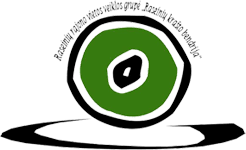 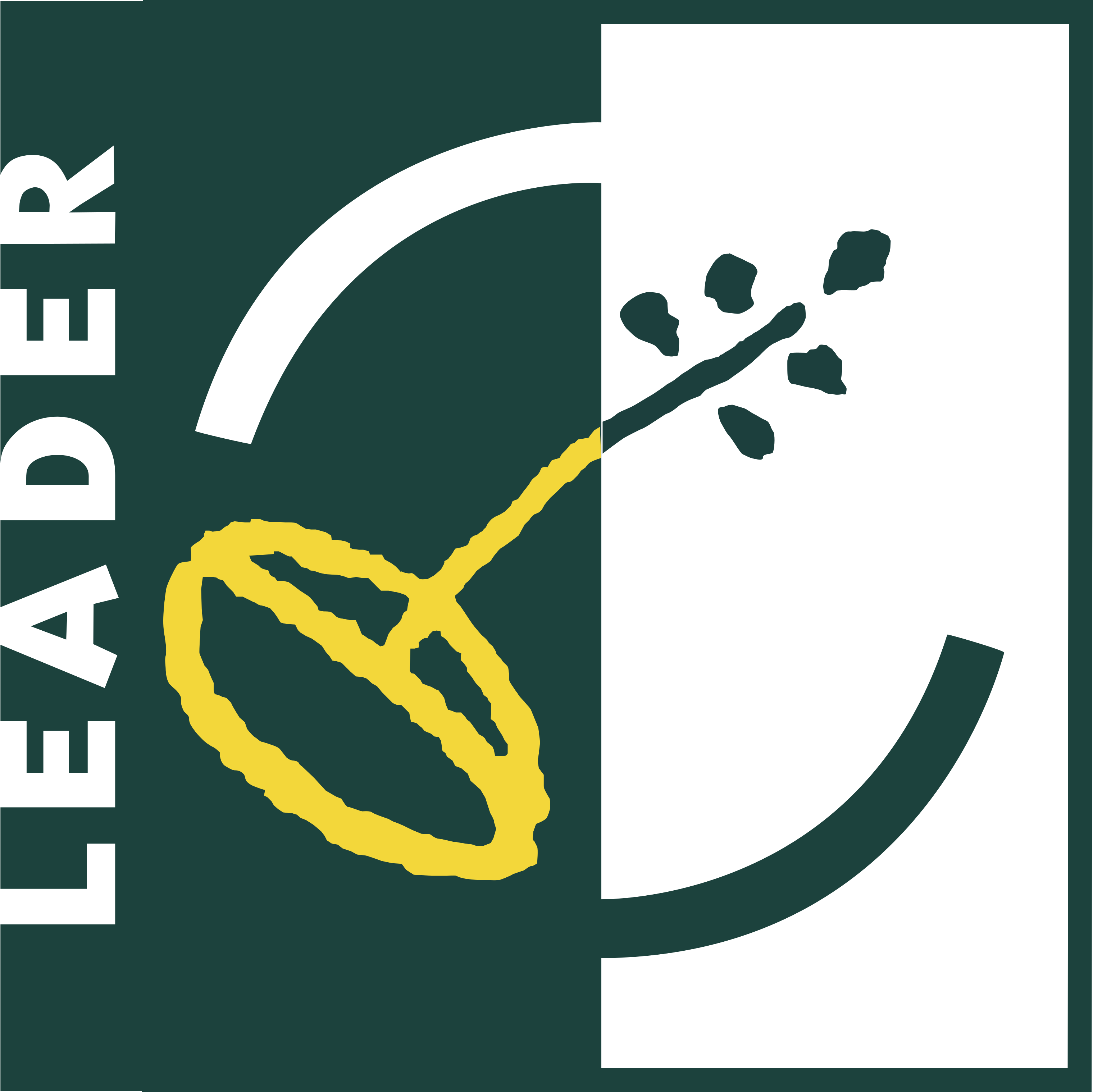 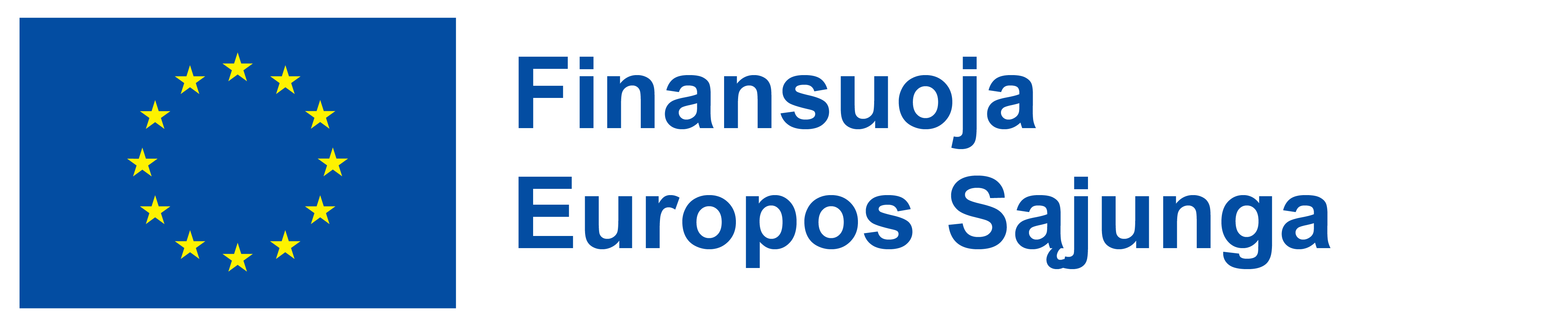 TURINYSI skyrius: Kas mes esame? (VVG teritorijos situacijos analizė ir poreikiai)	41.	VVG teritorijos situacijos ir poreikių analizė	41.1.	Trumpas VVG pristatymas	41.2.	Pagrindiniai VVG teritorijos duomenys	41.3.	VVG teritorijos išskirtinumas ir identitetas	61.4.	VVG teritorijos gyventojų nuomonė apie VVG teritorijos situaciją ir poreikius	71.5.	VVG teritorijos socialinė situacija (įskaitant informaciją apie skurdo riziką ir socialinę atskirtį patiriančius asmenis ir (arba) jų grupes)	81.6.	VVG teritorijos ekonominė situacija	Error! Bookmark not defined.1.7.	VVG teritorijos socialinė infrastruktūra ir kultūros ištekliai	201.8.	VVG teritorijos gamtos išteklių analizė	251.9.	Papildoma informacija	272.	VVG teritorijos stiprybės, silpnybės, galimybės ir grėsmės (SSGG)	273.	VVG teritorijos poreikiai ir jų pagrindimas	293.1.	VVG teritorijos poreikių sąrašas	293.2.	VVG teritorijos poreikių pagrindimas	294.	VPS temos pagrindimas (pildoma teminėms VPS)	315.	VVG pristatymas ir vertybės, VVG teritorijos vizija iki 2030 m. ir VVG misija	315.1.	Apibendrinta informacija apie VVG	315.2.	Apibendrinta informacija apie VVG kolegialaus valdymo organo sudėtį	315.3.	Informacija apie VVG kolegialaus valdymo organo kompetencijų įvairovės užtikrinimą	325.4.	VVG vertybės	335.5.	VVG teritorijos vizija iki 2030 m.	335.6.	VVG misija	33II skyrius: Ko mes siekiame? (VPS tikslai, rodikliai ir siekiami pokyčiai)	346.	VVG teritorijai aktualūs BŽŪP tikslai	347.	Kiekybiniai VPS tikslai	357.1.	VPS produkto ir rezultato rodikliai iki 2029 m.	357.2.	Metinės rodiklių reikšmės	368.	Pokyčiai, kurių siekiama VVG teritorijoje (kiekybine išraiška)	379.	Apibendrinta informacija apie VPS	43III skyrius: Kaip mes pasieksime užsibrėžtus tikslus? (VPS priemonės, finansinis planas, įgyvendinimo organizavimas ir valdymas)	4410.	VPS priemonės	4410.1.	VPS priemonių sąrašas	4410.2.	VPS priemonių sąsajos su BŽŪP tikslais	4510.3.	VPS priemonių sąsajos su VVG teritorijos poreikiais	4510.4.	VPS priemonių aprašymas	4610.5.	VPS sąsaja su VVG teritorijos strateginiais dokumentais ir Europos Sąjungos Baltijos jūros regiono strategija (ESBJRS)	8710.6.	VPS priemonių rezultato rodikliai	8711.	Preliminarus VPS įgyvendinimo planas	8812.	VPS finansinis planas	9112.1.	VPS išlaidos pagal išlaidų kategorijas ir priemonių rūšis	9112.2.	Metinis VPS išlaidų planas	9213.	ES ir nacionalinių horizontaliųjų principų ir prioritetų įgyvendinimas	9313.1.	Subregioninės vietovės principas	9313.2.	„Iš apačios į viršų“ principas	9413.3.	Partnerystės principas	9513.4.	Bendradarbiavimo principas	9613.5.	Inovacijų principas	9713.6.	Jaunimas	9813.7.	Lyčių lygybė ir nediskriminavimas	9914.	VPS viešinimo ir VVG teritorijos gyventojų aktyvumo skatinimo veiksmai	10014.1.	Informacija apie VPS viešinimą ir derinimą su visuomene VPS rengimo metu	10014.2.	VPS viešinimo ir VVG teritorijos gyventojų aktyvumo skatinimo strategija VPS įgyvendinimo metu	10015.	VPS įgyvendinimo vidaus valdymo, stebėsenos ir vertinimo sistema	10215.1.	VPS įgyvendinimo vidaus valdymo, stebėsenos ir vertinimo sistemos apibūdinimas	10215.2.	VPS įgyvendinimo vidaus valdymo, stebėsenos ir vertinimo funkcijos pagal subjektus	104IV dalis: VPS priedai	106I skyrius: Kas mes esame? (VVG teritorijos situacijos analizė ir poreikiai)VVG teritorijos situacijos ir poreikių analizėTrumpas VVG pristatymasSuburta iniciatyvinė grupė (16 asmenų iš trijų skirtingų sektorių) 2004 m. liepos 5 d. pasirašė VVG steigimo sutartį, parengė įstatus ir tų pačių metų rugpjūčio 13 d. VĮ Registrų centre buvo užregistruota Raseinių rajono vietos veiklos grupė „Raseinių krašto bendrija“ (toliau -VVG). VVG apjungia vientisą Raseinių rajono savivaldybės kaimo gyvenamosios vietovės teritoriją ir gyventojus. VVG teritorija nepasikeitė nuo jos veiklos pradžios. VVG buveinė įsikūrusi adresu Vytauto Didžiojo g. 1, Raseiniai. 2008 m. VVG vienijo 38 narius, 2013 m. šis skaičius augo iki 66 narių, o 2015 m. VVG narių skaičius jau buvo 69. 2017 m. prie VVG prisijungė dar vienas narys ir jų skaičius augo iki 70, 2021 m. – 71 narys, o šiandien VVG turi 72 narius, kurie atstovauja tris skirtingus sektorius. 7 priklauso verslo sektoriui, 1 – vietos valdžios ir 64 – pilietinės visuomenės. VVG nariai atstovauja visų 11 rajono seniūnijų interesus. Didžioji dalis VVG narių dalyvauja jos veikloje nuo pat veiklos pradžios, todėl yra puikiai susipažinę su VVG veikla ir jos veiklą reglamentuojančiais teisės aktais, projektų rengimo ir įgyvendinimo reikalavimais, turi gebėjimų spręsti vietos problemas, yra iniciatyvūs, teikia siūlymus ir aktyviai dalyvauja VVG veikloje ir VPS įgyvendinime, bei naujo periodo VPS rengime. Šiuo metu Raseinių VVG valdybą sudaro 11 narių, iš jų: 4 nariai atstovauja verslo (36,36 proc.), 2 nariai – vietos valdžios (18,18 proc.) ir 5 nariai – pilietinės visuomenės interesus (45,45 proc.). VVG valdyboje taip pat išlaikyta lyčių proporcija: 5 vyrai (45,46 proc.) ir 6 – moterys (54,54 proc.). Dalis VVG valdybos narių jos veikloje dalyvauja nuo įkūrimo, todėl yra puikiai susipažinę su VVG veikla ir jos veiklą reglamentuojančiais teisės aktais, projektų rengimo ir įgyvendinimo reikalavimais, turi gebėjimų spręsti vietos problemas, yra iniciatyvūs, teikia siūlymus ir aktyviai dalyvauja VVG veikloje ir VPS įgyvendinime, bei naujo periodo VPS rengime. Teikia savo įžvalgas ir siūlymus dėl naujojo periodo poreikių ir prioritetų, analizuoja esamas galimybes spręsti vietos problemas, turi žinių ir gebėjimų vietos projektų atrankos procese, kuriame nuolat dalyvauja VVG valdyba taip pat aktyviai dalyvauja įvairiuose mokymuose, nuolat tobulinasi ir kelia savo kvalifikaciją, bei ugdo kompetencijas. Raseinių VVG valdybos nariai yra išklausę šiuos kvalifikacijos tobulinimo mokymus: „LEADER metodo taikymas kaimo plėtros procese“, „Vietos veiklos grupių valdybos, įgyvendinant vietos plėtros strategiją, stiprinimas“, „Bandomosios integruotos kaimo plėtros strategijos rengimo ir įgyvendinimo ypatumai“, „Viešųjų ir privačiųjų interesų derinimas“, „Korupcijos samprata ir pasireiškimas Lietuvoje. Korupcijos rizikos viešuosiuose pirkimuose. Antikorupcinės aplinkos kūrimas“, „Interesų konfliktai“, „Korupcijos samprata“, „LEADER metodo taikymas kaimo plėtros procese“ ir t.t.Pagrindiniai VVG teritorijos duomenysRaseinių rajono savivaldybė yra Lietuvos vakarinėje dalyje arba pietrytinėje etnografinio Žemaitijos regiono dalyje, beveik pačiame Lietuvos centre. Didžioji dalis yra Rytų Žemaičių plynaukštyje. Rajonas ribojasi su Jurbarko, Kėdainių, Kauno, Kelmės, Tauragės ir Radviliškio rajonais.  Raseinių rajonas yra penktas pagal dydį iš visų Kauno apskrities rajonų [1]. Raseinių VVG atstovauja visam Raseinių rajonui, išskyrus rajono centrą – Raseinių miestą. Raseinių r. sav. plotas – 1 573 km², t.y. 19,45 proc. viso Kauno apskrities ir 2,4 proc. Lietuvos Respublikos ploto. Administraciniu požiūriu Raseinių rajonas suskirstytas į 12 seniūnijų: Ariogalos miesto, Ariogalos, Betygalos, Girkalnio, Kalnųjų, Nemakščių, Pagojukų, Paliepių, Raseinių miesto, Raseinių, Šiluvos, Viduklės [1]  (žr. 1 pav.), 11 iš jų priklauso Raseinių VVG teritorijai, išskyrus Raseinių miesto. VVG teritorija užima 1 556 km², arba 98,9 proc. visos Raseinių r. sav. teritorijos.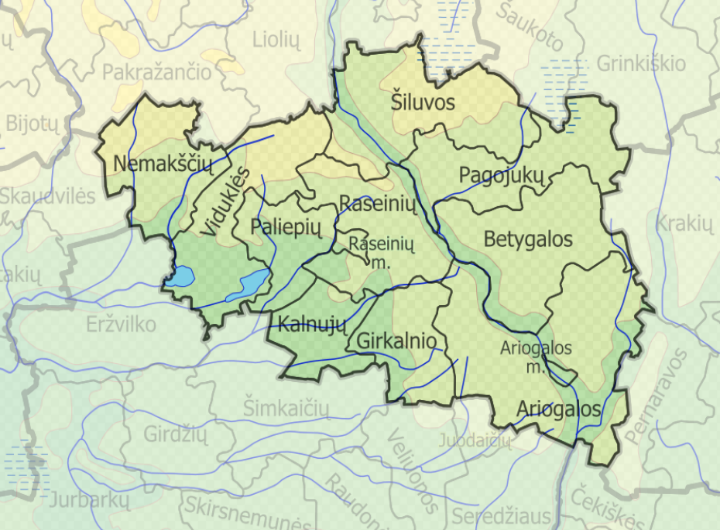 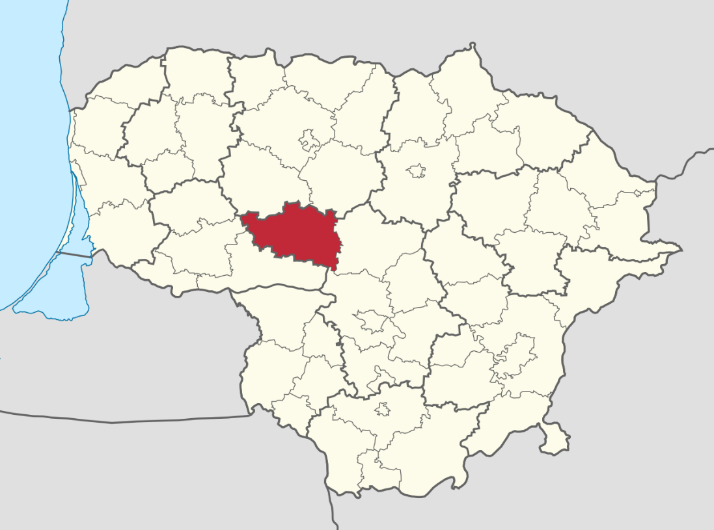 1 pav. Raseinių rajono geografinė padėtis ir seniūnijų išsidėstymasPagal 2022 m. pateiktus Raseinių rajono seniūnijų duomenis, Raseinių VVG teritorijoje yra 781 gyvenamoji vietovė, kurios susiskirstytos taip: viensėdžiai (vienkiemiai) – 287; kaimai – 485; miesteliai – 8; miestai iki 6 tūkst. gyventojų – 1 (žr. 1.2.1. lentelė).1.2.1. Lentelė. Raseinių VVG administracinis susiskirstymas pagal gyvenamąsias vietoves, vnt. [2]2021 m. gyventojų ir būstų surašymo duomenimis Raseinių r. sav. yra 2 miestai – Ariogala ir Raseiniai; 8 miesteliai – Betygala, Girkalnis, Kalnujai, Lyduvėnai, Nemakščiai, Šiluva, Viduklė ir Žaiginys; 590 kaimų. Pagal Valstybės duomenų agentūros duomenis, Raseinių r. sav. gyventojų tankis yra 19,8 km2, šis rodiklis 2022 m. sumažėjo iki 19,5 km2 [5].Raseinių VVG teritorijos gyventojų pasiskirstymą pagal gyvenamąsias vietoves galime matyti 1.2.2. lentelėje. Joje lyginami, turimi 2014 m. ir 2022 m. gyventojų skaičiaus pasiskirstymo pagal gyvenamąsias vietoves, duomenys, remiantis seniūnijų pateiktais duomenimis apie jų gyventojus. Iš turimų duomenų matyti, jog didžioji rajono gyventojų dalis gyvena gyvenamosiose vietovėse, kurių gyventojų skaičius nuo 201 iki 1000 gyventojų. [2]1.2.2. Lentelė. Gyventojų pasiskirstymas pagal gyvenamąsias vietoves 2014 m. ir 2022 m.Pagal 1.2.2. lentelę, VVG teritorijoje nuo 2014 metų iki 2022 metų gyvenančių gyv. vietovėse nuo 201 iki 1000 gyventojų skaičius sumažėjo 19,96 proc. Ryškiausias gyventojų skaičiaus pasiskirstymo pagal gyvenamąją vietovę sumažėjimas matomas Ariogalos miesto seniūnijoje, gyvenančių gyv. vietovėse nuo 201 iki 1000 gyventojų skaičius sumažėjo 28,26 proc., mažiausias pokytis matomas Pagojukų seniūnijoje, tik 10,11 proc. Tačiau lyginant su gyvenančiais gyv. vietovėse iki 200 gyventojų (išskyrus viensėdžius) skaičius padidėjo apie 18,24 proc. [2].APIBENDRINIMAS:Raseinių rajonas yra penktas pagal dydį iš visų Kauno apskrities rajonų, Raseinių VVG plotas – 1 556 km² (R1);Gyventojų tankis 2022 m. Raseinių r. sav. buvo 19,5 km2 (R2);Raseinių VVG teritorijoje yra 781 gyvenamoji vietovė, kurios susiskirstytos taip: viensėdžiai (vienkiemiai) – 287; kaimai – 485; miesteliai – 8; miestai iki 6 tūkst. gyventojų – 1 (R3);Didžioji dalis, t. y. 47,21 proc., gyventojų gyvena vietovėse, kurių gyventojų skaičius yra nuo 201 iki 1000 gyventojų (R4).VVG teritorijos išskirtinumas ir identitetasRaseinių rajono vietos veiklos grupės „Raseinių krašto bendrija“ teritorijos išskirtinumas ir identitetas. Raseiniai yra beveik pačiame Lietuvos centre, vakarinėje arba pietrytinėje etnografinio Žemaitijos regiono dalyje, Kauno apskrities šiaurės vakarinėje dalyje. Rajone yra Tytuvėnų ir Dubysos regioninių parkų dalys. Dubysos regioniniame parke vienas iš lankomiausių pažintinių takų - „Maironio kelias padubysiu“. Pažintinio tako maršrutas driekiasi per kvapą gniaužiančias regioninio parko vietoves, kuriose įrengtos apžvalgos aikštelės, taip pat ir lieptai per Lelyką ir Luknę. Tako pradžia prasideda Kaulakių kaime, 13 kilometrų takas veda iki pat Betygalos. Betygaloje yra piliakalniai, kurių infrastruktūra pritaikyta lankymui. Prabaudos upelio dešiniajame krante yra Raseinių piliakalnis. [4]Didžiausia Raseinių upė – Dubysa, kurios plotas 2 033 km². Ši upė puikiai išnaudojama turizmo tikslais, ją labai mėgsta baidarių sporto atstovai. Rajono teritorija teka tokios upės kaip Mituva, Šešuvis, Šaltuona. Raseinių rajone yra du ežerai – Paežerio ir Meiliškio. [3]Kone svarbiausias dvasinis centras  yra Šiluva, šią vietą išgarsino Šv. Mergelės Marijos apsireiškimas. Šiluva garsi visoje Lietuvoje ir dėl Šilinių atlaidų. Vienas iš pagrindinių Lyduvėnų miestelio akcentų yra Lyduvėnų tiltas, pastatytas 1952 m., tai aukščiausias ir ilgiausias tiltas visoje Lietuvoje. Dabartinio tilto ilgis 599 metrai, plotis 4,5 metro, aukštis 42 metrai. Lyduvėniškių gyvavimo istorija tiesiogiai siejasi su šiuo tiltu, gyventojai pagal pravažiuojančius traukinius seniau spręsdavo apie laiką. Tiltą galima apžiūrėti, deja, tik iš apačios, tiltu eiti griežtai draudžiama, bet ateityje planuojama techninio aptarnavimo taką pritaikyti turistų lankymui [4].Raseinių VVG teritoriją kerta tarptautinės reikšmės transporto keliai:  A1 automagistralė Vilnius – Kaunas – Klaipėda ir A2 automagistralė Ryga – Šiauliai – Tauragė – Kaliningradas. Patogi geografinė padėtis palankiai veikia sėkmingą verslų vystymąsi VVG teritorijoje. [3]Miškingumu nepasižymintis kraštas medžioklės verslą iškeitė į žvejybą – daugelyje vietų įrengti dideli ir šiuo metu eksploatuojami žuvininkystės tvenkiniai. Raseinių r. sav. teritorijoje nėra stambių industrinių objektų, didžiąją teritorijos dalį užima dirbamos žemės ir ganyklos, vyrauja kaimo verslai. Gyventojų struktūrinė sudėtis pagal gyvenamąją vietovę atskleidžia Raseinių r. sav. išskirtinumą, turintį agrarinės ir kaimo plėtros ypatumus [4].Pakankamas turizmui patrauklių kultūros paveldo objektų skaičius: sakralinių, archeologinių, istorinių kultūros paveldo objektų ir išskirtiniai traukos objektai – Molavėnų piliakalniai, Poeto Maironio tėviškės sodyba, Šiluvos Švč. M. M. Gimimo bazilikos kompleksas, Lietuvos partizanų memorialas Kryžkalnyje, Kęstučio apygardos aukų memorialas, Lyduvėnų geležinkelio tiltas, Raseinių kalėjimo statinių kompleksas sudaro palankias sąlygas plėtoti turizmą [3].VVG teritorijos išskirtinumą atskleidžia įspūdingi draustiniai ir kultūros paveldas, ypač Dubysos ir dalis Tytuvėnų regioninio parko, vaizdingas Dubysos slėnis gerai tinka pramoginiams tikslams ir pažintiniam turizmui, upė gali būti naudojama vandens turizmui.Raseinių rajono savivaldybės prioritetas – piligriminis turizmas, kuris šiame krašte yra labai populiarus. Rajone esanti Šiluva išsiskiria dėmesio vertu piligriminio turizmo potencialu, papildančiu bei stiprinančiu rajono turizmo konkurencingumą. Šiandien Šiluva – vienas svarbiausių maldininkų traukos centrų Lietuvoje, traukia ne tik Lietuvos, bet ir kitų pasaulio kraštų krikščionis.Atsižvelgiant į tai, kad Raseinių r. sav. išvystytas magistralinių ir vietinės reikšmės kelių, geležinkelio linijų tinklas, turtingas ištekliais kraštovaizdis, patogi geografinė padėtis, gilios kaimo tradicijos yra potencinės galimybės žemės ūkio, kaimo turizmo ir kitų verslų sėkmingam vystymui.VVG teritorijos gyventojų nuomonė apie VVG teritorijos situaciją ir poreikiusTik žinant rajono gyventojų poreikius ir problemas galima formuluoti Raseinių rajono vietos veiklos grupės poreikius, prioritetus bei tikslus ateinančiam finansavimo periodui iki 2028 m.  Vienas iš svarbiausių vietos plėtros strategijos rengimo etapų – gyventojų poreikių analizė, kurios metu siekiama išsiaiškinti esamą rajono socialinę-ekonominę situaciją bei gyventojų ir organizacijų problemas bei poreikius.Raseinių VVG gyventojų poreikių analizę vykdė naudodama šiuos darbo metodus:Susitikimai–mokymai;  individualūs pokalbiai, susitikimai-diskusijos;Anketinė rajono gyventojų apklausa;Atskirų rajono savivaldybės administracijos skyrių ir seniūnijų apklausa;VVG valdybos susirinkimai;Viešai prieinamos statistinės informacijos, rajono strateginių ir kitų dokumentų analizė.Susitikimai-mokymai. Buvo organizuoti 3 tokio pobūdžio renginiai, į kuriuos buvo kviečiami kaimo bendruomenių bei kitų nevyriausybinių organizacijų atstovai, vietos gyventojai, vietos verslininkai ir ūkininkai bei vietos valdžios atstovai ir seniūnai. Mokymų metu ne tik buvo pristatytos VPS rengimo gairės, dalyviai supažindinti su naujo laikotarpio tikslais, prioritetais ir siektinais rezultatais, bet vyko ir  diskusija, kurios metu buvo siekiama išgirsti žmonių poreikį, atlikti vietos gyventojų ir organizacijų poreikių SSGG analizę, generuoti galimas projektines idėjas naujame periode.VVG taip pat nuolat vykdė įvairius susitikimus-diskusijas, individualius pokalbius seniūnijose su pavieniais gyventojais ir organizacijomis. Visų organizuotų renginių metu buvo siekiama išsiaiškinti vietos problemas bei nustatyti gyventojų poreikius, užtikrinant vietos interesų grupių bendradarbiavimą ir veikimą kartu bei  numatant vietos išteklių, teritorijos išskirtinumo ir specifinių pranašumų panaudojimą teritorijos  didesnės pridėtinės vertės kūrimui.Atsižvelgiant į renginių metu gautą informaciją bei siekiant į vietos plėtros strategijos rengimą įtraukti kuo daugiau rajono gyventojų, administracijos darbuotojai parengė anketą rajono gyventojų situacijos ir poreikių analizei atlikti.Atliekant gyventojų anketinę apklausą buvo siekiama išsiaiškinti rajono gyventojų poreikius ir opiausias problemas, rajono socialinę-ekonominę situacija. Anketą sudarė 22 klausimai, iš kurių 5 buvo skirti bendrai informacijai apie respondentą, likę – skirti išsiaiškinti opiausias gyvenamosios vietovės problemas, kokioms paramos sritims gyventojai teiktų prioritetą laikotarpiui iki 2028 metų, atitinkamų paslaugų trūkumą gyvenamojoje vietoje, gyventojų nuomonę apie patraukliausias ekonomines veiklas ir bendruomeninį verslą bei kaimo jaunimo situaciją.Vykdant šią anketinę apklausą buvo apklausti rajono gyventojai, kaimo bendruomenių ir kitų rajone veikiančių įstaigų bei organizacijų atstovai, jaunimas. Tyrimas buvo vykdomas 2022 m. spalio – 2023 m. kovo mėn. Apklausoje iš viso dalyvavo 163 įvairaus amžiaus respondentai (tyrimo rezultatų apibendrinimas pateikiamas, žr. Priedas Nr. 7). Seniūnijoms buvo pateiktos anketos, kuriose buvo prašoma pateikti statistinę informaciją apie seniūnijų gyventojų skaičių, gyventojų pasiskirstymą pagal amžių ir gyvenamąsias vietoves, apie gyventojus patiriančius ekonominius sunkumus ar socialinę atskirtį. Taip pat buvo paprašyta pateikti duomenis apie gyventojų užimtumą, smulkų ir vidutinį verslą, paslaugų sektorių, žemės ūkį, gamtos išteklius, kultūrą ir nevyriausybines organizacijas, veikiančias jų teritorijoje bei įvairias įstaigas ir organizacijas, veikiančias seniūnijos teritorijoje 2014 m. ir 2022 m.Siekiant užtikrinti sklandų vietos plėtros strategijos rengimą, buvo organizuojami reguliarūs VVG valdybos susirinkimai, kurių metu teikiami įvairūs siūlymai, vertinimai ir daromos įvairios vyraujančių gyventojų poreikių įžvalgos. Atskirų susirinkimų metu buvo atlikta Raseinių rajono stiprybių, silpnybių, galimybių ir grėsmių (SSGG) analizė, vadovaujantis atlikta anketine apklausa apibrėžti plėtros poreikiai. Taip pat panaudojant renginių metu gautą informaciją nustatyti VPS prioritetai, priemonės bei numatytas finansinis planas.Visi duomenys, gauti kaimo gyventojams, seniūnijoms užpildžius anketas, suteikė žinių apie realią rajono situaciją, gyventojų problemas, poreikius ir lūkesčius, yra analizuojami ir pateikiami šioje vietos plėtros strategijoje.VVG teritorijos socialinė situacija (įskaitant informaciją apie skurdo riziką ir socialinę atskirtį patiriančius asmenis ir (arba) jų grupes)Valstybės duomenų agentūros duomenimis Raseinių rajono gyventojų skaičius, kaip ir visoje Lietuvoje, mažėja kasmet. Remiantis Valstybės duomenų agentūros duomenimis, 2014 m. Raseinių r.  sav. gyveno 35 489 asmenys. Lyginant šiuos skaičius su 2022 m. duomenimis, kai Raseiniuose gyveno 30 620 asmenys, matome, kad gyventojų skaičius sumažėjo 13,72 proc. [5]Didžioji dalis gyventojų gyvena kaimo vietovėse. 2014 metais net 56,63 proc. gyventojų gyveno kaimo vietovėse. Šis skaičius 2022 metais nežymiai sumažėjo ir sudarė 48,8 proc. Norint gauti kuo tikslesnius duomenis apie gyventojus buvo vertinami Raseinių rajono seniūnijų pateikti duomenys iš gyvenamosios deklaravimo informacinės sistemos. (žr. 1.5.1. Lentelė) [5]1.5.1 Lentelė. Gyventojų skaičius ir jo pokytis seniūnijoseLyginant 2014 m. ir 2022 m. turimus duomenis, nustatyta, kad rajono gyventojų skaičius sumažėjo 4 148 gyventojais. Ryškiausias gyventojų sumažėjimas matomas Ariogalos seniūnijoje, čia nuo 2014 m. iki 2022 m. gyventojų skaičius sumažėjo 780 gyventojų. Pagrindinė gyventojų skaičiaus mažėjimo priežastis yra neigiama gyventojų kaita. [5]Valstybės duomenų agentūros duomenimis [6] Raseinių rajone, įskaitant ir Raseinių miestą, nuo 2014 m. iki 2022 m. gimusiųjų skaičius atsilieka nuo mirusiųjų skaičiaus, vyksta spartus gyventojų senėjimas. Ryškiausia neigiama gyventojų kaita matoma 2020 m., tais pačiais metais žymiai pakilo ir mirusiųjų rodiklis. Nuo 2014 m. tolygiai mažėja gimusiųjų skaičius, per 9 metus gimusiųjų skaičius sumažėjo beveik dvigubai, net 48,31 proc. (žr. 2 pav.) 2 pav. Raseinių r. sav. (įskaitant miestą) natūrali gyventojų kaita 2014-2022 m. laikotarpis, gyv. sk. Raseinių rajono gyventojų pasiskirstymas pagal amžių analizuojamas remiantis seniūnijų pateiktais duomenimis [2]. Lyginant turimus 2014 m., 2021 m. ir 2022 m. duomenis, galima pastebėti, kad visose amžiaus grupėse gyventojų skaičius sistemingai mažėja, ryškiausias neigiamas pokytis matomas 10-14 m. amžiaus grupėje. Didžioji gyventojų dalis yra 40-64 m. amžiaus, 2022 metais šios amžiaus grupės gyventojai sudarė 34,24 proc. visų rajono gyventojų. Mažiausiai pagal amžių gyventojų yra 5 m. amžiaus, ši grupė 2022 metais sudarė 3,74 proc. visų rajono gyventojų (žr. 3 pav.)3 pav. Gyventojų pasiskirstymas pagal amžių VVG teritorijoje, 2014 m., 2021 m., 2022 m.Vertinat gyventojų skaičiaus pasikeitimus, svarbu atkreipti dėmesį į tarptautinės ir vidinės migracijos pokyčius. Valstybės duomenų agentūros duomenimis [7] nuo 2014 m. migracijos saldo kito neigiamai ir 2017 m. skaičius drastiškai išaugo iki -387, tai reiškia, tais pačiais metais iš Raseinių r. sav., įskaitant ir miestą, išvyko 505 gyventojai, o imigravusių į Raseinių r. sav., įskaitant ir miestą, tik 118 gyventojų. Migracijos saldo pokytis pamažu keitėsi iki 2019 m, kai emigravusių gyventojų skaičius sumažėjo 48,12 proc. Padėtis pradėjo gerėti 2020 m., nes į Raseinių r. sav. imigravusių gyventojų buvo 25,11 proc., t. y. daugiau nei emigravusių. Panašios tendencijos išliko ir sekančiais metais, ryškiausias pokytis matomas 2022 m., kai imigravusių gyventojų skaičius buvo didesnis 63,21 proc. už emigravusiųjų. (žr. 4 pav.)4 pav. Gyventojų tarptautinė ir vidinė migracija 2014-2022 m.Pagal seniūnijų anketinius duomenis [2], galima pastebėti, kad gyventojų pasiskirstymas pagal lytį nuo 2014 m. iki 2022 m. pakito tik per 1 proc. Vyrų ir moterų skaičius VVG teritorijoje beveik toks pat. (žr. 5 pav.)5 pav. Rajono gyventojų pasiskirstymas pagal lytį 2014 m. ir 2022 m.2021 m. gyventojų ir būstų surašymo duomenimis [8] Raseinių r. savivaldybėje, įskaitant ir Raseinių miestą, gyvenantys kitataučiai sudarė 1,46 proc. visų Raseinių r. gyventojų. 2021 m. gyveno 456 kitataučiai, iš kurių 34 – ukrainiečiai, 119 -  rusai, 32 – lenkai, 19 – baltarusiai, 33 – kitos tautybės ir 218 – nenurodytos tautybės. Statistiniai duomenys teikiami tik už 2021 metus, todėl lyginamoji analizė negali būti atlikta. [8]Pagal seniūnijų pateiktus duomenis 2022 m. apie 0,38 proc. gyventojų sudarė rusų tautybės gyventojai, apie 0,07 proc. ukrainiečių tautybės gyventojai, nenurodytos tautybės gyventojai sudaro maždaug 0,58 proc. [2]. 2021 m. gyventojų ir būstų surašymo duomenimis [8] Raseinių VVG teritorijoje 36 proc. gyventojų turi vidurinį išsilavinimą (žr. 6 pav.). Aukštąjį išsilavinimą turi 13 proc., daugiausiai aukštąjį išsilavinimą turinčių gyventojų yra Ariogalos miesto seniūnijoje, mažiausiai aukštąjį išsilavinimą įgijusių yra Kalnujų seniūnijoje. Didžioji dalis rajono gyventojų turi vidurinį arba pagrindinį išsilavinimą.6  pav. Raseinių VVG teritorijos gyventojų išsilavinimas 2021 m., proc. Užimtumo tarnybos duomenimis nuo 2014 m. iki 2015 m. vidutinis metinis bedarbių skaičius sumažėjo per 5,37 proc. ir iki 2019 m. šis rodiklis smarkiai nekito. Nuo 2019 m. iki 2020 m. rodiklis padidėjo 50,79 proc., iki 2021 m. šis rodiklis laikėsi panašus ir sumažėjo tik 2022 m. kai vidutinis metinis bedarbių skaičius sumažėjo per 30,27 proc. [10]. Ryškius pasikeitimus nuo 2019 m. iki 2022 m. galimai lėmė „Covid -19“ viruso pandemija (žr. 7 pav.).7 pav. Raseinių r. sav. vidutinis metinis bedarbių skaičius 2014-2022 m.Pagal seniūnijų pateiktus duomenis apie socialinę atskirtį [2], matyti, kad nuo 2014 m. socialines rizikas patiriančių šeimų sumažėjo per 21,81 proc., 2022 m. socialines rizikas patiriančių šeimų Raseinių VVG teritorijoje buvo 147. Lyginant 2014 m. ir 2022 m. taip pat sumažėjo ir socialines rizikas patiriančiuose šeimose augančių vaikų, pokytis siekė 34,98 proc. Neigiamas pokytis matomas vienišų gyventojų socialinės atskirties rodiklyje, kai 2014 m. vienišų žmonių buvo 92, 2022 m. šių gyventojų padaugėjo iki 261 gyventojo. Kitose socialinę atskirtį patiriančių gyventojų grupėse matomas tokių gyventojų skaičiaus mažėjimas, t. y. mažėjo skurdą patiriančių asmenų, pašalpų gavėjų skaičius (žr. 1.5.2. Lentelė)1.5.2. Lentelė. Gyventojai, patiriantys socialinę atskirtįAnketinė kaimo gyventojų apklausa parodė, jog dauguma apklaustųjų mano, kad gyventojų senėjimas (14,7 proc.), gyventojų skaičiaus mažėjimas (11,9 proc.), mažos gyventojų pajamos (9,8 proc.) ir nedarbas (9 proc.) yra opiausios rajono problemos.6,8 proc. apklaustųjų mano, kad opiausia rajono problema – paslaugų trūkumas, o 44,8 proc. respondentų mano, kad paslaugų (švietimo, kultūros, sporto, aplinkos tvarkymo ir pan.) gyventojams ir paslaugų socialiai pažeidžiamoms grupėms (bedarbiams, vaikams, vyresnio amžiaus žmonėms, neįgaliesiems ir pan.) (44,2 proc.) plėtra turėtų būti vienos iš prioritetinių krypčių teikiant ES paramą.Dauguma, net 74,8 proc. nurodė, jog trūksta specialių paslaugų sodyboms, 69,9 proc. mano, kad jų rajone trūksta įvairių socialinių paslaugų teikimo, taip pat  yra nesudėtingo pastatų remonto (58,3 proc.), buitinių paslaugų (55,8 proc.), aplinkos tvarkymo (55,2 proc.) ir vaikų priežiūros (54 proc.) paslaugų trūkumas.Dauguma respondentų kaip svarbiausias priemones, kurios pagerintų kaimo jaunimo situaciją nurodė tai, jog turi būti finansuojamos jaunimo verslo iniciatyvos (22 proc.) ir didinamos laisvalaikio galimybės (19,4 proc.). Kita dalis apklaustųjų mano, kad turėtų būti sudarytos galimybės jauniems žmonėms dirbti (16,4 proc.), jaunimas turi būti informuotas apie galimybes mokytis, kurti verslą ir pan. (14,6 proc.), o bendruomenė taip pat turėtų įtraukti jaunimą į savo veiklą (10,6 proc.).Atsižvelgiant į visą turimą informaciją, gyventojų poreikius ir vietos plėtros strategijos biudžetą,  buvo apibrėžta VVG teritorijos vizija, kurios vienas iš aspektų – ekonomiškai stiprėjantis kraštas su išvystytais inovatyviais verslais, išplėtota vietovės infrastruktūra, pritaikyta kultūros, turizmo ir vietos gyventojų poreikiams tenkinti.APIBENDRINIMAS:Lyginant 2014 m. ir 2022 m. duomenis, nustatyta, jog Raseinių VVG teritorijoje gyventojų skaičius sumažėjo 4 148 gyventojais, t.y. 15,61 proc. (R5);Natūrali gyventojų kaita, laikotarpyje nuo 2014 m. iki 2022 m., buvo neigiama (R6);Raseinių rajone 2022 m. vyrų dalis sudaro 49 proc., moterų dalis sudaro 51 proc., o didžioji gyventojų dalis – 25-39 m. (R7);Raseinių r. sav. gyvenantys kitataučiai sudarė 1,46 proc. (R8);Didžioji dalis rajono gyventojų turi vidurinį (36 proc.) arba pagrindinį (19 proc.) išsilavinimą (R9);Vidutinis metinis bedarbių skaičius nuo 2014 m. iki 2022 m. sumažėjo per 6,74 proc. (R10);Pašalpų gavėjų skaičius sumažėjo 39,02 proc. (R11);Socialinės globos ar rūpybos reikalaujančių asmenų skaičius padidėjo 26 proc. (R12).VVG teritorijos ekonominė situacijaIšanalizavus 2021 m. gyventojų ir būstų surašymo duomenis [8], Raseinių VVG teritorijoje, 2021 m. žemės ūkio, miškininkystės ir žuvininkystės srityje užimtų gyventojų buvo tik 1 368 (16,4 proc.), didžioji dalis rajono gyventojų buvo užimti pramonės srityje, t. y. 2008 gyventojai arba 24,07 proc. Sekanti sritis, kurioje užimtų gyventojų skaičius buvo 1 770 (21,2 proc.) – didmeninė ir mažmeninė prekyba. Raseinių VVG teritorijoje mažiausiai užimtų gyventojų yra finansinė ir draudimo veiklos sritis, šioje srityje užimtų gyventojų yra 119 gyventojai, kurie sudaro 1,43 proc. (žr. 8. pav.)8 pav. Gyventojų užimtumas pagal sritis, 2021 m.Užimtumo tarnybos duomenimis [10] iki 2019 m. Raseinių r. sav. įskaitant ir Raseinių miestą, nedarbo lygis laikėsi tolygus, apie 9 proc., lyginant su Šalies, rodiklis buvo šiek tiek didesnis. 2020 m. matomas ryškus nedarbo lygio augimas visoje Šalyje, įskaitant ir  Raseinių r. sav., kur šis rodiklis kilo 5 proc. 2021 m. šis pakilęs rodiklis laikėsi aukštumoje, tam įtakos turėjo koronaviruso pandemija. 2022 m. nedarbo lygis Raseinių r. sav. krito iki 10,1 proc., tačiau buvo kiek didesnis nei Šalies ar Kauno apskrities (žr. 9 pav.)9 pav. Vidutinis metinis bedarbių proc. nuo DAG (nedarbo lygis)Užimtumo tarnybos teikiamais statistiniais duomenimis [10] Raseinių rajono savivaldybėje, įskaitant ir Raseinių miestą, 2018 m. buvo 60 laisvų darbo vietų, šis skaičius 2019 sumažėjo 20 proc. iki 48 laisvų darbo vietų. Rodiklis nuo 2020 m. iki 2022 m. tolygiai augo, o nuo 2022 m. iki 2023 m. sumažėjo 30,99 proc. Iki 49 laisvų darbo vietų (žr. 10 pav.)10 pav. Vidutinis metinis laisvų darbo vietų sk. laikotarpio pabaigoje, 2018-2023 m.Raseinių r. sav. 2021 m. buvo įsisavinta virš 4 mln. investicinių projektų įgyvendinimui pagal įvairius finansavimo šaltinius. 2021 m. įsisavinta 3,99 mln. Eur mažiau nei 2020 m., 2021 m. – 4,68 mln., 2020 m. – 8,67 mln. Eur. (žr. 1.6.1 lentelė) [12].1.6.1. Lentelė. Raseinių r. sav. 2021 m. ES ir kitų fondų įsisavintos lėšos.Remiantis Valstybės duomenų agentūros duomenimis [16], Raseinių r. sav., įskaitant ir Raseinių miestą, mažų ir vidutinių įmonių skaičius nuo 2019 m. iki 2023 m. paaugo per 14,95 proc. Per penkis metus mažų ir vidutinių įmonių skaičius augo tolygiai, 6 įmonėmis sumažėjo tik nuo 2020 m. iki 2021 m. Ryškiausias augimas buvo nuo 2022 m. iki 2023 m. kai skaičius per metus paaugo per 7,05 proc., (žr. 11 pav.).11 pav. Mažų ir vidutinių įmonių skaičius metų pradžioje, 2019-2023 m.Valstybės duomenų agentūros duomenimis [13] 2019 m. Raseinių r. sav., įskaitant ir miestą, veikiančiose mažose ir vidutinėse įmonėse metų pradžioje buvo 4 940 darbuotojai. 2020 m. – 4 861 darbuotojas, 2021 m. – 4 721 darbuotojas, 2022 – 4 794 darbuotojai. Iš turimų duomenų matyti, kad darbuotojų skaičius kinta nuolat, o nuo 2021 m. nežymiai pakilo.Valstybės duomenų agentūros duomenimis [14] Raseinių r. sav., įskaitant ir Raseinių miestą, apgyvendinimo įstaigų skaičius nuo 2017 m. išaugo 5-omis įstaigomis arba 27,78 proc. Mažiausiai užfiksuota viešbučių ir panašių laikinų buveinių buvo 2018 m. 14 įstaigų. Nuo 2018 m. apgyvendinimo įstaigų skaičius stabiliai augo. (žr. 12 pav.)12 pav. Apgyvendinimo įstaigų skaičius 2017-2021 m.Valstybinės mokesčių inspekcijos duomenimis [15] Raseinių r. sav., įskaitant miestą, nuo 2018 m. iki 2022 m. asmenų, įsigijusių verslo liudijimą skaičius sumažėjo 14,44 proc. Mažiausias asmenų, įgijusių verslo liudijimą, skaičius buvo 2021 m., tik 695 (žr. 13 pav.). Lyginant 2021 m. ir 2022 m. tokių asmenų skaičius kilo nežymiai. 13 pav. Asmenų, įsigijusių verslo liudijimą, skaičius Raseinių r. sav., įskaitant miestą, 2018-2022 m.Priešingai nei, asmenų, įsigijusių verslo liudijimą skaičius, gyventojų vykdančių individualią veiklą, skaičius nuosekliai didėjo. Nuo 2018 m. iki 2022 m. gyventojų vykdančių individualią veiklą skaičius išaugo per 52,34 proc. Aukščiausi rodikliai matomi 2022 m., kai rodiklis siekė 1 496 asm. (žr. 14 pav.) [15].14 pav. Gyventojai, vykdantys individualią veiklą 2018-2022 m.VVG duomenimis 2014-2022 m. rajone buvo įgyvendinti 2 socialinio verslo projektai, orientuoti į vaikus ir jaunimą.Apibendrinant pateiktą seniūnijų informaciją [2], galima teigti kad VVG teritorijoje netrūksta parduotuvių, beveik kiekviename kaimelyje yra bent po vieną. Komunaliniai ūkio darbai (gatvių/kelių valymas ir remontas, medžių šalinimas, pakelių šienavimas ir pan.) atliekami kokybiškai. Deja, bet nemaža dalis kaimus jungiančių kelių yra neasfaltuoti.Raseinių rajono susisiekimas vyksta automobilių ir geležinkelio keliais. Šį rajoną kerta tarptautinės reikšmės transporto koridoriai, Vilnius-Kaunas-Klaipėda (Nr. A1 magistralinis kelias, ilgis 344 km.) ir Ryga-Šiauliai-Tauragė-Kaliningradas (Nr. A12 magistralinis kelias, ilgis 186 km), taip pat ilgesni keliai yra Kryžkalnis-Rietavas-Vėžaičiai (Nr. 197, ilgis 85 km), Ariogala-Raseiniai-Kryžkalnis (Nr. 196, ilgis 69 km.), Raseiniai-Tytuvėnai-Radviliškis (Nr. 148, ilgis 63 km.). Nuo 2017 m. iki 2021 m. kelių su danga ilgis padidėjo per 0,4 proc., o žvyro kelių ilgis sumažėjo per 5,01 proc., galima teigti, kad kelių infrastruktūra Raseinių. r. sav. gerėja. Raseinių rajone yra vienas tankiausių valstybinių kelių tinklas Kauno apskrityje. Raseinių Viduklės geležinkelio stotis jungiasi su tarptautinio geležinkelio Ryga – Tilžė, atšaka. Artimiausias oro uostas yra Karmėlavoje, Kauno rajone. [12]Viešojo susisiekimo paslaugas savivaldybėje teikia UAB „Raseinių autobusų parkas“. Pagrindinė bendrovės sritis yra keleivių vežimas autobusais vietinio ir tolimojo reguliaraus susisiekimo kelių transporto maršrutais. Papildomos veiklos: autobusų nuoma, krovininių transporto priemonių nuoma, bagažo saugojimas ir siuntų gabenimas, automobilių remontas, lengvųjų ir krovininių automobilių padangų montavimas. Remiantis UAB „Raseinių autobusų parkas“ 2020 metų veiklos ataskaita, 2020 m.  bendrovė aptarnavo 18 vnt. – vietinio (miesto ir priemiesčio) reguliaraus susisiekimo maršrutų. 21 vnt. – specialiųjų moksleivių pavėžėjimo, 2 vnt. – tarpmiestiniai [17].Raseinių miesto ir rajono geriamojo vandens bei nuotekų tvarkytojas yra UAB „Raseinių vandenys“, bendras bendrovės balanse esančių vandentiekio tinklų ilgis 2021-12-31 dienai – 376,3 km. UAB „Raseinių vandenys“ taip pat eksplotuoja dar apie 45 km privačių gyvenamųjų valdų. Vandens ir nuotekų vartotojų skaičius 2021 m. duomenimis buvo 11 616, iš šio skaičiaus 11 030 buitinių vartotojų, 586 įmonės ir įstaigos [18].Centralizuotos šilumos tiekėjas Raseinių rajone  - UAB „Raseinių šilumos tinklai“. Šilumos tinklų ilgiai: Raseinių m. – 15 674 km; Ariogalos m. – 5 162 km; Viduklės m. – 2 173 km; kiti Raseinių rajone – 957 km, iš viso 23 966 km [19] Bendrovė aptarnauja Raseinių ir Ariogalos miestų bei Viduklės miestelio gyventojus ir įmones. Rajono katilinės didžiąją dalį deginamo kuro sudaro biokuras (82 proc.) (2020 m.).Komunalines paslaugas, tokias kaip – atliekų surinkimas, tvarkymas, šalinimas, kelių, gatvių ir teritorijų priežiūra, daugiabučių namų administravimas ir renovacija, gatvių ir kelių priežiūra atlieka UAB „Raseinių komunalinės paslaugos“. [4]Seniūnijų pateiktais duomenimis [2], VVG teritorijoje buvo 2 842 ūkininkų ūkiai (2022 m.). Didžiąją dali ūkininkų ūkių sudaro iki 5 ha dydžio ūkiai, t. y. 40,29 proc. visų ūkių. Ūkiai kurių dydis 6-20 ha (įskaitytinai) sudaro 37,79 proc. visų ūkių. Ūkiai, kurių dydis 21-50 ha (įskaitytinai) sudaro 12,74 proc. visų ūkių, 51-100 ha (įskaitytinai) – 5,28 proc., bei daugiau nei 101 ha sudaro 3,9 proc. visų ūkių (žr. 15 pav.)15 pav. Ūkininkaujančių skaičius vnt. pagal ūkio dydį, 2022 m.VVG teritorijoje ūkininkaujančių vyrų yra 55,25 proc., t. y. daugiau nei ūkininkaujančių moterų. Analizuojant seniūnijų pateiktus duomenis [2], taip pat pastebėta, kad didžioji dalis ūkininkaujančių yra vyresni (nuo 40 m. iki pensinio amžiaus), ši amžiaus grupė sudaro 51,79 proc. visų ūkininkaujančių. Ūkininkaujančių iki 40 m. – 18,54 proc., t. y. mažiausia dalis pagal amžių. Pensinio amžiaus ūkininkai sudaro 29,66 proc. visų ūkininkaujančių.Analizuojant seniūnijų pateiktus duomenis [2] matyti, jog augalininkystės ūkiai užimą didžiąją ūkių dalį, net 38,1 proc., kiek mažiau yra mišrių ūkių, kurie sudaro 37,26 proc. visų ūkių. Nedidelė dalis yra gyvulininkystės ūkių, 23,72 proc., ekologiškai ūkininkauja tik 0,8 proc., mažiausiai yra ūkių užsiimančių žemės ūkio produktų perdirbimų ir realizavimu, tik 0,1 proc. visų ūkių (žr. 1.6.2. lentelė) 1.6.2. Lentelė. Ūkių skaičius pagal specializaciją, 2022 m. Remiantis anketinės VVG teritorijos gyventojų apklausos rezultatais, didžioji dauguma, 57,7 proc. apklaustųjų nurodė, kad svarbiausia sritis, kuriai reikia teikti paramą – darbo vietų kūrimas, tačiau daugiau nei pusė, 52,1 proc., respondentų nesiimtų smulkaus verslo, jei jo pradžiai būtų suteikta ES parama ir tik 47,9 proc. – imtųsi. 28,2 proc. apklaustųjų mano, kad svarbu teikti paramą projektams, skirtiems naujovių skatinimui ir diegimui kaimo vietovėse. Taip pat, anot respondentų, svarbu skirti paramą projektams, kurie skirti vietos produkcijos perdirbimui ir realizavimui (33,1 proc.) bei sudarantiems palankesnes sąlygas pradėti veiklą ūkininkavimo sektoriuje, visų pirma, kartų kaitos žemės ūkio sektoriuje palengvinimui (31,9 proc.) ir taip skatinti darbo vietų kūrimą.Atsižvelgiant į tai, kad 44,8 proc. respondentų mano, kad paslaugų (švietimo, kultūros, sporto, aplinkos tvarkymo ir pan.) gyventojams ir paslaugų socialiai pažeidžiamoms grupėms (bedarbiams, vaikams, vyresnio amžiaus žmonėms, neįgaliesiems ir pan.) (44,2 proc.) plėtra turėtų būti vienos iš prioritetinių krypčių teikiant ES paramą, jų buvo paklausta, ar pirktų šias paslaugas, jeigu jos būtų pradėtos teikti jų gyvenamojoje vietovėje. Net 90,8 proc. jų nurodė, kad pirktų ir tik 9,2 proc., kad nepirktų. Respondentų buvo pasiteirauta ar jie arba jų šeimos nariai prisidėtų savanorišku darbu, jei kaimo bendruomenė arba kita nevyriausybinė organizacija organizuotų vietos gyventojams trūkstamas paslaugas. 86,5 proc. atsakė, kad „Taip“, o 13,5 proc. – „Ne“.Siekiant išsiaiškinti respondentų nuomonę apie bendruomeninį verslą, jų buvo paklausta ar jie būtų linkę imtis bendruomeninio verslo iniciatyvų ir įgyvendinti bendruomeninį verslą skatinančius projektus. 55,2 proc. atsakė, kad „Taip, būtų įdomu“, 23,9 proc. rinkosi atsakymą „Nežinau“, 17,8 proc. respondentų tokių projektų neplanuoja, o 0,6 proc. respondentų jau šiuo metu įgyvendina tokio tipo projektus.Respondentų taip pat buvo paprašyta nurodyti, kaip mano, kokios ekonominės veiklos galėtų imtis jų kaimo bendruomenė, jei tokios veiklos pradžiai būtų skirta Europos Sąjungos parama. Didžioji dauguma, 24 proc., respondentų mano, kad tai galėtų būti įvairių paslaugų vietos gyventojams teikimas, 16,2 proc., apklaustųjų nuomone tai turėtų būti kulinarinio paveldo produktų gamyba ir pardavimas, o 14,6 proc.  respondentų nuomone tai galėtų būti ūkininkų produkcijos realizavimas.Atsižvelgiant į visą turimą informaciją, gyventojų poreikius ir vietos plėtros strategijos biudžetą, buvo apibrėžta VVG teritorijos vizija – ekonomiškai stiprėjantis kraštas su išvystytais inovatyviais verslais, išplėtota vietovės infrastruktūra, pritaikyta kultūros, turizmo ir vietos gyventojų poreikiams tenkinti, aktyviomis ir versliomis bendruomenėmis, kurios sugeba spręsti socialines ir ekonomines gyventojų problemas.APIBENDRINIMAS:Raseinių VVG teritorijoje 2021 m. didžioji dalis gyventoju užimti pramonės srityje, t.y. 24,07 proc. (R13);21,22 proc. gyventojų 2021 m. užsiėmė didmenine ir mažmenine prekyba (R14);Raseinių r. sav. nedarbo lygis yra kiek didesnis nei prieš pandemiją, ir 2022 m. buvo didesnis nei Šalies (R15);Laisvų darbo vietų skaičius nuo 2020 m. iki 2022 m. tolygiai augo, o nuo 2022 m. iki 2023 m. sumažėjo 30,99 proc. iki 49 laisvų darbo vietų (R16); Raseinių r. sav. 2021 m. įsisavinta 3,99 mln. Eur mažiau nei 2020 m., 2021 m. – 4,68 mln., 2020 m. – 8,67 mln. Eur. ES ir kitų fondų paramos (R17);Raseinių r. sav., įskaitant ir Raseinių miestą, mažų ir vidutinių įmonių skaičius nuo 2019 m. iki 2023 m. paaugo per 14,95 proc. (R18);Raseinių r. sav., įskaitant ir Raseinių miestą, apgyvendinimo įstaigų skaičius nuo 2017 m. išaugo 5-omis įstaigomis, ir 2021 m. buvo – 23 (R19);Raseinių r. sav., įskaitant miestą, nuo 2018 m. iki 2022 m. asmenų, įsigijusių verslo liudijimą, skaičius sumažėjo 14,44 proc. (R20);Nuo 2018 m. iki 2022 m. Raseinių r. sav. gyventojų vykdančių individualią veiklą skaičius išaugo per 52,34 proc. (R21);Veikiančių mažų ir vidutinių įmonių darbuotojų skaičius kinta nuolat, o nuo 2021 m. nežymiai pakilo (R22);Nuo 2017 m. iki 2021 m. kelių su danga ilgis padidėjo per 0,4 proc., o žvyro kelių ilgis sumažėjo per 5,01 proc. (R23);Didžiąją dalį rajono ūkių sudaro iki 5 ha dydžio ūkiai, t. y. 40,29 proc. visų ūkių (R24);Rajone ūkininkaujančių vyrų yra 55,25 proc. daugiau nei ūkininkaujančių moterų (R25);Didžioji dalis ūkininkaujančių yra vyresni nei 40 m. (R26);Augalininkystės ir mišrūs ūkiai užimą didžiąją ūkių dalį t. y. 75,36 proc., visų ūkių (R27);Mažiausiai yra ūkių užsiimančių žemės ūkio produktų perdirbimų ir realizavimu, tik 3 ūkiai (R28).VVG teritorijos socialinė infrastruktūra ir kultūros ištekliaiSeniūnijų duomenimis [2], VVG teritorijoje veikia 64 kaimo bendruomenės (žr. 1.7.1. Lentelė). Remiantis seniūnijų pateiktais duomenimis kaimo bendruomenių narių skaičius 2021 m. buvo 5 572 asmenys, 2021 m. visuomeninė organizacija „Norgėlų kaimo bendruomenė“ turėjo daugiausiai narių, t.y. 315 asmenų. Ariogalos seniūnijoje yra daugiausiai, net 11 kaimo bendruomenių. Sekanti, pagal kaimo bendruomeninių organizacijų skaičių, yra Raseinių sen. - 9 organizacijos ir Betygalos – 8 organizacijos. Pagal turimus duomenis organizacijų narių skaičius keičiasi nežymiai arba visai nesikeičia. 1.7.1. Lentelė. Kaimo bendruomenės pagal seniūnijasRaseinių rajono vietos veiklos grupės duomenimis, iš viso per 2014-2025 m. laikotarpį Raseinių rajono bendruomenės planuoja įgyvendinti apie 86 projektus, kurių bendra vertė 2504837,79 Eur, iš kurių  šiuo metu 61 jau įgyvendintas, 13 – įgyvendinama, 4 – baigiamas tinkamumo vertinimas, 3 – atliekamas administracinis vertinimas, planuojama skelbti kvietimą – 5  vietos projektams.Raseinių rajono kaimo bendruomenės kasmet įgyvendina po keliasdešimt projektų, kuriuos finansuoja Raseinių rajono savivaldybė, Socialinės apsaugos ir darbo ministerija, kiti fondai. 2019 m. net 42 kaimo bendruomenės rengė mažesnius ar didesnius projektus ir gavo finansavimą 77 projektų vykdymui, iš viso už 237.716,96 Eur. Daugiausiai lėšų gavo Steponkaimio kaimų bendruomenė – 5 projektai, 24486,00 Eur; Paupio: 4 projektai – 22800 Eur; Ramonų – 5 projektai, 22651,72; Betygalos – 4 projektai, 19219,00 Eur; Sargelių – 3 projektai 18913,00 Eur; Kaulakių – 5 projektai, 17203,13 Eur; Užkalnių – 5 projektai 15061,64 Eur; Žaiginio – 4 projektai, 13171,88 Eur. Socialinės apsaugos ir darbo ministerijos priemonės „Remti bendruomeninę veiklą savivaldybėse“ vykdymui Raseinių rajono savivaldybei buvo skirta 22839 Eur. 28 kaimo bendruomenės įgyvendino projektų už 17300 Eur. Konkursui paraiškas teikė Šaltuonos, Gervinės, Ramonų, Ilgižių, Kalnujų, Mažosios Viduklės, Sujainių, Viduklės, Girkalnio, Ariogalos, Gėluvos, Lyduvėnų, Akstinų, Betygalos, Steponkaimio, Gruzdiškės, Kaulakių, Vosiliškio, Katauskių, Šiluvos, Berteškių, Lenkelių, Sargelių, Palendrių, Žaiginio, Skirmantiškės, Gabšių, Užkalnių kaimo bendruomenės. Socialinės apsaugos ir darbo ministerijos vaikų dienos centrų finansavimą gavo 4 rajono kaimo bendruomenės: Betygalos, Sargelių, Steponkaimio, Paupio, bendra gauta paramos suma – 60380 Eur. Raseinių rajono savivaldybės administracijos Socialinės paramos skyriaus Nevyriausybinių organizacijų vaikų dienos centrų veiklos rėmimo programos lėšas gavo Steponkaimio, Betygalos, Saugailių, Pašešuvio, Užkalnių, Sargelių, Žaiginio ir Paupio kaimo bendruomenės, iš viso 23364 Eur. Raseinių rajono savivaldybės administracijos visuomenės sveikatos rėmimo specialiosios programos lėšas gavo 4 kaimo bendruomenės: Kaulakių, Butkiškės, Paupio, Užkalnių, bendra gauta paramos suma – 1932 Eur.   Raseinių rajono savivaldybės administracijos įgyvendinamame projekte „Kompleksiškai teikiamos paslaugos Raseinių rajono savivaldybėje“ dalyvavo Užkalnių, Ramonų, Žaiginio bendruomenės, bendra gauta suma 22218,86 Eur. Raseinių rajono savivaldybės Socialinės reabilitacijos paslaugų neįgaliesiems bendruomenėje projektui Kaulakių kaimo bendruomenė gavo 7700 Eur. Raseinių rajono savivaldybės atvirą darbą su jaunimu dirbančių institucijų veiklos projektų finansavimui paramą gavo Steponkaimio bendruomenė -1700 Eur. 2019 m. Vidaus reikalų ministerija Nusikaltimų ir kitų teisės pažeidimų prevencijos projektų ir bendruomenių iniciatyvų gerosios praktikos konkurse Raseinių rajono Mirklių kaimo bendruomenei skyrė antrąją vietą ir paskatinamąją 700 Eur premiją. Žaiginio bendruomenė „Bitupis“ nugalėjo respublikiniame konkurse „Veikliausia saugios kaimynystės grupė 2019“ ir gavo 1000 Eur premiją. Betygalos seniūnija kartu su seniūnijoje veikiančiomis kaimo bendruomenėmis tapo nacionalinio seniūnijų konkurso „Valstybę kuriame mes“ laureate ir gavo 8000 eurų premiją.Raseinių VVG teritorijoje 2021-2022 m. veikė 5 gimnazijos, 1 pagrindinė mokykla, 1 lopšelis-darželis [20]. Ryškiausias mokinių skaičiaus pasikeitimas nuo 2021 m. iki 2022 m. matomas Raseinių r. Betygalos Maironio gimnazijoje (žr. 1.7.2. Lentelė.), šioje mokykloje matomas didžiausias mokinių skaičiaus pokytis.1.7.2. Lentelė. Vaikų/ mokinių skaičius ir skaičiaus pokytis 2021 m. - 2022 m.Raseinių rajono vietos veiklos grupės teritorijoje yra 1 socialines paslaugas teikianti įstaiga. Raseinių r. Blinstrubiškių socialinės globos namai yra socialinės globos įstaiga, kuri teikia ilgalaikę (trumpalaikę) socialinę globą nesavarankiškiems ar iš dalies savarankiškiems pensinio amžiaus asmenims ir suaugusiems asmenims su negalia [4].Didžiausias muziejus – Raseinių krašto istorijos muziejus, šis muziejus turi tris padalinius: Simono Stanevičiaus sodyba-muziejus, Betygalos muziejus ir Pasandravio istorinis draustinis (poeto Maironio tėviškė). Raseinių Marcelijaus Martinaičio viešoji biblioteka visame Raseinių rajone turi 23 filialus. Raseinių rajono kultūros centras veikia ir  27 kaimo vietovėse, kultūros centras apjungia meno kolektyvus Raseinių rajone. Veikiantys meno kolektyvai: dailės studija, folklorinis ansamblis „Degule“, tradicinės instrumentinės muzikos ansamblis „Dubysa“, mėgėjų teatras „Braižas“, mišrus choras „Šatrija“, tautinių šokių kolektyvas „Raskila“, vaikų ir jaunimo „Dainos studija“, gyvo garso studija „Bandom“, dainų ir šokių kolektyvas „Sugrįžki, jaunyste“, moterų vokalinis tercetas ir „Raseinių TAU“ teatro studija [4]. Visos VVG teritorijos seniūnijos organizuoja kasmetines tradicines šventes. [2] (žr. 1.7.3. Lentelė) Analizuojant Valstybės duomenų agentūros duomenis, pastebima, kad nuo 2018 m. iki 2021 m. meno mėgėjų kolektyvų skaičius sumažėjo 22,41 proc., nuo  116 iki 90 meno mėgėjų kolektyvų. [21], tačiau pagal seniūnijų duomenis Raseinių VVG teritorijoje veikia gausybė įvairių meno sričių kolektyvų [2] (žr. 1.7.3. Lentelė).Remiantis seniūnijų pateiktais duomenimis [2], VVG teritorijoje yra 4 dantų priežiūros įstaigos, trys iš jų yra Ariogalos mieste ir viena Viduklės seniūnijoje, VVG teritorijoje taip pat yra šešios ambulatorijos ir viena ligoninė, Ariogalos mieste. Nėra nei vienos sanatorijos ar reabilitacijos įstaigos.Raseinių r. sav. visuomenės saugumą užtikrina Šiaulių apskrities vyriausiojo policijos komisariato Raseinių rajono policijos komisariato skyrius ir Raseinių priešgaisrinė gelbėjimo tarnyba. Pagal pateiktus seniūnijų duomenis VVG teritorijoje yra 14 policijos rėmėjų ir 5 priešgaisrinės apsaugos postai [2].Kūno kultūros ir sporto veiklą rajone koordinuoja Raseinių kūno kultūros ir sporto centras. Raseinių VVG teritorijoje veikia keturios sporto organizacijos: sporto klubas „Smeltė“, asociacija „Ariogalos tauras“, draugija „Ariogalos vienybė“, sporto klubas „Vidukelė“ [4].Raseinių rajono savivaldybėje yra devynios valstybės institucijos: Sodra, Valstybinio socialinio skyriaus draudimo fondo valdybos Šilalės skyriaus Raseinių poskyris; Registrų centras, Vidurio Lietuvos klientų aptarnavimo centro Raseinių padalinys; Kauno apskrities valstybinė mokesčių inspekcija, Raseinių poskyris; Raseinių meteorologijos stotis, Lietuvos hidrometeorologijos tarnyba prie Aplinkos ministerijos; Aplinkos apsaugos departamentas apie Aplinkos ministerijos, Raseinių aplinkos apsaugos inspekcija; Nacionalinis visuomenės sveikatos centras prie Sveikatos apsaugos ministerijos, Kauno departamento Raseinių skyrius; LK KASP Dariaus ir Girėno apygardos 2-oji rinktinė, Raseinių 207 pėstininkų kuopa; Nacionalinė žemės tarnyba prie Aplinkos ministerijos, Raseinių skyrius; Raseinių r. savivaldybės civilinės metrikacijos skyrius. Išvardintos valstybinės institucijos įsikūrusios Raseinių mieste [22].1.7.3. Lentelė. Raseinių VVG teritorijos mėgėjų meno kolektyvai. Tradiciniai renginiai.Pagal pateiktus seniūnijų duomenis [2], pastebima, kad Raseinių vietos veiklos grupės teritorijoje gausu tautinio paveldo, įskaitant tradicinius ir netradicinius amatus. Viduklės seniūnijoje gyvena du medžio drožėjai, išsaugota tradicinių koldūnų gamyba, prasidėjusi dar Sibiro tremtyje. Nemakščiuose tausojamas bitininkystės ir pirčių gamybos amatai. Betygaloje organizuojamos edukacinės programos „Arbatos kelias“, „Duonos kelias“.2021 m. atliktos studijos „Tautinio paveldo produktų apsaugos, jų rinkos ir amatų plėtros 2012–2020 m. programos įgyvendinimo analizė, pamokos ir įžvalgos ateičiai“ duomenimis Raseinių r. sav. 2020 m. buvo 11 tradicinių amatininkų ir 30 sertifikuotų tautinio paveldo produktų. Pagal interneto svetaines www.tautinispaveldas.lt  duomenis, Raseinių. r. sav. yra 10 sertifikuotų amatininkų [23], iš kurių tik 3 veiklą vykdo VVG teritorijoje.Valstybės duomenų agentūros duomenimis [24] Raseinių r. nekilnojamųjų kultūros vertybių nuo 2021 m. iki 2022 m. sumažėjo nuo 354 vnt. iki 347 vnt. iš jų yra dvi vietovės, Raseinių rajono sav., Betygalos sen., Betygalos miestelis ir Šiluvos miestelis. Gėluvos kaime saugomas Gėluvos kapinynas, Nemakščių seniūnijoje saugomas Pužų piliakalnis. Kilnojamųjų kultūros paveldo vertybių Raseinių r. sav. yra 231 vnt., remiantis kultūros vertybių registro duomenimis [25], didžioji dalis saugomų kilnojamųjų vertybių yra bažnyčių paveikslai, skulptūros ir įvairios relikvijos. Kultūros paveldo paminklų per 2021 m. ir 2022 m. skaičius nepakito -  47 vnt. Gyventojų poreikių tyrimas parodė, kad kaimo žmonėms šalia ekonominių problemų sprendimo taip pat aktuali socialinė, kultūrinė aplinka. 52,8 proc. kaip pirmaeilės svarbos kaimo plėtros sritį, įvardino viešosios infrastruktūros plėtrą, 46,6 proc. svarbios bendruomeniškumą skatinančios iniciatyvos, o 35 proc. sveikatinimo priemonių aktyvinimo kryptis (dviračiai, aktyvus sportas, sveika mityba). Tai sietina su bendruomenės narių nepakankamo aktyvumo problemos sprendimo aktualumu. Šią problemą 8,9 proc. apklaustų kaimo gyventojų vertino kaip vieną iš svarbiausių.Dar viena ne mažiau opi rajono problema – bloga rajono infrastruktūra, kurią įvardijo 11,7 proc. respondentų, to pasekoje net 52,8 proc. jų mano, kad viešosios infrastruktūros (viešieji pastatai, viešosios erdvės, transporto infrastruktūra, vandentvarka ir pan.) plėtra turėtų būti prioritetas skiriant ES paramą. Respondentai taip pat kaip opiausias problemas išskyrė kaimo mokyklų, med. punktų, paštų, bibliotekų uždarymo – 8,7 proc. ir jaunų šeimų (6 proc.) problemas.Atsižvelgiant į tai, kad būtina pradėti teikti įvairias paslaugas rajone, buvo siekiama išsiaiškinti problemas, kurios gali trukdyti bendruomenei organizuoti savo verslą ir/arba teikti savo nariams būtiniausias paslaugas. Dauguma respondentų, 26,2 proc., kaip pagrindinę problemą išskyrė tai, jog bendruomenė neturi kapitalo ūkinei veiklai vykdyti. 18,7 proc. respondentų mano, kad bendruomenėje daugelis nenori rizikuoti ir vengia atsakomybės, o 12,2 proc., respondentų nurodo, kad bendruomenei trūksta žinių ir paslaugų organizavimo patirties. Atsižvelgiant į visą turimą informaciją, gyventojų poreikius ir vietos plėtros strategijos biudžetą buvo apibrėžta VVG teritorijos vizija, kurios vienas iš aspektų – išplėtota vietovės infrastruktūra, pritaikyta kultūros, turizmo ir vietos gyventojų poreikiams tenkinti, su aktyviomis ir versliomis bendruomenėmis, kurios sugeba spręsti socialines ir ekonomines gyventojų problemas.APIBENDRINIMAS:Raseinių rajone veikia 64 kaimo bendruomenės, kurios per 2014-2025 m. laikotarpį Raseinių rajono bendruomenės planuoja įgyvendinti apie 86 projektus, kurių bendra vertė 2504837,79 Eur, iš kurių  šiuo metu 61 jau įgyvendintas, 13 – įgyvendinama, 4 – baigiamas tinkamumo vertinimas, 3 – atliekamas administracinis vertinimas, planuojama skelbti kvietimą – 5  vietos projektams (R29);Nuo 2021-2022 m. mokinių skaičius Raseinių rajono bendrojo ugdymo mokyklose sumažėjo 2,3 proc. (R30);Raseinių VVG teritorijoje socialines paslaugas teikianti įstaiga yra 1 (R31);Raseinių  Marcelijaus Martinaičio viešoji biblioteka turi 23 filialus visame Raseinių rajone (R32);Raseinių rajono kultūros centras veikia ir  27 kaimo vietovėse (R33);Raseinių VVG teritorijoje asmens ir visuomenės sveikatos priežiūros įstaiga yra 1 (R34);VVG teritorijoje yra 14 policijos rėmėjų ir 5 priešgaisrinės apsaugos postai (R35);Valstybės duomenų agentūros duomenimis Raseinių r. savivaldybėje nuo 2018 m. iki 2021 m. meno mėgėjų kolektyvų skaičius sumažėjo 22,41 proc. (R36);Kilnojamųjų kultūros paveldo vertybių Raseinių rajono sav. yra 231 vnt. (R37);Kultūros paveldo paminklų Raseinių r. sav. yra 47 vnt. (R38).VVG teritorijos gamtos išteklių analizėPagal Nacionalinės žemės tarnybos duomenis [26], Raseinių r. sav., įskaitant ir miestą, bendras plotas 157 289,16 km2 (2022 m.). Didžiąją dalį sudarė žemės ūkio naudmenos, t.y. 66,38 proc. 23,83 proc. užėmė miškai (miško žemė), mažiausią dalį užima keliai. Lyginant žemės ūkio naudmenų užimamą dalį su Kauno apskritimi, kuri yra 56,50 proc., matome, kad Raseinių r. sav. rodiklis procentaliai yra 9,88 proc. didesnis. (žr. 18 pav.)Lyginant 2018 m. ir 2022 m. žemės ūkio naudmenų užimama dalis sumažėjo nežymiai per 0,68 proc. Žemės ūkio naudmenas sudaro ariamoji žemė, sodai, pievos ir natūralios ganyklos. 18 pav. Duomenys apie žemės ūkio naudmenas (2018 m. - 2022 m.)Mažiausią žemės naudmenų dalį užima apleista žemė, nuo 2018 m. iki 2022 m. apleistos žemės sumažėjo nuo 539,74 ha iki 352,87 ha, t.y. per 34,62 proc. Teigiamas pokytis matomas ir miško žemėje, nes nuo 2018 m. iki 2022 m. Raseinių r. sav. miško žemė padidėjo per 0,42 proc.Raseinių VVG teritorijoje žemės ūkio naudmenų ploto dalis, kuriame ekologiškai ūkininkaujama, sudaro 384,71 ha, pagal pateiktus seniūnijų duomenis [2], t.y. 0,36 proc. visų žemės ūkio naudmenų.Raseinių VVG teritorijoje yra Dubysos ir Tytuvėnų regioninių parkų dalis. Per teritoriją taip pat teka Šešuvis, Šaltuona, Mituva. Tyvuliuoja du ežerai – Meiliškio ir Paežerio bei 19 tvenkinių. Miškingumas nedidelis, nes dauguma žemių sukultūrintos [3]. Miškingumas Raseinių r. sav. nuo 2018 m. iki 2022 m. išliko toks pat, 24 proc., lyginant su Kauno apskritimi, kur miškingumas užima 29,8 proc., galima teigti, kad skirtumas nėra ryškus [27].Valstybės saugomų teritorijų tarnyba prie Aplinkos ministerijos pateiktais duomenimis [28], Raseinių r. sav. saugomas Blinstrubiškio miško biosferos poligonas kurio plotas 2 215,31 ha, Raseinių r. užimamas plotas 2 215,18 ha. Raseinių r. yra saugomi 21 draustiniai, kurie Raseinių r. užima 10 020,829 ha ploto, saugomų parkų 2, Dubysos ir Tytuvėnų regioniniai parkai užimantys 12 230,221 ha plotą. Visose saugomose teritorijose sudarytos turizmui palankios erdvės.Pats svarbiausias savivaldybės regioninis parkas yra Dubysos regioninis parkas, įkurtas norit išsaugoti erozinio slėnio kraštovaizdį. Dubysos parko rekreacinė teritorija užima 956 ha, lankomiausios vietos: Bulavėnų, Lyduvėnų, Kalniškių, Padubysio miško, Luknės, Betygalos ir Plembergo – tvenkinių. Visose išvardintose vietose įrengtos stovyklavietės [28].Miškai savivaldybėje labai įvairūs medynų sudėtimi, todėl vertingi biologinės įvairovės požiūriu. Miškuose daugiausia beržynų, šiek tiek pasitaiko nedidelių skroblų, guobų, skirpstų ir liepų sąžalynų, o beveik pusę visų medynų sudaro eglynai. Pušynai didelių ištisinių plotų neužima. Valstybinius miškus valdo Raseinių miškų urėdija. Didžiausi savivaldybės miškai – Lapkalnio–Paliepių, Blinstrubiškių, Zvėgių–Graužų miškai.Rajono kraštovaizdį galima apibūdinti kaip išskirtinį Lietuvoje. Raseinių rajono savivaldybės gamtinis arealas pasižymi subtiliu kontrastu tarp plačių, mažai apaugusių želdynais erdvių – lygumų – ir žaismingo reljefo, jaukaus mastelio upelių ir ypač Dubysos upės slėnių, apaugusių miškais ir gojeliais, inkrustuotų piliakalniais. Rajono teritorija su vaizdinga gamta tinkama rekreacijos ir turizmo vystymui.VVG teritorijos išskirtinumą atskleidžia įspūdingi draustiniai ir kultūros paveldas, ypač Dubysos ir dalis Tytuvėnų regioninio parko, vaizdingas Dubysos slėnis gerai tinka pramoginiams tikslams ir pažintiniam turizmui, upė gali būti naudojama vandens turizmui.Raseinių rajono savivaldybės prioritetas – piligriminis turizmas, kuris šiame krašte yra labai populiarus. Rajone esanti Šiluva išsiskiria dėmesio vertu piligriminio turizmo potencialu, papildančiu bei stiprinančiu rajono turizmo konkurencingumą. Šiandien Šiluva – vienas svarbiausių maldininkų traukos centrų Lietuvoje, traukia ne tik Lietuvos, bet ir kitų pasaulio kraštų krikščionis.Pagal seniūnijų pateiktus duomenis, daugelyje vietovių nėra įsikūrusių vėjo jėgainių ar saulės jėgainių parkų. Daugiausiai saulės energijos gamintojų įsikūrę Kalnujų seniūnijos teritorijoje, net 5. Pagal 2021 m. tyrimus, kuriuos Raseinių rajono savivaldybės administracijos užsakymu atliko Vilniaus Gedimino technikos universitetas, buvo ištirti vandens telkiniai. Viena aktualiausių Raseinių rajono paviršinių vandenų kokybės problemų, kaip ir visoje šalyje, yra jų užterštumas biogeninėmis ir organinėmis medžiagomis. Pagrindiniai vandens taršos biogeninėmis medžiagomis šaltiniai yra pasklidoji tarša iš žemės ūkio teritorijų, ypač azoto ir fosforo trąšų naudojimas bei ūkio buities ir gamybinės nuotekos su kuriomis į vandens telkinius patenka tūkstančiai tonų teršalų. Vertinant gautus tyrimų rezultatus pagal cheminius kokybės elementų rodiklius (ištirpusį deguonį, BDS7, fosfatus, nitratus, amonį, bendrą fosforą ir bendrą azotą), tirtas upes galima priskirti šioms upių ekologinės būklės klasėms: gera – Dubysa už Ariogalos, Krioklė aukščiau Viduklės, vidutiniška – Vilkupis aukščiau Raseinių, Krioklė žemiau Viduklės, bloga – Vilkupis žemiau Raseinių, Raseika aukščiau Raseinių, labai bloga – Reizgupis žemiau Raseinių po nuotekų valymo įrenginių [29].Raseinių rajono savivaldybėje yra tik maža dalis gretimame Radviliškio r. esančio Praviršulio tyrelio botaninio – zoologinio draustinio, įsteigto retų rūšių augalų, žvėrių ir paukščių apsaugai. Tačiau gamtiniu požiūriu ne mažiau vertingi pelkės pakraščiai, nepatenkantys į draustinio teritoriją. Ypač didelė botaninė vertybė yra Tendžiogalos pelkė. Tendžiogalos pelkėje auga raibosios, baltijinės, gelsvažiedės gegūnės, paprastosios tuklės, mažosios ir vyriškosios gegužraibės, sibirinai vilkdalgiai, raktažolės pelenėlės, žasvažiedės blandys ir kai kurie kiti retieji augalai [29].Rajono gyventojams taip pat svarbios jų gyvenamosios vietovės aplinkosauginės ir ekologinės problemos, 28,8 proc. respondentų nurodė, kad turėtų būti skatinama žiedinė bioekonomika, remiamas atsinaujinančiųjų energijos išteklių, šalutinių produktų, atliekų, liekanų ir kitų nemaistinių žaliavų tiekimo ir naudojimo palengvinimas bioekonomikos tikslais. Beveik ketvirtadalis, 22,1 proc., respondentų nurodė, kad pagrindinės paramos sritys turėtų būti susijusios su didelės gamtinės vertės ūkininkavimu ir kraštovaizdžiu būkle. 21,5 proc. apklaustųjų mano, kad taip pat turėtų būti remiama turizmo infrastruktūros ir paslaugų plėtra. Ne ką mažiau svarbu remti ir biologinės įvairovės atkūrimą, išsaugojimą ir didinimą – 16,6 proc.Atsižvelgiant į visą turimą informaciją, gyventojų poreikius ir vietos plėtros strategijos biudžetą buvo apibrėžta VVG teritorijos vizija, kurios vienas iš aspektų – išplėtota vietovės infrastruktūra, pritaikyta kultūros, turizmo ir vietos gyventojų poreikiams tenkinti, aktyviomis ir versliomis bendruomenėmis, kurios sugeba spręsti socialines ir ekonomines gyventojų problemas.APIBENDRINIMAS:Raseinių r. sav. žemės naudmenų 66,38 proc. dalies užima žemės ūkio naudmenos (R39); Raseinių r. sav. lyginant 2018 m. ir 2022 m. žemės ūkio naudmenų užimama dalis sumažėjo 0,68 proc. (R40);Raseinių r. sav. nuo 2018 m. iki 2022 m. apleistos žemės sumažėjo per 34,62 proc. (R41);Nuo 2018 m. iki 2022 m. Raseinių r. sav. miško žemė padidėjo per 0,42 proc. (R42);Raseinių VVG teritorijoje žemės ūkio naudmenų ploto dalis, kuriame ekologiškai ūkininkaujama, sudaro 384,71 ha, t.y. 0,36 proc. visų žemės ūkio naudmenų (R43);Kalnųjų seniūnijos teritorijoje yra  5 saulės energijos gamintojai (R44);Raseinių r. sav. yra saugomas 21 draustinis, kurie Raseinių r. užima 10 020,829 ha ploto (R45);Raseinių VVG teritorijoje yra Dubysos ir Tytuvėnų regioninių parkų dalis. Per teritoriją taip pat teka Šešuvis, Šaltuona, Mituva. Tyvuliuoja du ežerai – Meiliškio ir Paežerio bei 19 tvenkinių (R46);Visose saugomose teritorijose sudarytos turizmui palankios erdvės (R47);Raseinių rajono savivaldybės gamtinis arealas pasižymi subtiliu kontrastu tarp plačių, mažai apaugusių želdynais erdvių – lygumų – ir žaismingo reljefo, jaukaus mastelio upelių ir ypač Dubysos upės slėnių, apaugusių miškais ir gojeliais, inkrustuotų piliakalniais. Rajono teritorija su vaizdinga gamta tinkama rekreacijos ir turizmo vystymui (R48);Raseinių rajono savivaldybės prioritetas – piligriminis turizmas, kuris šiame krašte yra labai populiarus (R49).Papildoma informacijaVVG teritorijos stiprybės, silpnybės, galimybės ir grėsmės (SSGG)VVG teritorijos poreikiai ir jų pagrindimasVVG teritorijos poreikių sąrašasVVG teritorijos poreikių pagrindimasVPS temos pagrindimas (pildoma teminėms VPS)Netaikoma.VVG pristatymas ir vertybės, VVG teritorijos vizija iki 2030 m. ir VVG misijaApibendrinta informacija apie VVGApibendrinta informacija apie VVG kolegialaus valdymo organo sudėtįInformacija apie VVG kolegialaus valdymo organo kompetencijų įvairovės užtikrinimąVVG vertybėsPagrindinės vertybės, kuriomis VVG vadovaujasi savo veikloje:Nešališkumas ir tolerancija. Priimant sprendimus, nesiekti savo interesų. Valdybos nariai privalo deklaruoti visus interesus dėl kurių gali kilti interesų konfliktas ir tinkamai nusišalinti nuo sprendimo priėmimo, jei to reikia. Svarbiausia laikytis principo, kad visi yra lygūs, vengti bet kokios diskriminacijos dėl lyties, šeimyninės padėties,  lytinės orientacijos, religijos, amžiaus ar priklausymo vienai ar kitai politinei partijai, įvairiems socialiniams sluoksniams.Bendradarbiavimas ir informavimas. Nesavanaudiškai dalintis patirtimi tarp VVG narių, bei su kitomis suinteresuotomis organizacijomis, kaimo gyventojais. Nuolat skleisti turimą aktualią informaciją. Užtikrinti perduodamos informacijos prieinamumo galimybes suinteresuotiems asmenims.Skaidrumas, viešumas ir atskaitomybė. Viešinti visą informaciją, susijusia su VVG veikla ir VPS įgyvendinimu. Laikytis įstatuose ir darbo reglamentuose nustatytų  įsipareigojimų. Visiems besidomintiems pateikti informaciją apie VVG tikslus, uždavinius, veiklos galimybes.Aktyvumas ir dalyvavimas. Nuolat dalyvauti VVG veikloje: lankytis susirinkimuose, svarstant aktualius klausimus išsakyti savo nuomonę, teikti pasiūlymus problemoms spręsti, laiku ir kokybiškai vykdyti priimtus sprendimus. Nuolat formuoti teigiamą visuomenės nuomonę, stengiantis į viešąjį gyvenimą įtraukti kuo daugiau kaimo gyventojų, juos sudominus VVG veikla.Atvirumas. Būti atvira naujiems nariams, priimti visus norinčius, kurie atitinka galiojančių įstatų ir kitų vidaus dokumentų reikalavimus. Nediskriminuojant nei vieno dėl lyties, šeimyninės padėties, lytinės orientacijos, religijos, amžiaus ar priklausymo vienai ar kitai politinei partijai, įvairiems socialiniams sluoksniams.VVG teritorijos vizija iki 2030 m.Raseinių VVG teritorija – ekonomiškai stiprėjantis kraštas su išvystytais inovatyviais verslais, išplėtota vietovės infrastruktūra, pritaikyta kultūros, turizmo ir vietos gyventojų poreikiams tenkinti, aktyviomis ir versliomis bendruomenėmis, kurios sugeba spręsti socialines ir ekonomines gyventojų problemas.VVG misijaVVG misija – bendrai veiklai telkti pilietinės visuomenės, valdžios ir verslo atstovus, siekiant įvairinti kaimo ekonomiką ir gerinti vietos gyventojų gyvenimo kokybę: – aktyvinti kaimo gyventojų, ypač jaunimo, ir kitų tikslinių grupių dalyvavimą vietos problemų iškėlimo ir sprendimo procesuose; – plėtoti kaimo lyderių, bendruomenių narių, jaunimo kūrybingumą, inicijuojant kaimo plėtros pokyčius gyvenimo kokybės gerinimui; – skatinti kaimo žmones, ypač jaunimą, kurti privačius inovatyvius verslus, didinant užimtumą rajone; – sudaryti sąlygas socialinės atskirties žmonėms realizuoti savo gebėjimus ir aktyviai įsijungti į aktyvų visuomenės gyvenimą; – užtikrinti LEADER metodo principų bei horizontaliųjų principų ir prioritetų įgyvendinimą;– profesionaliai atlikti VVG priskirtas funkcijas, didinti VVG narių kompetencijas.II skyrius: Ko mes siekiame? (VPS tikslai, rodikliai ir siekiami pokyčiai)VVG teritorijai aktualūs BŽŪP tikslaiKiekybiniai VPS tikslaiVPS produkto ir rezultato rodikliai iki 2029 m.Metinės rodiklių reikšmėsES bendrieji rezultato rodikliai:VPS rodikliai (produkto, rezultato): Netaikoma TaikomaPokyčiai, kurių siekiama VVG teritorijoje (kiekybine išraiška)Apibendrinta informacija apie VPSIII skyrius: Kaip mes pasieksime užsibrėžtus tikslus? (VPS priemonės, finansinis planas, įgyvendinimo organizavimas ir valdymas)VPS priemonėsVPS priemonių sąrašasVPS priemonių sąsajos su BŽŪP tikslaisVPS priemonių sąsajos su VVG teritorijos poreikiaisVPS priemonių aprašymasVPS sąsaja su VVG teritorijos strateginiais dokumentais ir Europos Sąjungos Baltijos jūros regiono strategija (ESBJRS)VPS sąsaja su VVG teritorijos strateginiais dokumentais ir Europos Sąjungos Baltijos jūros regiono strategija (ESBJRS) aprašyta 5 priede. VPS priemonių rezultato rodikliaiVPS priemonių rezultato rodikliai, jų reikšmių pagrindimas ir planuojamų sukurti darbo vietų paskirstymas pagal amžių ir lytį pateikti 4 priede.Preliminarus VPS įgyvendinimo planasVPS finansinis planasVPS išlaidos pagal išlaidų kategorijas ir priemonių rūšisMetinis VPS išlaidų planasES ir nacionalinių horizontaliųjų principų ir prioritetų įgyvendinimasVPS priemonių indėlis į ES ir nacionalinių horizontaliųjų principų ir prioritetų įgyvendinimą aprašytas VPS priemonių aprašymo D dalyje (VPS 9 dalis). Duomenys apie VPS priemonių, prisidedančių prie konkrečių horizontaliųjų principų, skaičių apibendrinti lentelėje.Subregioninės vietovės principasPrincipo laikymasis rengiant VPS:Integruotas vietovės augimas užtikrina įvairiapusę ekonomikos plėtrą, stiprina socialinę ir teritorinę sanglaudą. Integruotos teritorinės investicijos – tai investicijos pagal daugiau nei vieną prioritetinę kryptį vienoje ar keliose veiksmų programose. Jos tikslas yra užtikrinti tolygią ir subalansuotą visų rajono kaimiškųjų seniūnijų raidą. VVG teritorija apima didžiąją savivaldybės teritorijos dalį, todėl ji nuosekliai įsijungia į integruotos plėtros įgyvendinimo procesą.Siekiant atskleisti rajono kraštovaizdžio, gamtos ir kultūros paveldo bei turizmo sektoriaus, taip pat rajono kaimiškųjų teritorijų socialinės, ekonominės, kultūrinės bei švietimo padėties ypatumus rajono seniūnijų buvo paprašyta pateikti informaciją apie rajono išskirtinius bruožus, identitetą, saugomas teritorijas, kultūros paveldo objektus bei socialinę, ekonominę, kultūros ir švietimo situaciją, tai padėjo rengiant VPS geriau atlikti VVG teritorijos situacijos ir poreikių analizę, nes dažnu atveju duomenis iš seniūnijų yra tikslesni, nei randami oficialios statistikos portaluose.Rajono gyventojai dažnai pasigenda vietos veikėjų tarpusavio dialogo ir sistemingo nuoseklaus planavimo. Dėl to rengiant VPS buvo laikomasi integruoto požiūrio principo ir mokymų, susitikimų su gyventojais metu buvo siekiama įtraukti pagrindinius veikėjus iš skirtingų sektorių į kaimo vietovių situacijos analizavimą, poreikių indentifikavimą ir plėtros galimybių suvokimą. Taip buvo siekiama daugiau dėmesio skirti tiems dalykams, kurių VVG teritorijos gyventojai iš tiesų nori ir gali pakeisti vietos lygmeniu.Rengiant VPS buvo derinami visų sektorių poreikiai ir interesai, todėl strategijoje numatytas platus įgyvendinamų priemonių ratas, t. y. įtraukti įvairių sektorių poreikius tenkinančios priemonės, kurios padės spręsti rajono problemas, bei išnaudoti turimą potencialią.VVG teritorijos vietos bendruomenės yra susitelkusios ir pasiruošusios įgyvendinti įvairius vietos projektus naujame periode, taip spręsdamos vietos problemas ir išpildydamos išsikeltus vietos gyventojų lūkesčius.Šia vietos plėtros strategija siekiama, kad planuojami vietos prisidėtų prie atskirų socialinio, ekonominio ir aplinkosauginio sektorių identifikuotų problemų sprendimo, projektų veiklos papildytų viena kita, o sukurta infrastruktūra ir paslaugos leistų plėsti ir vykdyti veiklas, kurios padės spręsti tam tikros vietovės socialines ir ekonomines problemas.Principo laikymasis įgyvendinant VPS:VVG vykdoma ir planuojama vykdyti veikla šiuo požiūriu yra siekis sustiprinti teritorijos konkurencingumą, užtikrinti vietos aplinkosauginę, ekonominę, socialinę tvarią plėtrą. Parengta VPS yra integruota ir siekia integruotos kaimo plėtros, joje numatyti projektai nėra izoliuoti, o turi sąlyčio su kaimo vietovėmis, kurios siekia integruotai eiti pirmyn. Dalis strategijos paramos lėšų dalis yra skirta smulkiems, vidutiniams ir socialiniams verslams kaime vystyti, bendruomenių verslumo iniciatyvoms skatinti. Naujuoju finansinės paramos laikotarpiu yra svarbus pridėtinės vertės kūrimas – smulkaus ir vidutinio verslo kaime skatinimas, darbo vietų kūrimas, socialiniai verslai, kurie prisidėtų prie ekonominių, socialinių, aplinkosauginių bei kitų problemų sprendimo, didintų socialinę įtrauktį. Įgyvendinant VPS bus siekiama, kad VVG, Raseinių rajono savivaldybės, seniūnijų, NVO ir verslo planai projektų įgyvendinimo srityje būtų koordinuojami, nuolat bus tariamasi, kaip įgyvendinant projektus pasiekti kuo geresnių rezultatų. Palaikant ryšius tarp skirtingų institucijų, planuojama, kad sprendimų priėmimai būtų vieši bei žinomi kaimo gyventojams, kad vietovėse nesidubliuoti vykdomi projektai, o vienas kitą papildytų.„Iš apačios į viršų“ principasPrincipo laikymasis rengiant VPS:Rengiant vietos plėtros strategiją buvo atliekamos VVG teritorijos socialinės, ekonominės bei aplinkos situacijos ir stiprybių, silpnybių, galimybių ir grėsmių (SSGG) analizės, nustatyti teritorijos gyventojų poreikiai ir prioritetai, taip pat parinktos priemonės, bei suplanuoti įgyvendinimo etapai ir finansiniai ištekliai. Šiam tikslui pasiekti buvo naudojami įvairūs darbo metodai, kurie detaliai aprašyti šios vietos plėtros strategijos 1.4. dalyje.Buvo organizuojami įvairūs renginiai, susitikimai, siekiama įtraukti visas rajono seniūnijas ir jų gyventojus, verslo bei NVO atstovus, kad būtų gauti patikimi, įvairiapusiški ir pačių bendruomenių ir verslo išgryninti poreikiai bei idėjos. Renginių, susitikimų metu taip pat buvo informuojama apie naujojo strateginio laikotarpio kryptis ir prioritetus Europos Sąjungos, Nacionaliniu ir vietos lygmenimis. Vietos gyventojai buvo kviečiami aktyviai išsakyti savo lūkesčius, identifikuoti viso rajono ir atstovaujamos teritorijos poreikius bei atlikti savo krašto SSGG. Renginiuose dalyvavo ir vietos valdžios atstovai: seniūnai, seniūnaičiai, savivaldybės administracijos darbuotojai, kadangi svarbu išgirsti ir jų nuomonę, taip pat, kad jie išgirstų ir žmonių poreikius, nes ne visus juos įmanoma patenkinti VPS lėšomis. Informacija apie rengiamą VPS buvo skelbiama interneto svetainėse www.raseiniuvvg.lt, www.raseiniai.lt, seniūnijų ir kaimo bendruomenių, kaime veikiančių įstaigų skelbimų lentose, buvo siunčiama elektroniniu paštu seniūnijoms, mokykloms, kaime veikiančioms NVO ir kt.Siekiant į vietos plėtros strategijos rengimą įtraukti kuo daugiau rajono gyventojų, buvo parengta situacijos ir poreikių analizės anketą. Atliekant gyventojų anketinę apklausą buvo siekiama išsiaiškinti rajono gyventojų poreikius ir opiausias problemas, rajono socialinę-ekonominę situacija. Šiomis dienomis beveik visuose namuose yra kompiuteris ir interneto ryšys arba bent jau išmanus telefonas, todėl anketa buvo sukurta internetinėje platformoje www.apklausa.lt, kad būtų sudaryta galimybę ją užpildyti kuo daugiau rajono žmonių. Susisteminus ir apibendrinus renginiuose surinktą informaciją ir gautų anketų duomenis buvo identifikuotos pagrindinės rajono problemos ir poreikiai, kurie buvo pristatyti VVG valdybos narių susirinkime.Tolimesni VPS rengimo darbai vyko valdybos lygmenyje, kadangi VVG valdyba – tai žmonių atstovai išrinkti visuotiniame susirinkime ir atstovauja visų trijų sektorių interesus, su jais buvo derinami teritorijai aktualūs BŽŪP tikslai ir ES bendrieji rezultato rodikliai, bei suplanuotos priemonės ir finansiniai ištekliai VPS įgyvendinti, kurie atliepia rajono gyventojų poreikius.Principo laikymasis įgyvendinant VPS:VPS įgyvendinimas kiekvienai kaimo vietovei yra svarbus procesas, siekiant maksimalios VPS įgyvendinimo naudos, į visą įgyvendinimo eigą bus įtraukiamos bendruomeninės organizacijos, kitos NVO, taip pat kiti pilietinės visuomenės, verslo ir vietos valdžios atstovai. Rengiant kvietimų teikti vietos projektus dokumentaciją, bus atsižvelgiama į vietos projektų paraiškų rinkimo, atrankos ir tvirtinimo taisyklių reikalavimus. Rengiant VPS vietos projektų įgyvendinimo tvarkos aprašą ir su juo susijusias dokumentų formas, informacija su šių dokumentų projektais bus derinama ir svarstoma valdybos posėdžiuose. Informacija apie kvietimus teikti vietos projektų paraiškas bus paskelbta viešai interneto svetainėje www.raseiniuvvg.lt, bus išsiųsta elektroniniu paštu visiems VVG nariams, seniūnijoms, kitiems potencialiems pareiškėjams.Vykdant VVG teritorijos gyventojų aktyvinimo veiklas, bus užtikrinamas VVG veiklos viešumas, formuojamas teigiamas VVG įvaizdis, palaikoma komunikacija su VVG teritorijos bendruomeninėmis organizacijomis, kitomis NVO, taip pat kitais pilietinės visuomenės, verslo ir vietos valdžios atstovais, žiniasklaida. Aktyvinant VVG teritorijos gyventojus, skatinant juos aktyviai dalyvauti įgyvendinant vietos plėtros strategiją, teikiant vietos projektus, visose seniūnijose, kaimo bendruomenių namuose bus organizuojami įvairaus pobūdžio renginiai, kuriuose galės dalyvauti visi gyventojai.VVG valdymo organas sprendimus dėl projektų atrankos priims posėdžiuose. VVG užtikrins, kad priimant sprendimus dėl vietos projektų, nebus teikiamos nepagrįstos privilegijos tam tikrai interesų grupei. Atrankos procedūros bus skaidrios, nešališkos ir atliktos laikantis viešumo principų, kartu atsižvelgiant konfidencialumo reikalavimus, sprendimai dėl vietos projektų atrankos bus nuoseklūs, argumentuoti, pagrįsti vietos projektų paraiškų vertinimo ataskaitose išdėstytomis vertinimo išvadomis.Pristatant VPS įgyvendinimo rezultatus ir vykdant stebėseną nuolat bus skelbiama VVG internetiniame puslapyje www.raseiniuvvg.lt. Stebėsenos vykdymui bus sudaryta darbo grupė, į kurios sudėtį įeis ne tik VVG valdybos nariai, bet ir bendruomeninių organizacijų, kitų NVO, taip pat kiti pilietinės visuomenės atstovai.Partnerystės principasPrincipo laikymasis rengiant VPS:Raseinių VVG veikia partnerystės, grindžiamos trijų sektorių – pilietinės visuomenės, verslo ir vietos valdžios, principu, todėl ji atitinka visus partnerystės principo ypatumus. VVG užtikrina lanksčia, atvirą ir nediskriminuojančią naujų narių priėmimo tvarką – atvira naujiems nariams.Raseinių VVG šiuo metu priklauso 72 nariai, kurie atstovauja tris skirtingus sektorius. 7 priklauso verslo sektoriui, 1 – vietos valdžios ir 64 – pilietinės visuomenės. VVG nariai atstovauja visų 11 rajono seniūnijų interesus. Raseinių VVG valdybą sudaro 11 narių, iš jų: 4 nariai atstovauja verslo (36,36 proc.), 2 nariai – vietos valdžios (18,18 proc.) ir 5 nariai – pilietinės visuomenės interesus (45,45 proc.). VVG valdyboje taip pat išlaikyta lyčių proporcija: 5 vyrai (45,46 proc.) ir 6 – moterys (54,54 proc.). VVG valdyba renkama visuotiniame narių susirinkime pagal skaidrią ir demokratinę rinkimų procedūrą, nepažeidžiant partnerystės principo.Rengiant VPS VVG siekė nuolatinio bendradarbiavimo su pilietinės visuomenės, verslo ir vietos valdžios sektoriais. Glaudūs bendradarbiavimo ryšiai nuolat palaikomi su Raseinių rajono savivaldybe, meru, Savivaldybės tarybos Kaimo reikalų, ekologijos ir teritorijų planavimo komiteto nariais, administracijos direktoriumi, savivaldybės specialistais, seniūnais, vietos žiniasklaida, verslininkais, ūkininkais, kaimo bendruomenėmis bei kitomis organizacijomis, įstaigomis. Didelė dalis VVG VPS rengimo veiksmų buvo pristatyta ir aptarta su Raseinių rajono kaimų bendruomenių sąjunga. Šios asociacijos nariais yra 57 Raseinių rajono kaimo bendruomenės. VVG pirmininkas arba atstovai visada dalyvauja Raseinių rajono kaimų bendruomenių sąjungos visuotiniuose susirinkimuose, tarybos posėdžiuose.Siekiant užtikrinti partnerystės principo laikymąsi, rengiant VPS, aprašant jos priemones, bei sudarant finansinį planą reguliariai buvo organizuojami susitikimai su VVG valdyba, informacija apie VPS rengimą ir parengta VPS buvo pristatyta ir visuotiniame susirinkime.Principo laikymasis įgyvendinant VPS:Įgyvendindama VPS VVG stiprins bendradarbiavimą tarp pilietinės visuomenės, verslo ir vietos valdžios. VVG laikysis partnerystės principo, įstatuose nustatyta tvarka sudarant VVG valdybą iš ne mažiau kaip 11 asmenų ir jungiant pilietinės visuomenės, verslo ir vietos valdžios atstovus, abiejų lyčių santykiu 40:60 tarp moterų ir vyrų. Tam, kad būtų pasiekti geri VPS rezultatai, bus vykdoma VVG teritorijos aktyvinimo programa. Bus kviečiami vietos valdžios atstovai, verslininkai, kaimo bendruomenių atstovai, seniūnijų atstovai, jaunimas ir kitų organizacijų nariai į informacinius renginius, kuriuose bus pristatoma VPS. VVG organizuos konsultacinius renginius, kuriose taip pat bus įtrauktos rajono kaimo bendruomenės ir kitos organizacijos, ypač dirbančios su jaunimu. Konsultacijas bendraisiais vietos projektų rengimo klausimais nemokamai teiks VVG darbuotojai. VPS įgyvendinimo metu, siekiant stiprinti partnerystę tarp pilietinės visuomenės, verslo ir vietos valdžios, VVG organizuos išvykas ne tik į Lietuvos rajonų VVG, bet ir užsienio valstybių VVG. Bus siekiama užmegzti naujų ryšių ir pasikeisti bendradarbiavimo patirtimi su esamomis VVG.Visa informacija, susijusi su VPS įgyvendinimu, bus skelbiama internetiniame puslapyje www.raseiniuvvg.lt, rajoninėje spaudoje, siunčiame elektroniniu paštu, skelbiama Facebook profilyje bei organizuojamuose įvairiuose susirinkimuose, renginiuose. VVG ir toliau bendradarbiaus su Raseinių rajono kaimų bendruomenių sąjunga, kartu organizuos įvairius renginius, susirinkimus, diskusijas.Bendradarbiavimo principasPrincipo laikymasis rengiant VPS:VVG nuo pat įsikūrimo pradžios yra atvira organizacija, siekianti visapusiško bendradarbiavimo, keitimosi patirtimi, žiniomis ir naujomis idėjomis. VVG nuo 2008 m. vasario 22 d. yra VVG tinklo narė, nuo 2009 m. kovo 19 d. VVG yra priimta į Lietuvos kaimo tinklo narius ir priklauso 6 LEADER ir bendruomeniškumo skatinimo komitetui. Nuolat dalyvauja jų organizuojamuose renginiuose, posėdžiuose, susirinkimuose, konferencijose ir kt.Nuo 2011 m. gegužės 6 d. į neformalią grupę susibūrė Šiaulių apskrities (Radviliškio, Šiaulių, Pakruojo, Joniškio, Akmenės, Kelmės) ir Raseinių rajono vietos veiklos grupės, kurios pastoviai rengia įvairaus pobūdžio susitikimus 1 kartą į ketvirtį vis kitame rajone. Būdama kitų organizacijų nare ir aktyviai dalyvaudama jų veikloje, Raseinių VVG jaučiasi stipresnė, nuolat dalyvauja idėjų, informacijos, žinių, patirties sklaidoje. VVG siekia nuolat užmegzti naujus ryšius, susipažinti su gerąja LEADER įgyvendinimo patirtimi.2014-2020 m. laikotarpyje VVG dalyvavo įgyvendinant 3 teritorinio bendradarbiavimo projektus:Projektas „Šildanti šviesa“, kartu su Kaišiadorių rajono VVG. Raseinių VVG – projekto koordinatorius.Projektas „Tobulėjanti bendruomenė“, kartu su Kaišiadorių, Kelmės ir Akmenės VVG. Raseinių VVG – projekto koordinatorė.Projektas „Žydinti Lietuva“, kartu su Kaišiadorių, Kėdainių, Alytaus, Prienų, Kauno, Jonavos, Širvintų ir Elektrėnų VVG. Raseinių VVG – partneris.Raseinių VVG taip pat mezgė bendradarbiavimo ryšius su užsienio šalių organizacijomis, dalyvaudama šiuose renginiuose:2022-03-19 Susitikimas Lenkijoje su Liubartovo miesto burmistru Krzysztofu Pasniku ir Kultūros, sporto ir socialinės komunikacijos departamento vedėju Arturu Kusmierzaku. Buvo aptarti vietos savivaldos, miesto tvarkymo, NVO veiklos, galimų projektų klausimai (VVG – dalyvis).2023-03-01 Susitikimas Kekavoje (Latvijos respublika) su Kekavos sporto agentūros direktore Dace Cirule ir agentūros darbuotojais. Susipažinimas su įgyvendintu projektu „Sporto įrangos tiekimas Ķekavos krašto viešai prieinamos infrastruktūros kokybei gerinti“ (projekto Nr. 22-04-AL09-A019.2201-000001)“ pagal asociacijos „Partnerība Daugavkrasts“ LEADER vietos plėtros 2014-2020 metų strategiją (VVG – dalyvis).2023-03-02 Susitikimas Raploje (Estijos respublika) su Raplos apskrities administracijos atstovais, Raplos Rotary klubo prezidentu Kalle Toomet ir atstovais. Susipažinimas su nevyriausybinių organizacijų veikla, rėmimu, buvo aptartos bendradarbiavimo galimybės. Lankymasis įmonėje „Tohi Distillery“ ir susipažinimas ES lėšomis įgyvendintu projektu, skirtu džino gamybos įrangos atnaujinimu (VVG – dalyvis).Tarptautinių projektų VVG neturėjo.Įgyvendindama šias bendradarbiavimo veiklas VVG siekė įgyti žinių, užmegzti glaudesnius ryšius su Lietuvos ir užsienio organizacijomis bei pasisemti gerosios patirties bei idėjų naujos 2023-2028 m. VPS įgyvendinimui.Principo laikymasis įgyvendinant VPS:VPS įgyvendinimo metu VVG planuoja ir toliau dalyvauti VVG tinklo posėdžiuose, susirinkimuose, kitose organizuojamose veiklose, aktyviai išsakyti savo nuomonę VPS įgyvendinimo klausimais, teikti įvairius pasiūlymus organizacijos veiklos efektyvumui gerinti.Bendradarbiaujant su kitomis Lietuvos VVG, VVG planuoja ir toliau dalyvauti Šiaulių bei Kauno apskrities vietos veiklos grupių susitikimuose, inicijuoti diskusijas 2023-2028 m. VPS įgyvendinimo aktualiais klausimais.VVG yra atvira organizacija, todėl sieks bendradarbiauti ir su visomis Lietuvos vietos veiklos grupėmis, inicijuos bendrus projektus, patirties pasidalijimo, gyventojų aktyvinimo ir kitus ir sklaidos renginius. Įgyvendinant bendrus projektus, yra jaučiama konkreti nauda, stiprinamas vietos žmonių sutelkimas ir identitetas, socialinė sanglauda ir kaimiškųjų vietovių įvaizdžio gerinimas, skatinamas vietovių konkurencingumas. Bendri projektai duoda naudą gyventojų sąmoningumo stiprinimui, formuojasi ilgalaikiai ir platesni tarpusavio ryšiai. Bendradarbiaujant su kitomis užsienio VVG, VVG planuoja tęsti bendradarbiavimą su Latvijos Respublikos Talsu partnerystės grupe, inicijuoti bendrus projektus. Taip pat planuojama užmegzti platesnius ryšius su užsienio šalių, kurios bendradarbiauja su Raseinių rajono savivaldybe, VVG grupėmis, t. y. su Kekavos rajonu Latvijoje bei Mlavos ir Liubartovo rajonais Lenkijos Respublikoje.Inovacijų principasPrincipo laikymasis rengiant VPS:VPS buvo rengiama, naudojant novatoriškas bendradarbiavimo formas, sudarant prielaidas inovatyviems sprendimams. Siekiant informuoti bei pasidalinti informacija su kuo platesniu asmenų ratu, strategijos rengimo metu buvo naudojamos šiuolaikinės informacinės erdvės: Raseinių VVG internetinė svetainė (http://www.raseiniuvvg.lt/), Raseinių rajono savivaldybės internetinė svetainė (http://www.raseiniai.lt/), įvairūs socialiniai tinklai. Naudojant informacines priemones, vyko sklaida, buvo keičiamasi informacija, derinami poreikiai, aptariamos galimos įgyvendinti priemonės, diskutuota apie kaimo žmonių verslumo skatinimą, siūlyta naudojantis inovatyviais verslo sprendimais, ieškant naujų, modernių reklamos ir realizacijos šaltinių vietos produkcijai, kurie leistų padidinti kaime gaminamų produktų pridėtinę vertę.Raseinių VVG valdymo struktūrą – inovatyvi, pagrįstą trijų sektorių partneryste: vietos valdžios, vietos verslo ir pilietines visuomenės, VVG į vietos plėtros strategijos rengimą įtraukė įvairių socialinių grupių partnerius, kartu įgyvendindama principą „iš apačios į viršų“. Naujovėms kaimo vietovėse diegti gali prireikti perkelti ir pritaikyti kitur sukurtas inovacijas, modernizuoti tradicinių formų žinias arba rasti naujus ilgalaikių kaimo problemų sprendimus, kai tinkamo ar ilgalaikio tų problemų sprendimo nebuvo rasta kitokiomis strateginio poveikio priemonėmis.Renginių metu gyventojai buvo supažindinami su inovatyvių projektų pavyzdžiais Lietuvoje ir užsienyje, pasiūlant labai įvairių inovatyvių verslo idėjų, kurios iki šiol nebuvo vystytos kaimiškose vietovėse. Įgyvendinant 2014-2020 m. VPS Raseiniuose buvo įgyvendinta 19 projektų (iš 70, t.y. apie 27 proc.), kurie diegė inovacijas savo veikloje. Pagrinde diegtos technologinio proceso, paslaugų inovacijos.Nors inovacijų procesai yra sudėtingi, kartais jų bijoma, trūksta ryžto, tačiau tikimės, kad sistemingai vykdant mokymosi procesą, nuolat skleidžiant gerąją inovacijų srities patirtį, skatinant naujus veikimo būdus, inovacijų principas bus įgyvendintas ir suteiks naujų užimtumo galimybių, naujų, geresnių ir kokybiškesnių paslaugų, pritaikytų prie kaimo gyventojų poreikio.Principo laikymasis įgyvendinant VPS:Siekiant paskatinti inovacijų kūrimą, diegimą ir sklaidą prieš skelbiant kvietimus teikti vietos projektų paraiškas bus organizuojami mokymai šia tema. Mokymu metu bus teikiama informacija apie inovacijų svarbą, diegimą, jų formas ir kt. Inovacijų diegimas – vis spartėjantis procesas ir  gali ne tik suteikti konkurencinį pranašumą, bet ir pagerinti darbo sąlygas darbuotojams, padidinti jų darbo našumą ir efektyvumą, stiprinti organizacijos įvaizdį. Nauji produktai, paslaugos, procesai ir verslai reikalauja gebėjimo priimti ir taikyti naujas idėjas ir technologijas.Taip pat apie inovatyvių vietos projektų įgyvendinimo eigą bei pasiektus rezultatus visuomenė bus nuolat informuojama Raseinių rajono savivaldybės ir VVG internetinėse svetainėse, organizuojamos gerosios patirties išvykos į įgyvendinamus projektus, kad reali geroji patirtis suteiktų daugiau drąsos ir motyvacijos jas diegti ir savo veikloje.Tam tikrose VPS priemonėse yra numatyta, jog atrankos balai bus suteikiami tiems projektams, kurie įgyvendins inovacijas šalies ir (arba) teritorijos lygiu, taip siekiant paskatinti aktyvesnį inovacijų diegimą rajone.JaunimasPrincipo laikymasis rengiant VPS:Raseinių rajone prie kai kurių kaimo bendruomenių veikia neformalios jaunimo grupės. VVG visiems savo nariams, atstovaujantiems pilietinį sektorių yra teikusi rekomendaciją į savo organizacijų valdymo organus įtraukti jaunus žmones. Dauguma organizacijų į tai atsižvelgė ir savo tarybose/valdybose turi bent po 1 jauną žmogų, kuris aktyviai dalyvauja savanoriškoje veikloje. Jaunimas nuo 14 m. iki 29 m. ir nuo 30 m. iki 40 m. yra viena svarbiausių VVG strategijos tikslinių grupių, todėl jaunimas buvo įtrauktas į visus strategijos rengimo etapus ir šio principo buvo laikomasi visą vietos plėtros strategijos rengimo laikotarpį. Į Raseinių VVG valdymo organą – valdybą, kurią sudaro 11 asmenų, yra išrinkti 4 jaunimo žmonės, iš jų: 2 yra iki 29 metų amžiaus, 2 – iki 40 metų. Atliekant VVG teritorijos socialinės, ekonominės, aplinkos ir kitų sričių situacijos analizę, visose seniūnijose buvo prašoma, kad jaunimas pateiktų savo siūlymus, kurie pasitarnautų, numatant strategijos prioritetus ir priemones.Jauni žmonės taip pat buvo įtraukti į vykdytą vietos gyventojų anketinę apklausą. Iš 163 apklausoje dalyvavusių 17 priklauso amžiaus grupei nuo 18 iki 29 metų ir 27 – amžiaus grupei nuo 30 iki 45 metų. Iš viso jauni žmonės tarp apklaustųjų sudarė 33,1 proc. visų apklausoje dalyvavusių. Apklausa buvo atskiras klausimas skirtas išsiaiškinti kokios konkrečios priemonės pagerintų kaimo jaunimo situaciją. Didžioji dalis atsakiusiųjų rinkosi atsakymą „Turi būti finansuojamos jaunimo verslo iniciatyvos“, o pagrindinė sritis kuriai turėtų būti skirta parama – naujų darbo vietų kūrimui. Atsižvelgiant į iškeltus poreikius formuojant VPS poreikius, priemones ir biudžetą didesnis dėmesys bus skiriamas jaunimo verslo iniciatyvos, tam tikslui vienas iš atrankos kriterijų numatytas naujų darbo vietų kūrimas jauniems asmenims ir paraišką teikiančio asmens amžius.Jaunimas ir jauni žmonės problemas spręsti ir poreikius tenkinti turės galimybę ir vienodomis sąlygomis su kitais kaimo plėtros dalyviais dalyvaudamas kitose VPS suplanuotose priemonėse.Principo laikymasis įgyvendinant VPS:Įgyvendinant VPS ir toliau bus išlaikoma esama valdybos sudėtis pagal amžių. Šis principas bus išlaikomas ir vykdant valdybos narių rotaciją – pasikeisti ne mažiau 1/3 narių, ne mažiau kaip po 1 narį iš kiekvienos interesų grupės. Bus siekiama, kad į valdybą būtų išrinkti bent 2 asmenys nuo 14 m. iki 29 m. ir bent 2 asmenys nuo 30 m. iki 40 m.Rengiant VPS vietos projektų įgyvendinimo tvarkos aprašą ir su juo susijusias dokumentų formas, informacija su šių dokumentų projektais bus derinama ir svarstoma valdybos posėdžiuose, kurioje 36,36 proc. atstovų yra jaunimas ir jauni žmonės. Informacija apie kvietimus teikti vietos projektų paraiškas bus paskelbta viešai interneto svetainėje www.raseiniuvvg.lt, bus išsiųsta elektroniniu paštu visiems VVG nariams, seniūnijoms, kitiems potencialiems pareiškėjams. Taip pat visa informacija bus talpinama ir socialinio tinklo „Facebook“ paskyroje, nes galbūt šis informacijos kanalas jauniems žmonėms yra labiau prieinamas, nei rajoninė spauda ar interneto svetainė.Vykdant vietos projektų atranką bus numatyti specialūs atrankos kriterijai, kurie suteiktų pirmumo balus jaunimui ir taip sudarytų galimybes skatinti jaunimo verslo iniciatyvas, kam buvo išreikštas poreikis iš vietos gyventojų.Pristatant VPS įgyvendinimo rezultatus, bus naudojamos įvairios jauniems asmenims ir jaunimui patrauklios sklaidos priemonės. Abiejų jaunimo amžiaus grupių asmenys bus nuolat kviečiami susipažinti su informacija VVG Facebook profilyje, jie bus kviečiami dalyvauti VPS rezultatų pristatymo renginiuose, esant poreikiui VVG galės atvykti į jų organizuojamus renginius pristatyti VPS ir jos įgyvendinimo eigos.Vykdant veiklas, susijusias su vietos gyventojų  aktyvinimu, didelis dėmesys bus skiriamas jaunimui ir jauniems asmenimis, planuojama organizuoti informacinius-konsultacinius renginius, teminius susitikimus. Atlikus jų apklausą, bus organizuojami ir įvairūs mokymai, jaunimui aktualiomis temomis.Įgyvendinant vietos plėtros strategiją, bus vykdomas reguliarus stebėsenos procesas, bus kaupiami kiekybiniai strategijos įgyvendinimo duomenys apie strategijos įgyvendinimo išteklius, pasiektus rezultatus. Vykdomos stebėsenos tikslas – parodyti VPS įgyvendinimo pasiekimus, įvertinti įgyvendintų projektų poveikį ir veiksmingumą. VPS yra pateikti aiškūs ir sistemingi VPS lėšų panaudojimo rodikliai, tai leidžia sudaryti konkrečius VPS įgyvendinimo stebėsenos pagrindus.Lyčių lygybė ir nediskriminavimasPrincipo laikymasis rengiant VPS:Aktyvi Raseinių VVG veikla, projektinės veiklos, įvairūs mokymai, gerosios patirties išvykos, bendradarbiavimas su kitų rajonų ir šalių VVG savo ruožtu suteikia integracijos galimybes ne tik moterų, bet ir jaunimo, neįgaliųjų, pagyvenusio amžiaus žmonių tikslinėms grupėms, nes suteikia progą realizuoti save visuomeninėje veikloje, leidžia tobulinti ar įgyti socialinius, komunikacinius, organizacinius ir kt. įgūdžius visuomeninėje veikloje, o tai ne tik neprieštarauja lygių galimybių principams, bet stiprina bei spartina jų užtikrinimą kaimo vietovėje.Visuose VPS rengimo etapuose buvo siekiama surinkti visų Raseinių VVG teritorijoje gyvenančių žmonių poreikius, atsižvelgiant į moterų ir vyrų lyges galimybes ir nediskriminavimo skatinimą dėl tautinės kilmės, religijos ar įsitikinimų, negalios, amžiaus, šeimyninės padėties, lytinės orientacijos. Tokiu būdu buvo prisidėta prie įvairių, dažnai labiausiai pažeidžiamų socialinių grupių lygių galimybių plėtros. VPS rengimo metu buvo įgyvendinami lyčių lygybės ir nediskriminavimo principai: priimant visus sprendimus dėl VPS pagrindinių poreikių, prioritetų, priemonių nustatyto neatsižvelgiama į sprendimuose dalyvaujančių asmenų lytį, rasę, religiją, amžių ir pan., tokiu būdu užtikrinant lygias galimybes asmenims dalyvauti ir pasireikšti sprendimų priėmimo procese. Į VVG organizuojamus mokymus, informacinius renginius, susitikimus, diskusijas buvo kviečiami visi asmenys, neatsižvelgiant į jų lytį ir kitus diskriminuoti galinčius veiksnius.VVG planuodama priemones atsižvelgė į VVG teritorijos situaciją ir numatė atrankos kriterijus, kurie suteikia pirmumą kai kurių grupių atstovams (moterys, jaunimas, socialinę atskirtį patiriantys ir pan.).Principo laikymasis įgyvendinant VPS:Organizuojant vietos veiklos grupės valdymo organo darbą bus užtikrinamas lyčių lygybės principas bei valdymo organo narių nediskriminavimas dėl rasės arba etninės kilmės, religijos arba tikėjimo, negalios, amžiaus arba seksualinės orientacijos per visą VPS įgyvendinimo laikotarpį bus laikomasi reikalavimo: abiejų lyčių santykis valdyboje 40:60. VVG valdyboje bus išlaikyta lyčių proporcija: 5 vyrai (45,46 proc.) ir 6 – moterys (54,54 proc.).Kiekvienam valdybos nariui užtikrintos vienodos sąlygos gauti visą reikalingą informaciją valdybos nario funkcijoms atlikti, remiantis demokratijos principais, kiekvienas valdybos narys turės vienodas galimybes pareikšti savo nuomonę ir dalyvauti  priimant sprendimus, jokių apribojimų dėl lyties, tautinės kilmės, religijos ar įsitikinimų, negalios, amžiaus, šeimyninės padėties, lytinės orientacijos nebus taikoma.VPS įgyvendinimo metu, kviečiant teikti vietos projektų paraiškas, visiems potencialiems pareiškėjams bus sudarytos vienodos dalyvavimo galimybės tiek vyrams, tiek moterims, o taip pat bet kokios rasės arba etninės kilmės, religijos arba tikėjimo, amžiaus, negalios, seksualinės orientacijos atstovams. Tokiu būdu bus prisidedama prie įvairių, dažnai labiausiai pažeidžiamų socialinių grupių lygių galimybių plėtros. Dalyvaujantys kvietime privalės atitikti pareiškėjams keliamus tinkamumo reikalavimus, bet jokie apribojimai dėl tautinės kilmės, religijos ar įsitikinimų, negalios, amžiaus (išskyrus jaunų žmonių pozityviąją diskriminaciją, kuri yra leidžiama įgyvendinant VPS), šeimyninės padėties, lytinės orientacijos nebus taikomi. Visiems  bus užtikrinamas vienodas viešos informacijos prieinamumas, vienodos sąlygos konsultuotis paraiškos pildymo ir pateikimo klausimais. Tvirtinant vietos projektus bus užtikrinamas pareiškėjų nediskriminavimas dėl lyties, rasės arba etninės kilmės, religijos arba tikėjimo, negalios, amžiaus arba seksualinės orientacijos – atsižvelgta tik į kvietimo dokumentacijoje numatytų reikalavimų atitikimą, jokie diskriminaciniai apribojimai  nebus taikomi.Pristatant VPS įgyvendinimo rezultatus bus užtikrinamas nediskriminavimas dėl lyties, rasės arba etninės kilmės, religijos arba tikėjimo, negalios, amžiaus arba seksualinės orientacijos, visi suinteresuoti asmenys turės galimybę dalyvauti pristatant VPS įgyvendinimo rezultatus bus užtikrintas viešos informacijos prieinamumas bei sudarytos vienodos galimybės dalyvauti viešinimo, informaciniuose ir kt. renginiuose, pristatant VPS įgyvendinimo rezultatus.Vykdant VVG teritorijos gyventojų aktyvumo skatinimo veiklas bus užtikrinamas nediskriminavimas dėl lyties, rasės arba etninės kilmės, religijos arba tikėjimo, negalios, amžiaus arba seksualinės orientacijos, visi suinteresuoti asmenys turės galimybę jose dalyvauti, vykdant VVG teritorijos gyventojų aktyvumo skatinimo veiklas bus užtikrinta galimybė vienodomis sąlygomis gauti visą su aktyvumo skatinimu susijusią informaciją  apie renginius, mokymus ir juose dalyvauti, galimybė gauti konsultacijas, susijusias su vietos projektų rengimu ir administravimu netaikant jokių apribojimų. Neįgaliesiems, vyresnio amžiaus ir kitiems, skirtingas funkcines galimybes turintiems žmonėms, bus užtikrinta galimybė, naudotis fizine infrastruktūra ir kitomis priemonėmis bei paslaugomis.VPS viešinimo ir VVG teritorijos gyventojų aktyvumo skatinimo veiksmaiInformacija apie VPS viešinimą ir derinimą su visuomene VPS rengimo metuVPS rengimo metu gautos pastabų ir veiksmų, kurių buvo imtasi reaguojant į pastabas, suvestinė pateikta 6 priede. VPS viešinimo ir VVG teritorijos gyventojų aktyvumo skatinimo strategija VPS įgyvendinimo metuĮgyvendinant 2023-2029 m. vietos plėtros strategiją yra suplanuoti šie VPS viešinimo ir VVG teritorijos gyventojų aktyvumo skatinimo reguliarūs vienkartiniai veiksmai:Informacija apie kvietimus teikti vietos projektų paraiškas, vietos projektų atrankos ir įgyvendinimo rezultatai nuolat bus viešinami interneto svetainėje www.raseiniuvvg.lt, bei socialinio tinklo „Facebook“ paskyroje, taip pat organizuojant informacinius renginius ir teikiant informaciją suinteresuotiems asmenims, siunčiant pranešimus elektroniniu paštu. Atliekant kitus aukščiau aprašytus reguliarius ir vienkartinius viešinimo veiksmus.VVG administracija teiks pagalbą potencialiems pareiškėjams paraiškų rengimo metu juos konsultuodama bendraisiais ir techniniais vietos projektų paraiškų rengimo klausimais, taip pat teiks metodinę pagalbą. Įgyvendinant vietos projektus pareiškėjai bus konsultuojami jų įgyvendinimo klausimais ir mokėjimo prašymų rengimo klausimais, taip pat jiems bus teikiama reikalinga metodinė pagalba. VVG taip pat, jeigu bus reikalinga, padės Pareiškėjams bendrauti ir tarpininkaus tarp jų ir savivaldybės.Lyginant su 2014-2020 m. VPS įgyvendinimo viešinimo veiksmais, jokių naujų viešinimo veiksmų šiame periode nėra planuojama, kadangi visi veiksmai yra patikrinti, jie puikiai padeda pasiekti tikslinę auditoriją, suteikti vietos gyventojams reikiamą informaciją, todėl pokyčiai nėra planuojami.VPS įgyvendinimo vidaus valdymo, stebėsenos ir vertinimo sistemaVPS įgyvendinimo vidaus valdymo, stebėsenos ir vertinimo sistemos apibūdinimasVPS administravimo vadovas bus atsakingas už visą VVG administracijos darbą ir pasiektus darbo rezultatus, įgyvendinant VPS. Jam pavaldūs: VPS finansininkas, VPS administratorius, VPS viešųjų ryšių specialistas. VPS finansininkas tvarkys buhalterinę apskaitą ir administruos viešąsias lėšas, teiks finansines ataskaitas apie VPS įgyvendinimą. VPS administratorius administruos vietos projektus, rengs kvietimų dokumentaciją, paramos sutartis, vertins viešųjų pirkimų dokumentus, mokėjimo prašymus ir kt., teiks tarpines ir metines ataskaitas VPS vadovui apie įgyvendinamus vietos projektus, apie VPS įgyvendinimo eigą ir rezultatus. VPS administravimo vadovas teiks tarpines ir metines VPS įgyvendinimo ataskaitas VVG valdybos pirmininkui ir nariams. Valdyba minėtas ataskaitas svarstys, teiks siūlymus dėl nustatytų VPS įgyvendinimo valdymo, kontrolės ir patikrinimo sistemos trūkumų bei jų šalinimo tvarką. Nustačius VPS įgyvendinimo trūkumų, juos šalins VPS administracija – VPS administravimo vadovas ir kiti darbuotojai, kurie yra atsakingi už VPS įgyvendinimą, pasiektus rezultatus.VVG administracija atsako už VPS administravimą, metodinius ir finansinius valdymo gebėjimus įgyvendinti VPS ir administruoti viešąsias lėšas, tinkamą valdybos informavimą. Įgyvendina VPS ir stebi VPS įgyvendinimo eigą, informuoja VVG valdybą ir valdybos pirmininką apie VPS įgyvendinimo eigą, lėšų naudojimą; vykdo vertinimo rezultatų sklaidą (duomenys pateikiami viešai VVG interneto puslapyje); vykdo VPS rodiklių įgyvendinimo stebėseną ir apibendrinimą; renka kiekybinę informaciją iš vietos veiklos projektų įgyvendinimo ataskaitų ir MP, ją apibendrina ir vykdo projektų įgyvendinimo priežiūrą; teikia kasmetinę ataskaitą NMA apie VPS įgyvendinimą; kaupia stebėsenos duomenis.VVG valdyba ir valdybos pirmininkas atsako už sprendimų priėmimą, skirstant lėšas vietos projektų įgyvendinimui ir tinkamą viešųjų ir privačių interesų derinimą. Taip pat stebi ir vertina administracijos darbą, visuotinio narių susirinkimo ir VVG valdybos sprendimų vykdymą numatytu laiku, informacijos sklaidą.VVG nariai atsako už tinkamą kolegialaus valdymo organo suformavimą. Taip pat stebi administracijos ir valdybos darbą, VVG įvaizdžio formavimą, įstatų laikymąsi, demokratinių procedūrų laikymąsi, renkant VVG valdybą, VVG pirmininką, stebi VPS įgyvendinimo eigą, VVG įsipareigojimų vykdymą.VVG administracijos darbuotojai betarpiškai informuoja vienas kitą apie VPS įgyvendinimo eigą, kylančias problemas, vietos projektų vykdytojų pageidavimus ir pasiūlymus, VVG valdybos įpareigojimus. VVG administratorius ir administracijos vadovas informuoja visuomenę ir potencialius vietos projektų vykdytojus ir VVG narius. VVG pirmininkas informuoja VVG valdybą apie VPS įgyvendinimo eigą, įgyvendinimo pažangą, kylančias problemas, siūlo jų sprendimo būdus. VVG valdyba teikia informaciją VVG administracijai, VVG nariams ir narių visuotiniam susirinkimui. VVG narių visuotinis susirinkimas informuoja VVG valdybą ir VVG pirmininką (žr. 19 pav.). 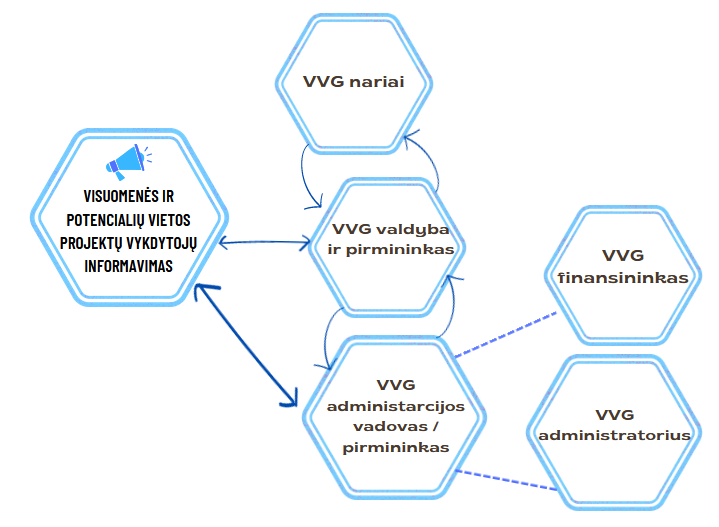  19 pav. Informacijos teikimo VVG veikloje schemaVPS administravimo vadovas bus atsakingas už visą VVG administracijos darbą ir pasiektus darbo rezultatus, įgyvendinant VPS. Jam pavaldūs: VPS finansininkas, VPS administratorius, VPS viešųjų ryšių specialistas. VPS finansininkas tvarkys buhalterinę apskaitą ir administruos viešąsias lėšas, teiks finansines ataskaitas apie VPS įgyvendinimą. VPS administratorius administruos vietos projektus, rengs kvietimų dokumentaciją, paramos sutartis, vertins viešųjų pirkimų dokumentus, mokėjimo prašymus ir kt., teiks tarpines ir metines ataskaitas VPS vadovui apie įgyvendinamus vietos projektus, apie VPS įgyvendinimo eigą ir rezultatus. VPS administravimo vadovas teiks tarpines ir metines VPS įgyvendinimo ataskaitas VVG valdybos pirmininkui ir nariams. Valdyba minėtas ataskaitas svarstys, teiks siūlymus dėl nustatytų VPS įgyvendinimo valdymo, kontrolės ir patikrinimo sistemos trūkumų bei jų šalinimo tvarkos. Nustačius VPS įgyvendinimo trūkumų, juos šalins VPS administracija – VPS administravimo vadovas ir kiti darbuotojai, kurie yra atsakingi už VPS įgyvendinimą, pasiektus rezultatus.VVG valdybos pirmininkas teiks VVG valdybai VPS įgyvendinimo rezultatus, teikdamas metines VPS įgyvendinimo ataskaitas. Valdyba tvirtins minėtas ataskaitas. Patvirtintos metinės VPS ataskaitos apie VPS įgyvendinimo rezultatus bus teikiamos NMA nustatyta tvarka. VPS viešųjų ryšių specialistas, kuris bus pavaldus VPS administravimo vadovui, viešins VPS įgyvendinimo ataskaitas.Už bendrą VPS įgyvendinimo eigą ir pasiektus rezultatus atsakingas VPS administravimo vadovas. Už atskirus pažeidimus, kurie nustatyti dėl konkretaus administracijos darbuotojo kaltės, atsakomybę neš atsakingas darbuotojas.VVG administracijos darbuotojai atsiskaito VVG pirmininkui. VVG pirmininkas atsiskaito VVG valdybai ir VVG narių visuotiniam susirinkimui už administracijos darbą įgyvendinant VPS ir valdybos įpareigojimų vykdymą. VVG valdyba atsiskaito VVG narių visuotiniam susirinkimui už suteiktų įgaliojimų įvykdymą (žr. 20 pav.).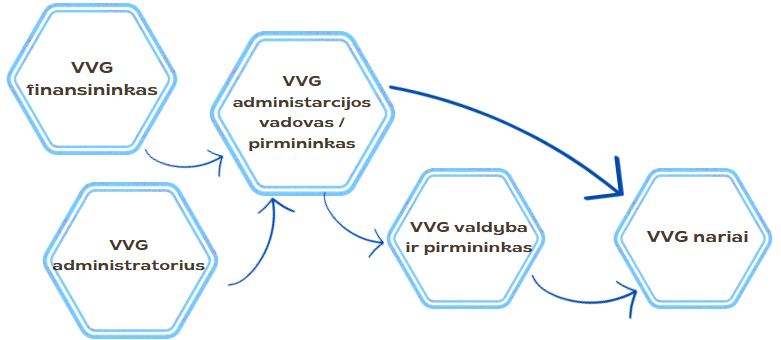 20 pav. VVG atsakomybės schemaVPS įgyvendinimo vidaus valdymo, stebėsenos ir vertinimo funkcijos pagal subjektusIV dalis: VPS priedaiVVG narių sąrašasVVG kolegialaus valdymo organo (KVO) narių sąrašasVVG administracijos darbuotojaiVPS priemonių rezultato rodikliai ir jų reikšmių pagrindimasVPS priemonių rezultato rodikliai (ES bendrieji):VPS rodikliai (produkto, rezultato) VPS priemonių lygiu: Netaikoma TaikomaVPS priemonių rezultato rodiklių reikšmių pagrindimas:Įgyvendinant VPS planuojamų sukurti darbo vietų paskirstymas pagal amžių ir lytį: Netaikoma TaikomaVPS sąsaja su VVG teritorijos strateginiais dokumentais ir Europos Sąjungos Baltijos jūros regiono strategija (ESBJRS)VPS rengimo metu gautų pastabų suvestinėAPKLAUSOS REZULTATŲ SUVESTINĖTeikiama atskiru failu.ŠaltiniaiRaseinių rajono vietos veiklos grupės „Raseinių krašto bendrija” tinklalapis [žiūrėta 2023-02-03] Prieiga internete: https://raseiniuvvg.lt/Raseinių rajono savivaldybės seniūnijų anketiniai duomenys. Anketos saugomos VVG biure.Raseinių rajono savivaldybės 2021 – 2030 metų strateginis planas [žiūrėta 2023-02-27] Prieiga internete: https://teisineinformacija.lt/raseiniai/document/35899Raseinių rajono savivaldybės duomenys [žiūrėta 2023-02-06] Prieiga internete: https://www.raseiniai.lt/savivaldybe/Valstybės duomenų agentūros duomenys „Gyventojai ir socialinė statistika“ [žiūrėta 2023-02-02] Prieiga internete: https://osp.stat.gov.lt/statistiniu-rodikliu-analize#/Valstybės duomenų agentūros duomenys „Gimstamumas“ [žiūrėta 2023-02-02] Prieiga internete:  https://osp.stat.gov.lt/statistiniu-rodikliu-analize#/Valstybės duomenų agentūros duomenys „Gyventojų vidaus migracija“ [žiūrėta 2023-04-03] Prieiga internete: https://osp.stat.gov.lt/statistiniu-rodikliu-analize#/2021 metų gyventojų ir būstų surašymo duomenys [žiūrėta 2023-04-03] Prieiga internete: https://open-data-ls-osp-sdg.hub.arcgis.com/search?categories=gyventoj%C5%B3%20ir%20b%C5%ABst%C5%B3%20sura%C5%A1ym%C5%B3%20duomenys&collection=Dataset&tags=sura%C5%A1ymas2021 Valstybės duomenų agentūros duomenys apie gyventojus [žiūrėta 2023-04-03] https://osp.stat.gov.lt/lt/statistiniu-rodikliu-analize?hash=3bbc8159-78aa-4ead-8577-bd9b7d082bf6#/Užimtumo tarnybos statistiniai duomenys [žiūrėta 2023-02-08]. Prieiga internete: https://uzt.lt/darbo-rinka/statistiniai-rodikliai/88 Valstybės duomenų agentūros duomenys [žiūrėta 2023-02-13]. Prieiga internete: https://osp.stat.gov.lt/lt/statistiniu-rodikliu-analize?hash=3e18eaad-ae91-43b4-a898-b8e324a14f91#/ Raseinių rajono savivaldybės 2021-2023 metų strateginio veiklos plano vykdymo 2021 m. ataskaita, Priedas Nr. TS-100 [žiūrėta 2023-04-04] Prieiga internete: https://teisineinformacija.lt/raseiniai/document/43504Valstybės duomenų agentūros duomenys „Veikiančių ūkio subjektų rodikliai“ [žiūrėta 2023-02-15] Prieiga internete: https://osp.stat.gov.lt/statistiniu-rodikliu-analize#/ Valstybės duomenų agentūros duomenys „Apgyvendinimo įstaigų rodikliai“ [žiūrėta 2023-04-03] Prieiga internete: https://osp.stat.gov.lt/statistiniu-rodikliu-analize#/Valstybinė mokesčių inspekcijos statistiniai duomenys [žiūrėta 2023-04-04] Prieiga internete: https://www.vmi.lt/evmi/statistiniai-duomenys Valstybės duomenų agentūros duomenys „Veikiančių mažų ir vidutinių įmonių skaičius metų pradžioje“ [žiūrėta 2023-02-15] Prieiga internete: https://osp.stat.gov.lt/statistiniu-rodikliu-analize#/UAB „Raseinių autobusų parkas“ veiklos ataskaita 2020 m. [žiūrėta 2023-02-15] Prieiga internete: https://raseiniuautobusuparkas.lt/veiklos-ataskaitos/UAB „Raseinių vandenys“ veiklos ataskaita 2021 m. [žiūrėta 2023-02-15] Prieiga internete: https://www.raseiniuvandenys.lt/UAB „Raseinių šilumos tinklai“ internetinis puslapis [žiūrėta 2023-02-17] Prieiga internete: https://www.raseiniust.lt/apie-mus/Raseinių rajono savivaldybės informacija [žiūrėta 2023-02-06] Prieiga internete: https://teisineinformacija.lt/raseiniai/document/37975 Valstybės duomenų agentūros duomenys „Meno mėgėjų kolektyvų skaičius“ [žiūrėta 2023-04-03] Prieiga internete: https://osp.stat.gov.lt/statistiniu-rodikliu-analize#/Įmonių paieškos sistema [žiūrėta 2023-04-03] Prieiga internete:  https://www.info.lt/rubrika/Valstyb%C4%97s-institucijos/100209673/RaseiniaiTautinio paveldo svetainė [žiūrėta 2023-04-03] Prieiga internete: https://www.tautinispaveldas.lt/listings/?search_keywords=&search_categories%5B%5D=&job_region_select%5B%5D=253&submit=  Valstybės duomenų agentūros duomenys „Kultūros paveldas“ [žiūrėta 2023-04-04] Prieiga internete: https://osp.stat.gov.lt/statistiniu-rodikliu-analize#/Kultūros vertybių registras [žiūrėta 2023-04-04] Prieiga internete: https://kvr.kpd.lt/#/heritage-searchNacionalinės žemės tarnybos prie Aplinkos ministerijos statistiniai duomenys apie žemės fondą 2022 m. [žiūrėta 2023-04-04] Prieiga internete: https://zis.lt/wp-content/uploads/2022/02/Lietuvos_Respublikos_zemes_fondas_20220101.pdfValstybės duomenų agentūros duomenys „Miško ištekliai“ [žiūrėta 2023-04-04] Prieiga internete: https://osp.stat.gov.lt/statistiniu-rodikliu-analize?hash=8c1bf2f9-5f65-40f6-98c8-3f5086efbfa5#/Saugomų teritorijų valstybės kadastras [žiūrėta 2023-04-04] Prieiga internete:  https://stvk.lt/statRaseinių rajono savivaldybės aplinkos monitoringo 2016–2021 metų programos vykdymo paslaugos (ataskaita už 2021 metus)  [žiūrėta 2023-02-28] Priega internete:https://www.raseiniai.lt/uploads/VEIKLOS%20SRITYS/Aplinkos%20monitoringas/Raseiniu%20mon.%20METIN%C4%96%202021.pdf_________________________Vietos veiklos grupės pavadinimas:Vietos plėtros strategijos pavadinimas:Vietos plėtros strategijos įgyvendinimo laikotarpis:Ar keičiasi VPS įgyvendinimo teritorija lyginant su 2014-2020 m.? Taip NeTeminė VPS Taip NeVPS temaVPS data:VPS versija:SeniūnijaViensėdžiai (vienkiemiai)KaimaiMiesteliaiMiestai iki 6 tūkst. gyventojųGirkalnio38101-Ariogalos miesto ---1Ariogalos 9880--Betygalos11631-Kalnujų3131-Nemakščių93641-Pagojukų160--Paliepių2325--Raseinių2052--Šiluvos-733-Viduklės-451-Iš viso:28748581SeniūnijaGyvenantys viensėdžiuose (vienkiemiuose)Gyvenantys viensėdžiuose (vienkiemiuose)Gyvenantys gyv. vietovėse iki 200 gyventojų (išskyrus viensėdžius)Gyvenantys gyv. vietovėse iki 200 gyventojų (išskyrus viensėdžius)Gyvenantys gyv. vietovėse nuo 201 iki 1000 gyventojųGyvenantys gyv. vietovėse nuo 201 iki 1000 gyventojųGyvenantys gyv. vietovėse nuo 1001 iki 2999 gyventojųGyvenantys gyv. vietovėse nuo 1001 iki 2999 gyventojųGyvenantys gyv. vietovėse nuo 3000 iki 6000 gyventojų (išskyrus savivaldybių centrus)Gyvenantys gyv. vietovėse nuo 3000 iki 6000 gyventojų (išskyrus savivaldybių centrus)Seniūnija2014 m.2022 m.2014 m.2022 m.2014 m.2022 m.2014 m.2022 m.2014 m.2022 m.Girkalnio12913637531212441011----Ariogalos m.----------Ariogalos 122981721150219001363----Betygalos10111154841969832----Kalnujų3630595486435370----Nemakščių2632096694741008866----Pagojukų00958691633569----Paliepių866375154211391047----Raseinių2820147818481550----Šiluvos--118011581217833----Viduklės146116722728118882916511470--Iš viso:8206836945821211581927016511470- -Seniūnija2014 m. 2014 m. 2014 m. 2022 m.2022 m.2022 m.PokytisSeniūnijaIš viso:Vyrų:Moterų:Iš viso:Vyrų:Moterų:Iš viso:Ariogalos miesto304814231625279612991497-252Girkalnio17488229261459684775-289Betygalos2133104810851684830854-449Kalnujų1030470560917474443-113Viduklės361417211893308015011579-534Ariogalos374318541889296315131450-780Pagojukų 15917738181260625635-331Raseinių 334916061743307015211549-279Nemakščių 194093610041549745804-391Šiluvos23971146125119919481043-406Paliepių19769799971652849803-324Iš viso:265691277813791224211098911432-4148Socialinė atskirtisGyventojų skaičiusGyventojų skaičiusGyventojų skaičiusSocialinė atskirtis2014 m.2021 m.2022 m.Socialines rizikas patiriančios šeimos188158147Socialines rizikas patiriančiose šeimose augantys vaikai426316277Skurdą patiriantys asmenys230121121965Pašalpų gavėjų skaičius16171062986Neįgalūs01313Sergantys priklausomybės ligomis021Vieniši92139261Socialinės globos ar rūpybos reikalaujantys505463KodasPavadinimas2021 m. išlaidų projektas2021 m. skirtų lėšų planas2021 m. kasinės išlaidosSkirtų lėšų panaudojimo procentasKodasPavadinimas2021 m. išlaidų projektas2021 m. skirtų lėšų planas2021 m. kasinės išlaidosSkirtų lėšų panaudojimo procentasKodasPavadinimas2021 m. išlaidų projektas2021 m. skirtų lėšų planas2021 m. kasinės išlaidosSkirtų lėšų panaudojimo procentasESEuropos Sąjungos paramos lėšos1 926 588,981 350 969,541 124 487,8783,24 %KPPKelių priežiūros ir plėtros programos lėšos1 419 436,401 244 500,001 173 926,5594,33 %PPaskolos lėšos1 708 838,991 562 670,001 531 146,2597,98 %SBSavivaldybės biudžeto lėšos70 300,00110 658,9389 555,0280,93 %SB(VB)Savivaldybės gautos valstybės biudžeto lėšos investicijų projektams bendrai finansuoti79 379,43170 303,02163 926,2896,26 %SB(VIP)Valstybės biudžeto specialiosios tikslinės dotacijos lėšos iš valstybės investicijų programos900 000,00600 000,00600 000,00100,00 %Iš viso:6 104 543,805 039 101,494 683 041,9792,93 %SpecializacijaSkaičiusAugalininkystė1086Gyvulininkystė676Mišrus ūkis1062Ekologiškai ūkininkaujantys23Užsiimantys žemės ūkio produktų perdirbimu ir realizavimu3Seniūnijos pavadinimasKaimo bendruomeninės organizacijos pavadinimasVnt.Seniūnijos pavadinimasKaimo bendruomeninės organizacijos pavadinimasVnt.Šiluvos sen.Visuomeninė organizacija Šiluvos bendruomenė „Aušrinė“5Šiluvos sen.Žaiginio bendruomenė „Bitupis“5Šiluvos sen.Katauskių kaimo bendruomenė5Šiluvos sen.Kaimų bendruomenė „Lyduvėnai“5Šiluvos sen.Kaimų bendruomenės „Savi namai“5Raseinių sen. Ramonų kaimo bendruomenė9Raseinių sen. Asociacija „Kaimo svetainė“9Raseinių sen. Alėjų kaimo bendruomenė9Raseinių sen. Gintaro kaimų bendruomenė9Raseinių sen. Lenkelių kaimo bendruomenė9Raseinių sen. Visuomeninė organizacija „Norgėlų kaimo bendruomenė“9Raseinių sen. Visuomeninė organizacija „Gabšių kaimo bendruomenė“9Raseinių sen. Kaimų bendruomenė „Gruzdiškė“9Raseinių sen. Raseinių rajono Mirklių kaimo bendruomenė9Paliepių sen.Kaimų bendruomenė „Sujainiai“7Paliepių sen.Kaimų bendruomenė „Anžiliai“7Paliepių sen.Visuomeninė organizacija „Slabada“7Paliepių sen.Kaimų bendruomenė „Dumšiškiai“7Paliepių sen.Gervinės kaimo bendruomenė7Paliepių sen.Visuomeninė organizacija Blinstrubiškių kaimo bendruomenė7Paliepių sen.Lakštučių kaimų bendruomenė7Viduklės sen.Kaimų bendruomenė „Viduklė“4Viduklės sen.Gylių kaimo bendruomenė4Viduklės sen.Paupio kaimų bendruomenė4Viduklės sen.Visuomeninė organizacija Paupio bendruomenė „Paupys“4Girkalnio sen.Kaimų bendruomenė ,,Girkalnis“3Girkalnio sen.Kaimų bendruomenė ,,Biliūnai“3Girkalnio sen.Pramedžiavos kaimų bendruomenė3Pagojukų sen. Akstinų kaimo bendruomenė5Pagojukų sen. Visuomeninė organizacija „Kaulakių kaimo bendruomenė“5Pagojukų sen. Skirmantiškės kaimo bendruomenė5Pagojukų sen. Sargelių bendruomenės centras5Pagojukų sen. Visuomeninė organizacija „Vosiliškio kaimo bendruomenė“5Kalnųjų sen.Visuomeninė organizacija Pašaltuonio bendruomenė „Šaltuona“5Kalnųjų sen.Kaimo bendruomenė „Kalnujai“5Kalnųjų sen.Kaimo bendruomenė „Vengerskai“5Kalnųjų sen.Kaimo bendruomenė „Bliūdžiai“5Kalnųjų sen.Palendrių kaimo bendruomenė5Betygalos sen.Kaimų bendruomenė „Berteškiai“8Betygalos sen.Kaimų bendruomenė „Betygala“8Betygalos sen.Kaimų bendruomenė „Steponkaimis“8Betygalos sen.Kaimų bendruomenė „Žibuliai“8Betygalos sen.Visuomeninė organizacija Ilgižių krašto kaimų bendruomenė „Santaka”8Betygalos sen.Požečių kaimų bendruomenė8Betygalos sen.Kaimų bendruomenė „Saugailiai“8Betygalos sen.Betygalos kaimų bendruomenė „Židinys“8Ariogalos sen.Ariogalos miesto sen.Gėluvos kaimo bendruomenė11     2Ariogalos sen.Ariogalos miesto sen.Kilupių kaimo bendruomenė 11     2Ariogalos sen.Ariogalos miesto sen.Kaimo bendruomenė „Palukštys“11     2Ariogalos sen.Ariogalos miesto sen.Kaimų bendruomenė „Milašaičių Dubysa“11     2Ariogalos sen.Ariogalos miesto sen.Milašaičių kaimo bendruomenė11     2Ariogalos sen.Ariogalos miesto sen.Verėduvos kaimo bendruomenė11     2Ariogalos sen.Ariogalos miesto sen.Visuomeninė organizacija kaimo bendruomenė „Gynėvė“11     2Ariogalos sen.Ariogalos miesto sen.Visuomeninė organizacija kaimo bendruomenė „Paliepiai“11     2Ariogalos sen.Ariogalos miesto sen.Visuomeninė organizacija kaimų bendruomenė ,,Butkiškės“11     2Ariogalos sen.Ariogalos miesto sen.Visuomeninė organizacija kaimų bendruomenė „Pagraja“11     2Ariogalos sen.Ariogalos miesto sen.Didžiulių kaimo bendruomenė11     2Ariogalos sen.Ariogalos miesto sen.Asociacija „Ariogalos bendruomenė“11     2Ariogalos sen.Ariogalos miesto sen.Visuomeninė organizacija „Ariogalos santara“11     2Nemakščių sen.Balčių kaimo bendruomenė5Nemakščių sen.Užkalnių kaimo bendruomenė5Nemakščių sen.Visuomeninė organizacija „Pašešuvio kaimo bendruomenė“5Nemakščių sen.Nemakščių bendruomenės santalka5Nemakščių sen.Mažosios Viduklės kaimų bendruomenė5Iš viso:Iš viso:64Nr.Mokyklos pavadinimasIš viso mokinių (vaikų) skaičiusIš viso mokinių (vaikų) skaičiusPokytisNr.Mokyklos pavadinimas2021 m.2022 m.Pokytis1.Ariogalos gimnazija56456622.Viduklės Simono Stanevičiaus gimnazija386378-83.Raseiniu r. Betygalos Maironio pagrindinė mokykla157138-194.Nemakščių Martyno Mažvydo gimnazija206202-45.Šiluvos gimnazija224219-56.Girkalnio pagrindinė mokykla15816247.Ariogalos lopšelis-darželis 160147-13SeniūnijaKolektyvasTradiciniai renginiaiGirkalnisGirkalnio liaudiškos muzikos kapela „Gojus“;Girkalnio armonikierių ansamblis „Šėtuva“Girkalnio: Liaudiškos muzikos kapelų šventė 18-oji „Girkalnio Griežynė 2023“; Motinos dienos paminėjimas; Joninės; Karaliaus Mindaugo karūnavimo dienos minėjimas. Akcija – Tautiškos giesmės giedojimas; Aitvarų šventė;  Kalėdų senelio lankymasis Girkalnio Šv. Jurgio bažnyčioje.Biliūnų bendruomenės: Tradicinis renginys „Kalėdos - ant slenksčio“.  Pramedžiavoje: Kalėdinė šventė Pramedžiavos ir aplinkinių kaimų vaikams; Eglutės įžiebimo šventė.Ariogalos miestasAriogalos tautinių šokių kolektyvas „Sutartinis“; Ariogalos liaudiškos muzikos kapela „Šaltinėlis“; Ariogalos mėgėjų teatras;Ariogalos linijinių šokių kolektyvas „Juodosios katės“ Tradicinis Tremtinių ir kalinių sąskrydis; Ariogalos miesto šventė „Mūsų laiką skaičiuoja Dubysa“; Sausio 13-osios laisvės gynėjų dienos paminėjimas; Vasario 16-osios Nepriklausomybės dienos šventė; Kovo 11-osios Nepriklausomybės Atkūrimo dienos šventė; Gedulo ir vilties dienos paminėjimas; Kaziuko mugė; Tarptautinė armonikierių šventė-varžytuvės „Subatos vakarėly...“; Atvelykis; Kalėdinės eglės įžiebimo šventė.AriogalaKeramikos, tapybos darbai - dailininkas Gintaras Špokas; Dailės darbai – Elvyra Vaštakienė, Arūnas Balčius;Gėluvos moterų vok. ansamblis „Gėluvos gaida“;Gėluvos moterų vok. duetas;Paliepių merginų vokalinis duetas;Paliepių moterų vokalinis duetas;Paliepių solistė Eliza Aputytė;Paliepių moterų vokalinis ansamblis;Plikių moterų vok. ansamblis „Aidija“;Plikių tautinių šokių kolektyvas „Gynėvė“Joninės;  jaunimo vasaros sporto varžytuvės; lygiadieniai ant Kejėnų piliakalnio; Padubysio k. Arūno Kazlausko organizuojami kultūriniai renginiai (asociacija „Idėjų upė).Gėluvoje: Didžiosios Joninės.Plikiuose: Respublikinė vokalinių ansamblių šventė „Dainuoju Lietuvai“ (tęstinė);Vaikų gynimo dienos minėjimas „Vaikystės spalvos“Tradicinė kaimo šventė „Vasara 2023“ (tęstinis); Karaliaus Mindaugo karūnavimo dienos minėjimas. Akcija – Tautiškos giesmės giedojimas; Rudens šventė „Už lango vėl ruduo“;Butkiškėje: Kaimo šventė „Margaspalvė vasara“; Vasaros palydėtuvių šventė; Eglutės įžiebimo šventė.Paliepiuose: šventė „Gražiausi žodžiai Mamai“; Vaikų gynimo diena „Laimingas vaikas – spindintis pasaulis“; Kaimo šventė „Kur gimėm, kur augom“ ; Romansų popietė „Suvirpink širdį“; Adventinė popietė „Kalėdos mano širdy“.Didžiulių bendruomenės Vasaros šventė.Verėduvos bendruomenės Vasaros šventė .Milašaičiuose: Motinos dienos šventė; Škapliernos atlaidų šventė.Palukštys: Lygiadienis Kejėnų  piliakalnyje.Kilupiuose: Eglutės įžiebimo šventė. VO k. bendr. „Pagraja“: Kalėdinis vakaras.BetygalaBetygalos moterų vokalinis ansamblis „Lelyka“;Betygalos mišrus vokalinis ansamblis;Berteškių moterų vokalinis ansamblis „Lelija“;Berteškių moterų vokalinis duetas;Berteškių šeimyninis vokalinis duetas;Šventosios Dvasios Atsiuntimo (Sekminės) Ugionių Švč. Mergelės Marijos Ėmimo į dangų bažnyčioje; Švč. Mergelės Marijos Ėmimo į dangų (Žolinės) Ugionių Švč. Mergelės Marijos Ėmimo į dangų bažnyčioje; Šv. Onos atlaidai Betygalos Šv. Mikalojaus bažnyčia; Gitaros šventė;  „Mano mamos dainos"; Žemčiūgų šventė; „Rudens darbų užbaigimo šventė“; „Liepų žydėjimo šventė“; „Kraštiečių šventė“; Joninės.Steponkaimyje: Motinos dienos šventė; Eglės įžiebimas.Žibuliuose: Eglutės įžiebimo šventė.Ilgižių kaimo šventė.Betygaloje: Pavasario šventė „Kai gegutė užkukuos“; Joninės; Gitaros šventė; Rudens šventė „Suskaičiuok derlių“; Betygalos miestelio šventė; Žemčiūgų šventė;  Rajoninis „Tėvynės dainų vakaras“; Šeimininkių šventė „Aš rately jūsų šeimininke būsiu“; Berteškiuose: Rudens šventė Berteškių bendruomenėje. Saugailiuose: Liepų žydėjimo šventė; Šventė, skirta Tarptautinei vaikų gynimo dienai.Požečiuose: Kalėdinis renginys.KalnujaiKalnujų liaudiškos muzikos kapela „Kalnuja“;Kalnujų mišrus vokalinis instrumentinis ansamblis „Kalnuja“;„Šaltuona“ SIRPSTO šventė; "Vasara žolynų žieduose"; Kovo 11-tosios bėgimas seniūno taurei laimėti; Eglutės įžiebimo šventė.Pašaltuonio: Sirpsto šventė.Vengerskuose: Mes - viena didelė šeima.Bliūdžių kaimo bendruomenės gimtadienio šventė.Kalnujuose: M.Martinaičio vakaras „Pareisiu su paukščiais“; Tradicinis bėgimas Lietuvos nepriklausomybės dienai paminėti; Motinos dienos šventė „Tau, mano mamyte“; Vaikų gynimo diena „O mes vaikai“; Respublikinė kapelų šventė „Vasara žolynų žieduose“ šventė; Rudens lygiadienis. Baltų vienybės diena; Romansų vakaras „Senas albumas“, skirtas pagyvenusių žmonių dienai; Kūrybinė akcija „Moliūgų fiesta“; Eglės įžiebimo šventė; Kalėdinė vakaronė.Palendriuose: Kalėdų senelio kelionė. NemakščiaiNemakščių liaud. muz. kapela „Nemakščių vyrai“;Nemakščių moterų vokalinis ansamblis;Nemakščių Eligijos ir Remigijaus vok. duetas;Nemakščių sen. kaimų bendruomenių jungtinis mišrus ansamblis;Nemakščių moterų šokių kolektyvas;Nemakščių folklorinių šokių grupė;Nemakščių laisvalaikio ir kūrybos studija „Vaikystės varsos“;Užkalniuose: Vasaros sporto fiesta; Užkalnių kaimo bendruomenės 20 –metis.Nemakščiuose: Nemakščių bendruomenės santalkos 20 –metis; Vasaros palydų šventė; Sausio 13-osios įvykių metinės ir Laisvės gynėjų dienos minėjimas; Lietuvos valstybės atkūrimo dienos minėjimas;  Užgavėnės;  Kovo 11-osios minėjimas; Atvelykio šventė; Respublikinė muzikuojančių šeimų šventė ,,Kai  širdy suskamba“; Tarptautinei vaikų gynimo dienai skirtas renginys; Gedulo ir Vilties diena; Vasaros palydų šventė; Rudens Lygiadienis ir Baltų vienybės diena; Kalėdų eglės įžiebimas Nemakščiuose.Balčiuose: Kalėdinė popietė vaikams.PagojukaiKaulakių vokalinė instrumentinė grupė „Retro“;Kaulakių merginų vokalinis ansamblis;Kaulakių moterų vokalinis duetasKaulakių solistė Audronė Grinienė;Kaulakių moterų vokalinis ansamblis „Septima“Vosiliškyje: Vasaros šventė; Rudens šventė. Sargeliuose: Rasos šventė.  Skirmantiškėse: Vasaros šventė. Kaulakiuose: Tradicinė  šeimų  amatų  ir  sporto  šventė; Motinos dienos minėjimas; Joninės“ ; Gyvo garso grupių festivalis Gyvų grupių festivalis „Liolingos fiesta 4“; Seniūnijos bendruomenių popietė „Rudens taku“; Eglutės įžiebimo šventė; Akstinų k. bendr.: Kultūrinė edukacinė išvyka po Lietuvą.PaliepiaiSujainių merginų šokių kolektyvas „Vaivorykštė“;Sujainių moterų šiuolaikinių šokių kolektyvas „Banga“;Sujainių mišrus vok.  ansamblis „Šypsena“.Sujainiuose: Respublikinė šlagerių šventė ,,Skinsiu raudoną rožę“; Kaimų bendruomenės „Sujainiai“ šventė; Padėkos vakaras „Bendrumas širdį šildo“; Eglės įžiebimo šventėDumšiškiuose: Vasaros šventė „Rugiapjūtės belaukiant“;Lakštučių bendr. šventė: „Po darbų pabūkime kartu“.VO „Slabada“: Kaimo šventė „Po sena pušim...“, bendruomenės 20-metis.Anžiliuose: Kalėdinė šventė.Gervinėje: Mamos dienos koncertas „Pavasario žiedas mamai“; Vaikų ir jaunimo festivalis „Skrydis“; Tradicinė šventė „Patikėki stebuklu“.Raseinių kaimiškojiAlėjų bendruomenės kaimo kapela;Ramonų mišrus vok. ansamblis „Ramūs Monai“;Norgėlų mišrus vokalinis ansamblis;Norgėlų mišrus vokalinis duetas;Norgėlų moterų vokalinis ansamblis;Norgėlų vyrų vokalinis ansamblis;Norgėlų liaudiškos muzikos kapela „Šilingė“;Gabšių moterų vokalinis ansamblis „Nostalgija“;Mirklių kaimo bendruomenės šokių kolektyvas ,,Ritmas“;Gruzdiškės liaudiškos muzikos kapela;Užgavėnės; Joninės; Žolinės.Norgėluose: Respublikinė kapelų šventė „Dainuokim žemaičiai, dainuokim aukštaičiai...“. Ramonuose: Bendruomeninės vasaros šventė; Vasaros šventės koncertas; Kalėdinės eglės įžiebimo šventė.Šarkiuose: Valstybės diena .Kalnų kvartalo bendruomenėje: Valstybinė šventė - Liepos 6-oji; Kalnų kvartalo bendruomenės sporto šventė.Alėjuose: Vasaros šventė. Lenkeliuose: Vasaros palydų šventė.Gruzdiškėje: Rudens šventė; Padėkos vakaras; Vaikų susitikimas su Kalėdų seneliu.Gabšiuose: Žolinės šventė „Besibaigianti vasara kvepia žolynais“; Kalėdinė šventė vaikams.Mirkliuose: Tradicinė šventė ,,Pavasaris Mirkliuose“; Tradicinė rudens gėrybių šventė.ŠiluvaŠiluvos Dainuojamosios poezijos kolektyvas;Šiluvos bardai;Šiluvos jaunimo šokių kolektyvas „Žvaigždė“;Šiluvos moterų šokių kolektyvas;Šiluvos bendruomenės tautinių šokių kolektyvas „Aušrinė“;Šiluvos vok. ansamblis „Harmonija“;Šiluvos vokalinis tercetas;Šiluvos vok. grupė „Ingrida ir draugai“;Žaiginio (dainų ir šokių) meno kolektyvas „Sandrava“;Katauskių moterų šiuolaikinių šokių kolektyvas „Atgaiva“;Katauskių moterų šokių kolektyvas „Atgaiva“;Katauskių moterų vokalinis  ansamblis „Pienė“;Lyduvėnų bendruomenės moterų vokalinis ansamblis „Lyduva“;Šiluvos bendruomenė „Aušrinė“ -Jonines, Žaiginio bendruomenė „Bitupis“- „Pirmos pradalgės šventę“ (Antaninės), Katauskių kaimo bendruomenė- „Šv. Ona- duonos ponia“ (Oninės“), Lyduvėnų kaimų bendruomenė- Petrinės, Povilinės. Bendras bendruomenių renginys rudenį „Po rudens darbų“.Pirmos pradalgės šventė Žaiginyje.Šiluvoje: Joninių šventė;Lyduvėnuose: Šv. Petro ir Pauliaus atlaidai.Katauskiuose: Oninių šventė; Katauskių bendruomenės šventė. ViduklėViduklės linijinių šokių kolektyvas „L Dance“;Viduklės moterų vokalinis ansamblis „Ringė“;Viduklės moterų vokalinis duetas;Viduklės moterų vokalinis ansamblis „Vijūnė“;Viduklės vaikų vokalinis ansamblis;Gylių mišrus vokalinis ansamblis;Gylių bendruomenės jaunimo vokalinis tercetas;Porciunkulės atlaidai; Gylių k. bendruomenės tradicinė Vasaros šventė. Tradicinė Paupio kaimo šventė.Viduklėje: Viduklės koldūnų šventė; Vasaros palydų šventė „Vasara vartus uždaro“;  Baltų vienybės dienos minėjimas; Respublikinė romansų šventė „Dėl tavęs…“; „Kalėdų belaukiant“; Eglės įžiebimo šventė.StiprybėsTeiginį pagrindžiančio situacijos analizės rodiklio Nr.Susijusių VVG teritorijos poreikių skaičius1 stiprybėDidžioji dalis gyventojų gyvena gyvenamosiose vietovėse, kurių gyventojų skaičius nuo 201 iki 1000 gyventojųR422 stiprybėDidžioji dalis gyventojų - jauni, darbingi asmenysR723 stiprybėTeritorija geba įsisavinti ES paramą, gausu vietos bendruomenių, kurios aktyviai įgyvendina įvairius projektusR17; R2924 stiprybėVietos gyventojai linkę užsiimti verslu ir dirbti savarankiškaiR13; R18; R20; R2115 stiprybėRajono teritorija yra turtinga unikalių gamtos išteklių, vaizdinga gamta tinkama rekreacijos ir turizmo vystymuiR37; R38; R45; R46; R47; R4826 stiprybėTeritorija palanki vystyti ūkininkavimo veikląR24; R27; R39; R401SilpnybėsTeiginį pagrindžiančio situacijos analizės rodiklio Nr.1 stiprybėNedarbo lygis didesnis nei ŠaliesR1522 stiprybėNepakankamas vietos gyventojų išsilavinimo lygis įtakoja darbo jėgos kvalifikacinius pokyčiusR913 stiprybėSilpnai vystomos alternatyvios žemės ūkio veiklos (paslaugos)R13; R15; R1914 stiprybėJaunų ūkininkų trūkumas, vyrauja smulkūs, nespecializuoti ūkiaiR24; R27; R2815 stiprybėAugantis socialinių paslaugų poreikis, kuris nėra patenkinamasR12; R312GalimybėsTeiginį pagrindžiančio rodiklio Nr. ar kitas informacijos šaltinis1 stiprybėPanaudojant ES paramą ir turimus rajono resursus, skatinti smulkaus ir vidutinio verslo plėtrą VVG teritorijojeR7; R13; R15; R1912 stiprybėTurizmo, rekreacijos ir poilsio paslaugų plėtrai išnaudoti turimus unikalius kultūros ir gamtos ištekliusR37; R38; R45; R46; R47; R4823 stiprybėAtsižvelgiant į  aktyvią NVO veiklą, panaudoti jų gebėjimus skatinant socialinę ir ekonominę NVO veikląR17; R2914 stiprybėReaguojant į demografinius pokyčius, skatinti socialinių paslaugų plėtrą ir jų kokybės gerinimąR12; R3125 stiprybėŽemės ūkių modernizacija, didinant produktyvumąR28; R431GrėsmėsTeiginį pagrindžiančio rodiklio Nr. ar kitas informacijos šaltinis1 stiprybėŽmogiškojo kapitalo ir finansų verslo plėtrai trūkumasR5; R622 stiprybėPadidėsiantis socialinės paramos poreikis dėl mažėjančio gimstamumo ir senstančios visuomenėsR12; R3123 stiprybėSulėtėjęs ekonomikos augimas, auganti infliacija, ekonominės krizėsR13; R15; R1914 stiprybėMažos investicijos į turizmo ir kompleksinę turizmo infrastuktūros plėtrą rajoneR19; R13; R14212Poreikio numerisPoreikis1 poreikisSkatinti ekonominę plėtrą, kuriant darbo vietas, plečiant paslaugų spektrą, diegiant inovacijas, skaitmeninimą; turizmui palankios aplinkos plėtojimas2 poreikisSkatinti NVO verslumo iniciatyvas ir kitas veiklas, kurios didintų gyventojų užimtumą, stiprintų materialinę bazę, skatintų socialinę įtraukti1 poreikisPoreikisSkatinti ekonominę plėtrą, kuriant darbo vietas, plečiant paslaugų spektrą, diegiant inovacijas, skaitmeninimą; turizmui palankios aplinkos plėtojimasPoreikio sąsaja su stiprybėmis ir (arba) galimybėmisVVG teritorijoje gausu jaunų, darbingo amžiaus gyventojų, kurie geba ir gali skatinti rajono ekonominę plėtrą kurdami naujas darbas ir taip prisidėdami ne tik prie nedarbo lygio mažėjimo, bet ir plėsdami įvairių paslaugų spektrą, atliepdami rajono socialinį aspektą prisidėti prie socialinės įtraukties didinimo. Rajone gausu ūkių, kurie gali išnaudoti galimybes ir diegti inovacijas ir skaitmeninimo technologijas, taip prisidėdami prie rajono gerovės.Poreikio sąsaja su silpnybėmis ir (arba) grėsmėmisNetaikomaPoreikio sąsaja su situacijos analizės rodikliais (poreikio dydžio, problemos masto, intervencijos poreikio kiekybinis pagrindimas)R7 – didžioji dalis rajono gyventojų jauni asmenys, R11 – mažėjantis pašalpų gavėjų skaičius, R12 – didėjantis socialinės globos ar rūpybos reikalaujančių asmenų skaičius, R18 – augo mažų ir vidutinių įmonių skaičius, R20, R21 – auga savarankiškai dirbančių asmenų skaičius, R19 – nedidelis apgyvendinimo įstaigų skaičius, R24, R25, R25, R27 – vyrauja smulkūs, augalininkystės ūkiai, valdomi vyresnių nei 55 m. vyrų, R39 – didžioji dalis rajono ploto – žemės ūkio naudmenos.Poreikio sąsaja su aukštesnio lygmens strateginiais dokumentaisŽr. į VPS I dalies 5 priedą.Poreikio sąsaja su VVG teritorijos gyventojų nuomoneTaip, atsižvelgta. Įvertinti apklausos rezultatai, kurie atliepia šį poreiki (rezultatai pridedami VPS prieduose).Poreikį tenkinančių VPS priemonių skaičius4Susijęs nacionalinis poreikis 1g.3 . Skatinti verslų kūrimąsi kaime, žemės ūkio veiklos įvairinimą Susijęs nacionalinis poreikis 2h.5. Skatinti bioekonomikos verslusSusijęs nacionalinis poreikis 3h.4 . Modernizuoti kaimo vietoves didinant gyvenimo sąlygų jose patrauklumą Ar poreikis siejasi su rezultato rodikliu R.3 (skaitmeninės technologijos; pilnas rodiklio pavadinimas 6 lape)?TaipAr poreikis siejasi su rezultato rodikliu R.37 (darbo vietos; pilnas rodiklio pavadinimas 6 lape)?TaipPoreikis siejasi su rezultato rodikliu R.39 (kaimo verslai; pilnas rodiklio pavadinimas 6 lape)TaipPoreikis siejasi su rezultato rodikliu R.41 (paslaugos ir infrastruktūra; pilnas rodiklio pavadinimas 6 lape)NePoreikis siejasi su rezultato rodikliu R.42 (socialinė įtrauktis; pilnas rodiklio pavadinimas 6 lape)Ne2 poreikisPoreikisSkatinti NVO verslumo iniciatyvas ir kitas veiklas, kurios didintų gyventojų užimtumą, stiprintų materialinę bazę, skatintų socialinę įtrauktiPoreikio sąsaja su stiprybėmis ir (arba) galimybėmisVVG teritorijoje gausu NVO, kurios geba įgyvendinti įvairius projektus, kurti naujas paslaugas, skatinti vietos gyventojų užimtumą ir socialinę įtraukti, organizuodamos įvairias veiklas, stiprindamos savo materialinę bazę, bei prisidėdamos prie viešosios infrastruktūros kūrimo ir plėtros, panaudojant ją vietos gyventojų poreikiams tenkinti, bei užimtumui didinti.Poreikio sąsaja su silpnybėmis ir (arba) grėsmėmisNetaikomaPoreikio sąsaja su situacijos analizės rodikliais (poreikio dydžio, problemos masto, intervencijos poreikio kiekybinis pagrindimas)R29 – rajone gausu kaimo bendruomenių, kurios geba įgyvendinti įvairius projektus, R9 – didžioji gyventojų dalis turi vidurinį arba pradinį išsilavinimą, R36 – gausu meno mėgėjų kolektyvų, R13 – didžioji gyventojų dalis užimti pramonės srityje, R10 – mažėjantis bedarbių skaičius, R7 – didžioji dalis gyventojų – jauni asmenys.Poreikio sąsaja su aukštesnio lygmens strateginiais dokumentaisŽr. į VPS I dalies 5 priedą.Poreikio sąsaja su VVG teritorijos gyventojų nuomoneTaip, atsižvelgta. Įvertinti apklausos rezultatai, kurie atliepia šį poreiki (rezultatai pridedami VPS prieduose).Poreikį tenkinančių VPS priemonių skaičius5Susijęs nacionalinis poreikis 1h.1. Skatinti kaimo gyventojų ir kaimo bendruomenių verslo iniciatyvasSusijęs nacionalinis poreikis 2h.2. Didinti kaimo gyventojų užimtumą ir  socialinę įtrauktį Susijęs nacionalinis poreikis 3h.4 . Modernizuoti kaimo vietoves didinant gyvenimo sąlygų jose patrauklumą Ar poreikis siejasi su rezultato rodikliu R.3 (skaitmeninės technologijos; pilnas rodiklio pavadinimas 6 lape)?NeAr poreikis siejasi su rezultato rodikliu R.37 (darbo vietos; pilnas rodiklio pavadinimas 6 lape)?NePoreikis siejasi su rezultato rodikliu R.39 (kaimo verslai; pilnas rodiklio pavadinimas 6 lape)NePoreikis siejasi su rezultato rodikliu R.41 (paslaugos ir infrastruktūra; pilnas rodiklio pavadinimas 6 lape)TaipPoreikis siejasi su rezultato rodikliu R.42 (socialinė įtrauktis; pilnas rodiklio pavadinimas 6 lape)TaipVVG įsteigimo dataVVG būstinės adresasVVG narių skaičius VVG narių sąrašas pateiktas 1 priede. VVG kolegialaus valdymo organo narių skaičius VVG kolegialaus valdymo organo narių sąrašas pateiktas 2 priede.VPS administracijos darbuotojų ir etatų skaičiusDarbuotojų skaičius: Etatų skaičius: VPS administracijos darbuotojų sąrašas pateiktas 3 priede.VVG pirmininkasVVG kolegialaus valdymo organo pirmininkasVPS administravimo vadovas123VVG kolegialaus valdymo organo narių skaičius, iš viso11(teikiant VPS)Narių pasiskirstymas pagal sektorius:Sektorius, atstovaujami interesaiNarių skaičiusNarių dalis, proc. Viešojo administravimo (valdžios) sektorius218,18Verslo sektorius (privatūs ekonominiai interesai)436,36Pilietinės visuomenės sektorius (socialiniai interesai)545,45Kita00,00Iš viso: 11100,00Narių pasiskirstymas pagal lytį:LytisNarių skaičiusNarių dalis, proc. Moterys654,55Vyrai545,45Iš viso: 11100Narių pasiskirstymas pagal amžių:Amžiaus grupėNarių skaičiusNarių dalis, proc. Asmenys iki 29 m. (imtinai)218,18Asmenys nuo 30 iki 40 m. (imtinai)218,18Asmenys nuo 41 m.763,64Iš viso: 11100VVG kolegialaus valdymo organo kompetencijų įvairovės užtikrinimo būdas(-ai)Pasirinkto būdo pagrindimas ir detalizuojanti informacija VVG kolegialaus organo nariai turi mokslo ar ekspertinių žinių žaliosios pertvarkos, sumanių kaimų ir (ar) miestų srityse; VVG sudarė patariamąją novatorių darbo grupę, pasitelkdama mokslo ar ekspertinių žinių žaliosios pertvarkos, sumanių kaimų ir (ar) miestų srityse turinčius ekspertus; VVG sudarė bendradarbiavimo sutartį su mokslo įstaiga(-omis), turinčiomis žinių žaliosios pertvarkos, sumanių kaimų ir (ar) miestų srityse; Netaikoma.123BŽŪP tikslasAr tikslas įgyvendinamas VVG teritorijojeABIVP priemonei taikomi BŽŪP tikslai (privalomi)8 konkretus tikslas (h punktas)SO8. Skatinti užimtumą, augimą, lyčių lygybę, įskaitant moterų dalyvavimą ūkininkavimo veikloje, socialinę įtrauktį ir vietos plėtrą kaimo vietovėse, įskaitant žiedinę bioekonomiką ir tvarią miškininkystęTaipKompleksinis tikslasXCO. Modernizuoti sektorių skatinant žemės ūkio ir kaimo vietovių žinias, inovacijas ir skaitmeninimą bei dalijimąsi jomis, taip pat skatinant jų diegimąTaipBBŽŪP tikslai, kurie VPS gali būti įgyvendinami horizontaliai (pasirenkami)4 konkretus tikslas (d punktas)SO4. Prisidėti prie klimato kaitos švelninimo ir prisitaikymo prie jos, be kita ko, mažinant išmetamą šiltnamio efektą sukeliančių dujų kiekį ir didinant anglies dioksido sekvestraciją, taip pat plėtoti tvariąją energetikąNe5 konkretus tikslas (e punktas)SO5. Skatinti tvarų vystymąsi ir veiksmingą gamtos išteklių, pavyzdžiui, vandens, dirvožemio ir oro, valdymą, be kita ko, mažinant priklausomybę nuo cheminių medžiagųNe6 konkretus tikslas (f punktas)SO6. Prisidėti prie biologinės įvairovės nykimo sustabdymo ir sustabdymo, gerinti ekosistemų funkcijas ir išsaugoti buveines bei kraštovaizdžiusNe9 konkretus tikslas (i punktas)SO9. Gerinti Sąjungos žemės ūkio atsaką į visuomenės poreikius, susijusius su maistu ir sveikata, mažinti maisto atliekų kiekį, gerinti gyvūnų gerovę ir kovoti su atsparumu antimikrobinėms medžiagomsNeCKiti BŽŪP tikslai (neprivalomi)1 konkretus tikslas (a punktas)SO1. Remti perspektyvias ūkių pajamas ir žemės ūkio sektoriaus atsparumą visoje Sąjungoje, siekiant didinti ilgalaikį aprūpinimą maistu ir žemės ūkio įvairovę, taip pat užtikrinti žemės ūkio gamybos ekonominį tvarumą SąjungojeNe2 konkretus tikslas (b punktas)SO2. Labiau orientuotis į rinką ir didinti ūkių konkurencingumą tiek trumpuoju, tiek ilguoju laikotarpiu, be kita ko, daugiau dėmesio skiriant moksliniams tyrimams, technologijoms ir skaitmenizacijaiNe3 konkretus tikslas (c punktas)SO3. Gerinti ūkininko padėtį vertės grandinėjeNe7 konkretus tikslas (g punktas)SO7. Pritraukti jaunuosius ūkininkus ir kitus naujus ūkininkus, palaikyti jų veiklą ir palengvinti tvarią verslo plėtrą kaimo vietovėseNe123Rodiklio kodasRodiklio pavadinimasKiekybinis tikslas iki 2029 m.AES bendrieji rezultato rodikliai:R.3Žemės ūkio sektoriaus skaitmeninimas. Ūkių, pagal BŽŪP gaunančių paramą skaitmeninėms ūkininkavimo technologijoms plėtoti, skaičius1R.37Ekonomikos augimas ir darbo vietų kūrimas kaimo vietovėse. BŽŪP projektais remiamas naujų darbo vietų kūrimas12R.39Kaimo ekonomikos plėtojimas. Kaimo verslo įmonių, įskaitant bioekonomikos įmones, kuriamų naudojantis pagal BŽŪP skiriama parama, skaičius15R.41Europos kaimo tinklų kūrimas. Kaimo gyventojų, kuriems, naudojantis BŽŪP parama, sudarytos palankesnės sąlygos naudotis paslaugomis ir infrastruktūra, skaičius650R.42Socialinės įtraukties skatinimas. Asmenų, kuriems taikomi remiami socialinės įtraukties projektai, skaičius159BES bendrieji produkto rodikliai:L700Vietos lygiu įgyvendintų projektų skaičius (apima vietos ir bendradarbiavimo projektus)45L710Vietos lygiu įgyvendintų projektų, skirtų vietos lygmens inovacijoms, skaičius2CNacionaliniai bendrieji rezultato rodikliai:C.1Įgyvendinant vietos projektus sukurtų darbo vietų pasiskirstymas pagal lytį:0N-R.37.1Sukurtų darbo vietų skaičius moterims0N-R.37.2Sukurtų darbo vietų skaičius vyrams0N-R.37.3Sukurtų darbo vietų skaičius bet kurios lyties asmenims0C.2Įgyvendinant vietos projektus sukurtų darbo vietų pasiskirstymas pagal amžių:4N-R.37.4Sukurtų darbo vietų skaičius asmenims iki 40 m. (imtinai)2N-R.37.5Sukurtų darbo vietų skaičius asmenims nuo 41 m. 2N-R.37.6Sukurtų darbo vietų skaičius bet kurio amžiaus asmenims0DNacionaliniai bendrieji produkto rodikliai:D.1Vietos projektų teritorinis pasiskirstymas (seniūnijos):N-P.1VVG teritorijos seniūnijų, kuriose įgyvendinami vietos projektai, skaičius (PLANUOJAMAS)11N-P.2VVG teritorijos seniūnijų skaičius, iš viso11N-P.3VVG teritorijos seniūnijų, kuriose įgyvendinami vietos projektai, dalis, proc.100D.2Vietos projektų teritorinis pasiskirstymas (gyvenamosios vietovės):N-P.4VVG teritorijos kaimo gyvenamųjų vietovių, kurių gyventojams sudarytos palankesnės sąlygos naudotis paslaugomis ir infrastruktūra, skaičius (PLANUOJAMAS)25N-P.5VVG teritorijos kaimo gyvenamųjų vietovių skaičius, iš viso781N-P.6VVG teritorijos kaimo gyvenamųjų vietovių, kurių gyventojams sudarytos palankesnės sąlygos naudotis paslaugomis ir infrastruktūra, dalis, proc.3EVPS rodikliai (produkto, rezultato):RASE-P.1 Vietos projektų mokymuose dalyvavusių asmenų skaičius (8 priemonė: 6 projektai po 15 asmenų)9012345678Rodiklio kodasRodiklisIš viso2024 m.2025 m.2026 m.2027 m.2028 m.R.3Žemės ūkio sektoriaus skaitmeninimas. Ūkių, pagal BŽŪP gaunančių paramą skaitmeninėms ūkininkavimo technologijoms plėtoti, skaičius100001R.37Ekonomikos augimas ir darbo vietų kūrimas kaimo vietovėse. BŽŪP projektais remiamas naujų darbo vietų kūrimas12,000,003,501,505,002,00R.39Kaimo ekonomikos plėtojimas. Kaimo verslo įmonių, įskaitant bioekonomikos įmones, kuriamų naudojantis pagal BŽŪP skiriama parama, skaičius1503363R.41Europos kaimo tinklų kūrimas. Kaimo gyventojų, kuriems, naudojantis BŽŪP parama, sudarytos palankesnės sąlygos naudotis paslaugomis ir infrastruktūra, skaičius6500152540570R.42Socialinės įtraukties skatinimas. Asmenų, kuriems taikomi remiami socialinės įtraukties projektai, skaičius15901522239912345678Rodiklio kodasRodiklisIš viso2024 m.2025 m.2026 m.2027 m.2028 m.RASE-P.1Vietos projektų mokymuose dalyvavusių asmenų skaičius (8 priemonė: 6 projektai po 15 asmenų)9000153045123456VPS priemonės numerisVPS turinio elementasVPS priemonių pavadinimai, susiję poreikiaiPokyčio rodiklio pradinė reikšmėPokyčio rodiklio pradinės reikšmės metaiPokyčio rodiklio siekiama reikšmė 2029 m.1 priemonėPriemonės pavadinimasEkonominės rajono plėtros skatinimas, kuriant naujus verslus rajoneŠi priemonė prisideda prie VPS poreikio – skatinti ekonominę plėtrą, kuriant darbo vietas, plečiant paslaugų spektrą, diegiant inovacijas, skaitmeninimą; turizmui palankios aplinkos plėtojimas – tenkinimo,  kadangi kuriant naujus verslus bus paskatinta ekonominė plėtra, sukurtos naujos darbo vietos, išplėstas teikiamų paslaugų spektras rajone, užtikrinta turizmui palankios aplinkos plėtra. Pokyčių kiekybiniai rodikliai pateikti 14-oje lentelėje.Ši priemonė prisideda prie VPS poreikio – skatinti ekonominę plėtrą, kuriant darbo vietas, plečiant paslaugų spektrą, diegiant inovacijas, skaitmeninimą; turizmui palankios aplinkos plėtojimas – tenkinimo,  kadangi kuriant naujus verslus bus paskatinta ekonominė plėtra, sukurtos naujos darbo vietos, išplėstas teikiamų paslaugų spektras rajone, užtikrinta turizmui palankios aplinkos plėtra. Pokyčių kiekybiniai rodikliai pateikti 14-oje lentelėje.Ši priemonė prisideda prie VPS poreikio – skatinti ekonominę plėtrą, kuriant darbo vietas, plečiant paslaugų spektrą, diegiant inovacijas, skaitmeninimą; turizmui palankios aplinkos plėtojimas – tenkinimo,  kadangi kuriant naujus verslus bus paskatinta ekonominė plėtra, sukurtos naujos darbo vietos, išplėstas teikiamų paslaugų spektras rajone, užtikrinta turizmui palankios aplinkos plėtra. Pokyčių kiekybiniai rodikliai pateikti 14-oje lentelėje.Susijusių poreikių skaičius1Ši priemonė prisideda prie VPS poreikio – skatinti ekonominę plėtrą, kuriant darbo vietas, plečiant paslaugų spektrą, diegiant inovacijas, skaitmeninimą; turizmui palankios aplinkos plėtojimas – tenkinimo,  kadangi kuriant naujus verslus bus paskatinta ekonominė plėtra, sukurtos naujos darbo vietos, išplėstas teikiamų paslaugų spektras rajone, užtikrinta turizmui palankios aplinkos plėtra. Pokyčių kiekybiniai rodikliai pateikti 14-oje lentelėje.Ši priemonė prisideda prie VPS poreikio – skatinti ekonominę plėtrą, kuriant darbo vietas, plečiant paslaugų spektrą, diegiant inovacijas, skaitmeninimą; turizmui palankios aplinkos plėtojimas – tenkinimo,  kadangi kuriant naujus verslus bus paskatinta ekonominė plėtra, sukurtos naujos darbo vietos, išplėstas teikiamų paslaugų spektras rajone, užtikrinta turizmui palankios aplinkos plėtra. Pokyčių kiekybiniai rodikliai pateikti 14-oje lentelėje.Ši priemonė prisideda prie VPS poreikio – skatinti ekonominę plėtrą, kuriant darbo vietas, plečiant paslaugų spektrą, diegiant inovacijas, skaitmeninimą; turizmui palankios aplinkos plėtojimas – tenkinimo,  kadangi kuriant naujus verslus bus paskatinta ekonominė plėtra, sukurtos naujos darbo vietos, išplėstas teikiamų paslaugų spektras rajone, užtikrinta turizmui palankios aplinkos plėtra. Pokyčių kiekybiniai rodikliai pateikti 14-oje lentelėje.Susijęs poreikis 11 poreikis. Skatinti ekonominę plėtrą, kuriant darbo vietas, plečiant paslaugų spektrą, diegiant inovacijas, skaitmeninimą; turizmui palankios aplinkos plėtojimasŠi priemonė prisideda prie VPS poreikio – skatinti ekonominę plėtrą, kuriant darbo vietas, plečiant paslaugų spektrą, diegiant inovacijas, skaitmeninimą; turizmui palankios aplinkos plėtojimas – tenkinimo,  kadangi kuriant naujus verslus bus paskatinta ekonominė plėtra, sukurtos naujos darbo vietos, išplėstas teikiamų paslaugų spektras rajone, užtikrinta turizmui palankios aplinkos plėtra. Pokyčių kiekybiniai rodikliai pateikti 14-oje lentelėje.Ši priemonė prisideda prie VPS poreikio – skatinti ekonominę plėtrą, kuriant darbo vietas, plečiant paslaugų spektrą, diegiant inovacijas, skaitmeninimą; turizmui palankios aplinkos plėtojimas – tenkinimo,  kadangi kuriant naujus verslus bus paskatinta ekonominė plėtra, sukurtos naujos darbo vietos, išplėstas teikiamų paslaugų spektras rajone, užtikrinta turizmui palankios aplinkos plėtra. Pokyčių kiekybiniai rodikliai pateikti 14-oje lentelėje.Ši priemonė prisideda prie VPS poreikio – skatinti ekonominę plėtrą, kuriant darbo vietas, plečiant paslaugų spektrą, diegiant inovacijas, skaitmeninimą; turizmui palankios aplinkos plėtojimas – tenkinimo,  kadangi kuriant naujus verslus bus paskatinta ekonominė plėtra, sukurtos naujos darbo vietos, išplėstas teikiamų paslaugų spektras rajone, užtikrinta turizmui palankios aplinkos plėtra. Pokyčių kiekybiniai rodikliai pateikti 14-oje lentelėje.Susijęs poreikis 2Ši priemonė prisideda prie VPS poreikio – skatinti ekonominę plėtrą, kuriant darbo vietas, plečiant paslaugų spektrą, diegiant inovacijas, skaitmeninimą; turizmui palankios aplinkos plėtojimas – tenkinimo,  kadangi kuriant naujus verslus bus paskatinta ekonominė plėtra, sukurtos naujos darbo vietos, išplėstas teikiamų paslaugų spektras rajone, užtikrinta turizmui palankios aplinkos plėtra. Pokyčių kiekybiniai rodikliai pateikti 14-oje lentelėje.Ši priemonė prisideda prie VPS poreikio – skatinti ekonominę plėtrą, kuriant darbo vietas, plečiant paslaugų spektrą, diegiant inovacijas, skaitmeninimą; turizmui palankios aplinkos plėtojimas – tenkinimo,  kadangi kuriant naujus verslus bus paskatinta ekonominė plėtra, sukurtos naujos darbo vietos, išplėstas teikiamų paslaugų spektras rajone, užtikrinta turizmui palankios aplinkos plėtra. Pokyčių kiekybiniai rodikliai pateikti 14-oje lentelėje.Ši priemonė prisideda prie VPS poreikio – skatinti ekonominę plėtrą, kuriant darbo vietas, plečiant paslaugų spektrą, diegiant inovacijas, skaitmeninimą; turizmui palankios aplinkos plėtojimas – tenkinimo,  kadangi kuriant naujus verslus bus paskatinta ekonominė plėtra, sukurtos naujos darbo vietos, išplėstas teikiamų paslaugų spektras rajone, užtikrinta turizmui palankios aplinkos plėtra. Pokyčių kiekybiniai rodikliai pateikti 14-oje lentelėje.Susijęs poreikis 3Ši priemonė prisideda prie VPS poreikio – skatinti ekonominę plėtrą, kuriant darbo vietas, plečiant paslaugų spektrą, diegiant inovacijas, skaitmeninimą; turizmui palankios aplinkos plėtojimas – tenkinimo,  kadangi kuriant naujus verslus bus paskatinta ekonominė plėtra, sukurtos naujos darbo vietos, išplėstas teikiamų paslaugų spektras rajone, užtikrinta turizmui palankios aplinkos plėtra. Pokyčių kiekybiniai rodikliai pateikti 14-oje lentelėje.Ši priemonė prisideda prie VPS poreikio – skatinti ekonominę plėtrą, kuriant darbo vietas, plečiant paslaugų spektrą, diegiant inovacijas, skaitmeninimą; turizmui palankios aplinkos plėtojimas – tenkinimo,  kadangi kuriant naujus verslus bus paskatinta ekonominė plėtra, sukurtos naujos darbo vietos, išplėstas teikiamų paslaugų spektras rajone, užtikrinta turizmui palankios aplinkos plėtra. Pokyčių kiekybiniai rodikliai pateikti 14-oje lentelėje.Ši priemonė prisideda prie VPS poreikio – skatinti ekonominę plėtrą, kuriant darbo vietas, plečiant paslaugų spektrą, diegiant inovacijas, skaitmeninimą; turizmui palankios aplinkos plėtojimas – tenkinimo,  kadangi kuriant naujus verslus bus paskatinta ekonominė plėtra, sukurtos naujos darbo vietos, išplėstas teikiamų paslaugų spektras rajone, užtikrinta turizmui palankios aplinkos plėtra. Pokyčių kiekybiniai rodikliai pateikti 14-oje lentelėje.Pokytį pagrindžiantis rodiklis 1Statsitikos duomenimis Raseinių r. sav. 2023 m. pradžioje veikė 638 MVĮ, siekiama, kad pasinaudojus paramą bus sukurti bent jau 2 nauji verslo subjektai. Įvertinus tai, kad pareiškėjai gali būti ir fiziniai asmenys (Valstybės duomenų agentūros duomenys)6382023640Pokytį pagrindžiantis rodiklis 2Sukurtos naujos paslaugos, kurių trūksta toje gyvenamojoje vietoje (VVG duomenys)020232Pokytį pagrindžiantis rodiklis 32 priemonėPriemonės pavadinimasEkonominės rajono plėtros skatinimas, plėtojant esamus rajono verslusŠi priemonė prisideda prie VPS poreikio – skatinti ekonominę plėtrą, kuriant darbo vietas, plečiant paslaugų spektrą, diegiant inovacijas, skaitmeninimą – tenkinimo,  kadangi plėtojant esamus verslus bus paskatinta ekonominė plėtra ir inovacijų diegimas, sukurtos naujos darbo vietos, išplėstas teikiamų paslaugų spektras rajone. Pokyčių kiekybiniai rodikliai pateikti 14-oje lentelėje.Ši priemonė prisideda prie VPS poreikio – skatinti ekonominę plėtrą, kuriant darbo vietas, plečiant paslaugų spektrą, diegiant inovacijas, skaitmeninimą – tenkinimo,  kadangi plėtojant esamus verslus bus paskatinta ekonominė plėtra ir inovacijų diegimas, sukurtos naujos darbo vietos, išplėstas teikiamų paslaugų spektras rajone. Pokyčių kiekybiniai rodikliai pateikti 14-oje lentelėje.Ši priemonė prisideda prie VPS poreikio – skatinti ekonominę plėtrą, kuriant darbo vietas, plečiant paslaugų spektrą, diegiant inovacijas, skaitmeninimą – tenkinimo,  kadangi plėtojant esamus verslus bus paskatinta ekonominė plėtra ir inovacijų diegimas, sukurtos naujos darbo vietos, išplėstas teikiamų paslaugų spektras rajone. Pokyčių kiekybiniai rodikliai pateikti 14-oje lentelėje.Susijusių poreikių skaičius1Ši priemonė prisideda prie VPS poreikio – skatinti ekonominę plėtrą, kuriant darbo vietas, plečiant paslaugų spektrą, diegiant inovacijas, skaitmeninimą – tenkinimo,  kadangi plėtojant esamus verslus bus paskatinta ekonominė plėtra ir inovacijų diegimas, sukurtos naujos darbo vietos, išplėstas teikiamų paslaugų spektras rajone. Pokyčių kiekybiniai rodikliai pateikti 14-oje lentelėje.Ši priemonė prisideda prie VPS poreikio – skatinti ekonominę plėtrą, kuriant darbo vietas, plečiant paslaugų spektrą, diegiant inovacijas, skaitmeninimą – tenkinimo,  kadangi plėtojant esamus verslus bus paskatinta ekonominė plėtra ir inovacijų diegimas, sukurtos naujos darbo vietos, išplėstas teikiamų paslaugų spektras rajone. Pokyčių kiekybiniai rodikliai pateikti 14-oje lentelėje.Ši priemonė prisideda prie VPS poreikio – skatinti ekonominę plėtrą, kuriant darbo vietas, plečiant paslaugų spektrą, diegiant inovacijas, skaitmeninimą – tenkinimo,  kadangi plėtojant esamus verslus bus paskatinta ekonominė plėtra ir inovacijų diegimas, sukurtos naujos darbo vietos, išplėstas teikiamų paslaugų spektras rajone. Pokyčių kiekybiniai rodikliai pateikti 14-oje lentelėje.Susijęs poreikis 11 poreikis. Skatinti ekonominę plėtrą, kuriant darbo vietas, plečiant paslaugų spektrą, diegiant inovacijas, skaitmeninimą; turizmui palankios aplinkos plėtojimasŠi priemonė prisideda prie VPS poreikio – skatinti ekonominę plėtrą, kuriant darbo vietas, plečiant paslaugų spektrą, diegiant inovacijas, skaitmeninimą – tenkinimo,  kadangi plėtojant esamus verslus bus paskatinta ekonominė plėtra ir inovacijų diegimas, sukurtos naujos darbo vietos, išplėstas teikiamų paslaugų spektras rajone. Pokyčių kiekybiniai rodikliai pateikti 14-oje lentelėje.Ši priemonė prisideda prie VPS poreikio – skatinti ekonominę plėtrą, kuriant darbo vietas, plečiant paslaugų spektrą, diegiant inovacijas, skaitmeninimą – tenkinimo,  kadangi plėtojant esamus verslus bus paskatinta ekonominė plėtra ir inovacijų diegimas, sukurtos naujos darbo vietos, išplėstas teikiamų paslaugų spektras rajone. Pokyčių kiekybiniai rodikliai pateikti 14-oje lentelėje.Ši priemonė prisideda prie VPS poreikio – skatinti ekonominę plėtrą, kuriant darbo vietas, plečiant paslaugų spektrą, diegiant inovacijas, skaitmeninimą – tenkinimo,  kadangi plėtojant esamus verslus bus paskatinta ekonominė plėtra ir inovacijų diegimas, sukurtos naujos darbo vietos, išplėstas teikiamų paslaugų spektras rajone. Pokyčių kiekybiniai rodikliai pateikti 14-oje lentelėje.Susijęs poreikis 2Ši priemonė prisideda prie VPS poreikio – skatinti ekonominę plėtrą, kuriant darbo vietas, plečiant paslaugų spektrą, diegiant inovacijas, skaitmeninimą – tenkinimo,  kadangi plėtojant esamus verslus bus paskatinta ekonominė plėtra ir inovacijų diegimas, sukurtos naujos darbo vietos, išplėstas teikiamų paslaugų spektras rajone. Pokyčių kiekybiniai rodikliai pateikti 14-oje lentelėje.Ši priemonė prisideda prie VPS poreikio – skatinti ekonominę plėtrą, kuriant darbo vietas, plečiant paslaugų spektrą, diegiant inovacijas, skaitmeninimą – tenkinimo,  kadangi plėtojant esamus verslus bus paskatinta ekonominė plėtra ir inovacijų diegimas, sukurtos naujos darbo vietos, išplėstas teikiamų paslaugų spektras rajone. Pokyčių kiekybiniai rodikliai pateikti 14-oje lentelėje.Ši priemonė prisideda prie VPS poreikio – skatinti ekonominę plėtrą, kuriant darbo vietas, plečiant paslaugų spektrą, diegiant inovacijas, skaitmeninimą – tenkinimo,  kadangi plėtojant esamus verslus bus paskatinta ekonominė plėtra ir inovacijų diegimas, sukurtos naujos darbo vietos, išplėstas teikiamų paslaugų spektras rajone. Pokyčių kiekybiniai rodikliai pateikti 14-oje lentelėje.Susijęs poreikis 3Ši priemonė prisideda prie VPS poreikio – skatinti ekonominę plėtrą, kuriant darbo vietas, plečiant paslaugų spektrą, diegiant inovacijas, skaitmeninimą – tenkinimo,  kadangi plėtojant esamus verslus bus paskatinta ekonominė plėtra ir inovacijų diegimas, sukurtos naujos darbo vietos, išplėstas teikiamų paslaugų spektras rajone. Pokyčių kiekybiniai rodikliai pateikti 14-oje lentelėje.Ši priemonė prisideda prie VPS poreikio – skatinti ekonominę plėtrą, kuriant darbo vietas, plečiant paslaugų spektrą, diegiant inovacijas, skaitmeninimą – tenkinimo,  kadangi plėtojant esamus verslus bus paskatinta ekonominė plėtra ir inovacijų diegimas, sukurtos naujos darbo vietos, išplėstas teikiamų paslaugų spektras rajone. Pokyčių kiekybiniai rodikliai pateikti 14-oje lentelėje.Ši priemonė prisideda prie VPS poreikio – skatinti ekonominę plėtrą, kuriant darbo vietas, plečiant paslaugų spektrą, diegiant inovacijas, skaitmeninimą – tenkinimo,  kadangi plėtojant esamus verslus bus paskatinta ekonominė plėtra ir inovacijų diegimas, sukurtos naujos darbo vietos, išplėstas teikiamų paslaugų spektras rajone. Pokyčių kiekybiniai rodikliai pateikti 14-oje lentelėje.Pokytį pagrindžiantis rodiklis 1Verslai, kurie savo veikloje diegs inovacijas pasinaudojus parama (VVG informacija)020232Pokytį pagrindžiantis rodiklis 2Gyventojų sk, kuriems pagerėjo sąlygos naudotis  paslaugomis (Valstybės duomenų agentūros duomenys apie gyv. sk.)2110520211 proc.Pokytį pagrindžiantis rodiklis 33 priemonėPriemonės pavadinimasSkaitmeninimo skatinimas žemės ūkio sektoriujeŠi priemonė prisideda prie VPS poreikio – skatinti ekonominę plėtrą, kuriant darbo vietas, plečiant paslaugų spektrą, diegiant inovacijas, skaitmeninimą – tenkinimo,  kadangi skatinant žemės ūkio sektoriaus pokyčius bus paskatinta ir rajono ekonominė plėtra, skaitmeninimas ir inovacijų diegimas, sukurtos naujos darbo vietos. Pokyčių kiekybiniai rodikliai pateikti 14-oje lentelėje.Ši priemonė prisideda prie VPS poreikio – skatinti ekonominę plėtrą, kuriant darbo vietas, plečiant paslaugų spektrą, diegiant inovacijas, skaitmeninimą – tenkinimo,  kadangi skatinant žemės ūkio sektoriaus pokyčius bus paskatinta ir rajono ekonominė plėtra, skaitmeninimas ir inovacijų diegimas, sukurtos naujos darbo vietos. Pokyčių kiekybiniai rodikliai pateikti 14-oje lentelėje.Ši priemonė prisideda prie VPS poreikio – skatinti ekonominę plėtrą, kuriant darbo vietas, plečiant paslaugų spektrą, diegiant inovacijas, skaitmeninimą – tenkinimo,  kadangi skatinant žemės ūkio sektoriaus pokyčius bus paskatinta ir rajono ekonominė plėtra, skaitmeninimas ir inovacijų diegimas, sukurtos naujos darbo vietos. Pokyčių kiekybiniai rodikliai pateikti 14-oje lentelėje.Susijusių poreikių skaičius1Ši priemonė prisideda prie VPS poreikio – skatinti ekonominę plėtrą, kuriant darbo vietas, plečiant paslaugų spektrą, diegiant inovacijas, skaitmeninimą – tenkinimo,  kadangi skatinant žemės ūkio sektoriaus pokyčius bus paskatinta ir rajono ekonominė plėtra, skaitmeninimas ir inovacijų diegimas, sukurtos naujos darbo vietos. Pokyčių kiekybiniai rodikliai pateikti 14-oje lentelėje.Ši priemonė prisideda prie VPS poreikio – skatinti ekonominę plėtrą, kuriant darbo vietas, plečiant paslaugų spektrą, diegiant inovacijas, skaitmeninimą – tenkinimo,  kadangi skatinant žemės ūkio sektoriaus pokyčius bus paskatinta ir rajono ekonominė plėtra, skaitmeninimas ir inovacijų diegimas, sukurtos naujos darbo vietos. Pokyčių kiekybiniai rodikliai pateikti 14-oje lentelėje.Ši priemonė prisideda prie VPS poreikio – skatinti ekonominę plėtrą, kuriant darbo vietas, plečiant paslaugų spektrą, diegiant inovacijas, skaitmeninimą – tenkinimo,  kadangi skatinant žemės ūkio sektoriaus pokyčius bus paskatinta ir rajono ekonominė plėtra, skaitmeninimas ir inovacijų diegimas, sukurtos naujos darbo vietos. Pokyčių kiekybiniai rodikliai pateikti 14-oje lentelėje.Susijęs poreikis 11 poreikis. Skatinti ekonominę plėtrą, kuriant darbo vietas, plečiant paslaugų spektrą, diegiant inovacijas, skaitmeninimą; turizmui palankios aplinkos plėtojimasŠi priemonė prisideda prie VPS poreikio – skatinti ekonominę plėtrą, kuriant darbo vietas, plečiant paslaugų spektrą, diegiant inovacijas, skaitmeninimą – tenkinimo,  kadangi skatinant žemės ūkio sektoriaus pokyčius bus paskatinta ir rajono ekonominė plėtra, skaitmeninimas ir inovacijų diegimas, sukurtos naujos darbo vietos. Pokyčių kiekybiniai rodikliai pateikti 14-oje lentelėje.Ši priemonė prisideda prie VPS poreikio – skatinti ekonominę plėtrą, kuriant darbo vietas, plečiant paslaugų spektrą, diegiant inovacijas, skaitmeninimą – tenkinimo,  kadangi skatinant žemės ūkio sektoriaus pokyčius bus paskatinta ir rajono ekonominė plėtra, skaitmeninimas ir inovacijų diegimas, sukurtos naujos darbo vietos. Pokyčių kiekybiniai rodikliai pateikti 14-oje lentelėje.Ši priemonė prisideda prie VPS poreikio – skatinti ekonominę plėtrą, kuriant darbo vietas, plečiant paslaugų spektrą, diegiant inovacijas, skaitmeninimą – tenkinimo,  kadangi skatinant žemės ūkio sektoriaus pokyčius bus paskatinta ir rajono ekonominė plėtra, skaitmeninimas ir inovacijų diegimas, sukurtos naujos darbo vietos. Pokyčių kiekybiniai rodikliai pateikti 14-oje lentelėje.Susijęs poreikis 2Ši priemonė prisideda prie VPS poreikio – skatinti ekonominę plėtrą, kuriant darbo vietas, plečiant paslaugų spektrą, diegiant inovacijas, skaitmeninimą – tenkinimo,  kadangi skatinant žemės ūkio sektoriaus pokyčius bus paskatinta ir rajono ekonominė plėtra, skaitmeninimas ir inovacijų diegimas, sukurtos naujos darbo vietos. Pokyčių kiekybiniai rodikliai pateikti 14-oje lentelėje.Ši priemonė prisideda prie VPS poreikio – skatinti ekonominę plėtrą, kuriant darbo vietas, plečiant paslaugų spektrą, diegiant inovacijas, skaitmeninimą – tenkinimo,  kadangi skatinant žemės ūkio sektoriaus pokyčius bus paskatinta ir rajono ekonominė plėtra, skaitmeninimas ir inovacijų diegimas, sukurtos naujos darbo vietos. Pokyčių kiekybiniai rodikliai pateikti 14-oje lentelėje.Ši priemonė prisideda prie VPS poreikio – skatinti ekonominę plėtrą, kuriant darbo vietas, plečiant paslaugų spektrą, diegiant inovacijas, skaitmeninimą – tenkinimo,  kadangi skatinant žemės ūkio sektoriaus pokyčius bus paskatinta ir rajono ekonominė plėtra, skaitmeninimas ir inovacijų diegimas, sukurtos naujos darbo vietos. Pokyčių kiekybiniai rodikliai pateikti 14-oje lentelėje.Susijęs poreikis 3Ši priemonė prisideda prie VPS poreikio – skatinti ekonominę plėtrą, kuriant darbo vietas, plečiant paslaugų spektrą, diegiant inovacijas, skaitmeninimą – tenkinimo,  kadangi skatinant žemės ūkio sektoriaus pokyčius bus paskatinta ir rajono ekonominė plėtra, skaitmeninimas ir inovacijų diegimas, sukurtos naujos darbo vietos. Pokyčių kiekybiniai rodikliai pateikti 14-oje lentelėje.Ši priemonė prisideda prie VPS poreikio – skatinti ekonominę plėtrą, kuriant darbo vietas, plečiant paslaugų spektrą, diegiant inovacijas, skaitmeninimą – tenkinimo,  kadangi skatinant žemės ūkio sektoriaus pokyčius bus paskatinta ir rajono ekonominė plėtra, skaitmeninimas ir inovacijų diegimas, sukurtos naujos darbo vietos. Pokyčių kiekybiniai rodikliai pateikti 14-oje lentelėje.Ši priemonė prisideda prie VPS poreikio – skatinti ekonominę plėtrą, kuriant darbo vietas, plečiant paslaugų spektrą, diegiant inovacijas, skaitmeninimą – tenkinimo,  kadangi skatinant žemės ūkio sektoriaus pokyčius bus paskatinta ir rajono ekonominė plėtra, skaitmeninimas ir inovacijų diegimas, sukurtos naujos darbo vietos. Pokyčių kiekybiniai rodikliai pateikti 14-oje lentelėje.Pokytį pagrindžiantis rodiklis 1Paskatintos teritorijos inovacijos ir plėtojamas ūkių skaitmenizavimas, 1 ūkis gavęs paramą rajone savo veikloje įdiegs skaitmenines technologijas (VVG informacija)020231Pokytį pagrindžiantis rodiklis 2Pokytį pagrindžiantis rodiklis 34 priemonėPriemonės pavadinimasNVO socialinio verslo kūrimas ir plėtraŠi priemonė prisideda prie VPS poreikio – skatinti ekonominę plėtrą, kuriant darbo vietas, plečiant paslaugų spektrą, diegiant inovacijas, skaitmeninimą; turizmui palankios aplinkos plėtojimas – tenkinimo,  kadangi kuriant naujus ar plečiant esamus socialinius verslus bus paskatinta ekonominė plėtra, sukurtos naujos darbo vietos, išplėstas teikiamų socialinių paslaugų spektras rajone. Pokyčių kiekybiniai rodikliai pateikti 14-oje lentelėje.Ši priemonė prisideda prie VPS poreikio – skatinti ekonominę plėtrą, kuriant darbo vietas, plečiant paslaugų spektrą, diegiant inovacijas, skaitmeninimą; turizmui palankios aplinkos plėtojimas – tenkinimo,  kadangi kuriant naujus ar plečiant esamus socialinius verslus bus paskatinta ekonominė plėtra, sukurtos naujos darbo vietos, išplėstas teikiamų socialinių paslaugų spektras rajone. Pokyčių kiekybiniai rodikliai pateikti 14-oje lentelėje.Ši priemonė prisideda prie VPS poreikio – skatinti ekonominę plėtrą, kuriant darbo vietas, plečiant paslaugų spektrą, diegiant inovacijas, skaitmeninimą; turizmui palankios aplinkos plėtojimas – tenkinimo,  kadangi kuriant naujus ar plečiant esamus socialinius verslus bus paskatinta ekonominė plėtra, sukurtos naujos darbo vietos, išplėstas teikiamų socialinių paslaugų spektras rajone. Pokyčių kiekybiniai rodikliai pateikti 14-oje lentelėje.Susijusių poreikių skaičius1Ši priemonė prisideda prie VPS poreikio – skatinti ekonominę plėtrą, kuriant darbo vietas, plečiant paslaugų spektrą, diegiant inovacijas, skaitmeninimą; turizmui palankios aplinkos plėtojimas – tenkinimo,  kadangi kuriant naujus ar plečiant esamus socialinius verslus bus paskatinta ekonominė plėtra, sukurtos naujos darbo vietos, išplėstas teikiamų socialinių paslaugų spektras rajone. Pokyčių kiekybiniai rodikliai pateikti 14-oje lentelėje.Ši priemonė prisideda prie VPS poreikio – skatinti ekonominę plėtrą, kuriant darbo vietas, plečiant paslaugų spektrą, diegiant inovacijas, skaitmeninimą; turizmui palankios aplinkos plėtojimas – tenkinimo,  kadangi kuriant naujus ar plečiant esamus socialinius verslus bus paskatinta ekonominė plėtra, sukurtos naujos darbo vietos, išplėstas teikiamų socialinių paslaugų spektras rajone. Pokyčių kiekybiniai rodikliai pateikti 14-oje lentelėje.Ši priemonė prisideda prie VPS poreikio – skatinti ekonominę plėtrą, kuriant darbo vietas, plečiant paslaugų spektrą, diegiant inovacijas, skaitmeninimą; turizmui palankios aplinkos plėtojimas – tenkinimo,  kadangi kuriant naujus ar plečiant esamus socialinius verslus bus paskatinta ekonominė plėtra, sukurtos naujos darbo vietos, išplėstas teikiamų socialinių paslaugų spektras rajone. Pokyčių kiekybiniai rodikliai pateikti 14-oje lentelėje.Susijęs poreikis 11 poreikis. Skatinti ekonominę plėtrą, kuriant darbo vietas, plečiant paslaugų spektrą, diegiant inovacijas, skaitmeninimą; turizmui palankios aplinkos plėtojimasŠi priemonė prisideda prie VPS poreikio – skatinti ekonominę plėtrą, kuriant darbo vietas, plečiant paslaugų spektrą, diegiant inovacijas, skaitmeninimą; turizmui palankios aplinkos plėtojimas – tenkinimo,  kadangi kuriant naujus ar plečiant esamus socialinius verslus bus paskatinta ekonominė plėtra, sukurtos naujos darbo vietos, išplėstas teikiamų socialinių paslaugų spektras rajone. Pokyčių kiekybiniai rodikliai pateikti 14-oje lentelėje.Ši priemonė prisideda prie VPS poreikio – skatinti ekonominę plėtrą, kuriant darbo vietas, plečiant paslaugų spektrą, diegiant inovacijas, skaitmeninimą; turizmui palankios aplinkos plėtojimas – tenkinimo,  kadangi kuriant naujus ar plečiant esamus socialinius verslus bus paskatinta ekonominė plėtra, sukurtos naujos darbo vietos, išplėstas teikiamų socialinių paslaugų spektras rajone. Pokyčių kiekybiniai rodikliai pateikti 14-oje lentelėje.Ši priemonė prisideda prie VPS poreikio – skatinti ekonominę plėtrą, kuriant darbo vietas, plečiant paslaugų spektrą, diegiant inovacijas, skaitmeninimą; turizmui palankios aplinkos plėtojimas – tenkinimo,  kadangi kuriant naujus ar plečiant esamus socialinius verslus bus paskatinta ekonominė plėtra, sukurtos naujos darbo vietos, išplėstas teikiamų socialinių paslaugų spektras rajone. Pokyčių kiekybiniai rodikliai pateikti 14-oje lentelėje.Susijęs poreikis 2Ši priemonė prisideda prie VPS poreikio – skatinti ekonominę plėtrą, kuriant darbo vietas, plečiant paslaugų spektrą, diegiant inovacijas, skaitmeninimą; turizmui palankios aplinkos plėtojimas – tenkinimo,  kadangi kuriant naujus ar plečiant esamus socialinius verslus bus paskatinta ekonominė plėtra, sukurtos naujos darbo vietos, išplėstas teikiamų socialinių paslaugų spektras rajone. Pokyčių kiekybiniai rodikliai pateikti 14-oje lentelėje.Ši priemonė prisideda prie VPS poreikio – skatinti ekonominę plėtrą, kuriant darbo vietas, plečiant paslaugų spektrą, diegiant inovacijas, skaitmeninimą; turizmui palankios aplinkos plėtojimas – tenkinimo,  kadangi kuriant naujus ar plečiant esamus socialinius verslus bus paskatinta ekonominė plėtra, sukurtos naujos darbo vietos, išplėstas teikiamų socialinių paslaugų spektras rajone. Pokyčių kiekybiniai rodikliai pateikti 14-oje lentelėje.Ši priemonė prisideda prie VPS poreikio – skatinti ekonominę plėtrą, kuriant darbo vietas, plečiant paslaugų spektrą, diegiant inovacijas, skaitmeninimą; turizmui palankios aplinkos plėtojimas – tenkinimo,  kadangi kuriant naujus ar plečiant esamus socialinius verslus bus paskatinta ekonominė plėtra, sukurtos naujos darbo vietos, išplėstas teikiamų socialinių paslaugų spektras rajone. Pokyčių kiekybiniai rodikliai pateikti 14-oje lentelėje.Susijęs poreikis 3Ši priemonė prisideda prie VPS poreikio – skatinti ekonominę plėtrą, kuriant darbo vietas, plečiant paslaugų spektrą, diegiant inovacijas, skaitmeninimą; turizmui palankios aplinkos plėtojimas – tenkinimo,  kadangi kuriant naujus ar plečiant esamus socialinius verslus bus paskatinta ekonominė plėtra, sukurtos naujos darbo vietos, išplėstas teikiamų socialinių paslaugų spektras rajone. Pokyčių kiekybiniai rodikliai pateikti 14-oje lentelėje.Ši priemonė prisideda prie VPS poreikio – skatinti ekonominę plėtrą, kuriant darbo vietas, plečiant paslaugų spektrą, diegiant inovacijas, skaitmeninimą; turizmui palankios aplinkos plėtojimas – tenkinimo,  kadangi kuriant naujus ar plečiant esamus socialinius verslus bus paskatinta ekonominė plėtra, sukurtos naujos darbo vietos, išplėstas teikiamų socialinių paslaugų spektras rajone. Pokyčių kiekybiniai rodikliai pateikti 14-oje lentelėje.Ši priemonė prisideda prie VPS poreikio – skatinti ekonominę plėtrą, kuriant darbo vietas, plečiant paslaugų spektrą, diegiant inovacijas, skaitmeninimą; turizmui palankios aplinkos plėtojimas – tenkinimo,  kadangi kuriant naujus ar plečiant esamus socialinius verslus bus paskatinta ekonominė plėtra, sukurtos naujos darbo vietos, išplėstas teikiamų socialinių paslaugų spektras rajone. Pokyčių kiekybiniai rodikliai pateikti 14-oje lentelėje.Pokytį pagrindžiantis rodiklis 1Gyventojų sk, kuriems pagerėjo sąlygos naudotis socialinės paslaugomis (Valstybės duomenų agentūros duomenys apie gyv. sk.)2110520211 proc.Pokytį pagrindžiantis rodiklis 2Pokytį pagrindžiantis rodiklis 35 priemonėPriemonės pavadinimasBendruomeninių verslumo iniciatyvų kūrimas ir plėtraŠi priemonė prisideda prie VPS poreikio – skatinti NVO verslumo iniciatyvas ir kitas veiklas, kurios didintų gyventojų užimtumą, stiprintų materialinę bazę, skatintų socialinę įtraukti, kadangi kuriant verslumo iniciatyvas būtų prisidedam prie rajono gyventojų užimtumo, padidintas teikiamų paslaugų spektras, užtikrinta didesnė vietos gyventojų galimybė pasinaudoti paslaugomis. Taip kuriant teikiamą pokyti rajono socialiame ir ekonominiame gyvenime.Ši priemonė prisideda prie VPS poreikio – skatinti NVO verslumo iniciatyvas ir kitas veiklas, kurios didintų gyventojų užimtumą, stiprintų materialinę bazę, skatintų socialinę įtraukti, kadangi kuriant verslumo iniciatyvas būtų prisidedam prie rajono gyventojų užimtumo, padidintas teikiamų paslaugų spektras, užtikrinta didesnė vietos gyventojų galimybė pasinaudoti paslaugomis. Taip kuriant teikiamą pokyti rajono socialiame ir ekonominiame gyvenime.Ši priemonė prisideda prie VPS poreikio – skatinti NVO verslumo iniciatyvas ir kitas veiklas, kurios didintų gyventojų užimtumą, stiprintų materialinę bazę, skatintų socialinę įtraukti, kadangi kuriant verslumo iniciatyvas būtų prisidedam prie rajono gyventojų užimtumo, padidintas teikiamų paslaugų spektras, užtikrinta didesnė vietos gyventojų galimybė pasinaudoti paslaugomis. Taip kuriant teikiamą pokyti rajono socialiame ir ekonominiame gyvenime.Susijusių poreikių skaičius1Ši priemonė prisideda prie VPS poreikio – skatinti NVO verslumo iniciatyvas ir kitas veiklas, kurios didintų gyventojų užimtumą, stiprintų materialinę bazę, skatintų socialinę įtraukti, kadangi kuriant verslumo iniciatyvas būtų prisidedam prie rajono gyventojų užimtumo, padidintas teikiamų paslaugų spektras, užtikrinta didesnė vietos gyventojų galimybė pasinaudoti paslaugomis. Taip kuriant teikiamą pokyti rajono socialiame ir ekonominiame gyvenime.Ši priemonė prisideda prie VPS poreikio – skatinti NVO verslumo iniciatyvas ir kitas veiklas, kurios didintų gyventojų užimtumą, stiprintų materialinę bazę, skatintų socialinę įtraukti, kadangi kuriant verslumo iniciatyvas būtų prisidedam prie rajono gyventojų užimtumo, padidintas teikiamų paslaugų spektras, užtikrinta didesnė vietos gyventojų galimybė pasinaudoti paslaugomis. Taip kuriant teikiamą pokyti rajono socialiame ir ekonominiame gyvenime.Ši priemonė prisideda prie VPS poreikio – skatinti NVO verslumo iniciatyvas ir kitas veiklas, kurios didintų gyventojų užimtumą, stiprintų materialinę bazę, skatintų socialinę įtraukti, kadangi kuriant verslumo iniciatyvas būtų prisidedam prie rajono gyventojų užimtumo, padidintas teikiamų paslaugų spektras, užtikrinta didesnė vietos gyventojų galimybė pasinaudoti paslaugomis. Taip kuriant teikiamą pokyti rajono socialiame ir ekonominiame gyvenime.Susijęs poreikis 12 poreikis. Skatinti NVO verslumo iniciatyvas ir kitas veiklas, kurios didintų gyventojų užimtumą, stiprintų materialinę bazę, skatintų socialinę įtrauktiŠi priemonė prisideda prie VPS poreikio – skatinti NVO verslumo iniciatyvas ir kitas veiklas, kurios didintų gyventojų užimtumą, stiprintų materialinę bazę, skatintų socialinę įtraukti, kadangi kuriant verslumo iniciatyvas būtų prisidedam prie rajono gyventojų užimtumo, padidintas teikiamų paslaugų spektras, užtikrinta didesnė vietos gyventojų galimybė pasinaudoti paslaugomis. Taip kuriant teikiamą pokyti rajono socialiame ir ekonominiame gyvenime.Ši priemonė prisideda prie VPS poreikio – skatinti NVO verslumo iniciatyvas ir kitas veiklas, kurios didintų gyventojų užimtumą, stiprintų materialinę bazę, skatintų socialinę įtraukti, kadangi kuriant verslumo iniciatyvas būtų prisidedam prie rajono gyventojų užimtumo, padidintas teikiamų paslaugų spektras, užtikrinta didesnė vietos gyventojų galimybė pasinaudoti paslaugomis. Taip kuriant teikiamą pokyti rajono socialiame ir ekonominiame gyvenime.Ši priemonė prisideda prie VPS poreikio – skatinti NVO verslumo iniciatyvas ir kitas veiklas, kurios didintų gyventojų užimtumą, stiprintų materialinę bazę, skatintų socialinę įtraukti, kadangi kuriant verslumo iniciatyvas būtų prisidedam prie rajono gyventojų užimtumo, padidintas teikiamų paslaugų spektras, užtikrinta didesnė vietos gyventojų galimybė pasinaudoti paslaugomis. Taip kuriant teikiamą pokyti rajono socialiame ir ekonominiame gyvenime.Susijęs poreikis 2Ši priemonė prisideda prie VPS poreikio – skatinti NVO verslumo iniciatyvas ir kitas veiklas, kurios didintų gyventojų užimtumą, stiprintų materialinę bazę, skatintų socialinę įtraukti, kadangi kuriant verslumo iniciatyvas būtų prisidedam prie rajono gyventojų užimtumo, padidintas teikiamų paslaugų spektras, užtikrinta didesnė vietos gyventojų galimybė pasinaudoti paslaugomis. Taip kuriant teikiamą pokyti rajono socialiame ir ekonominiame gyvenime.Ši priemonė prisideda prie VPS poreikio – skatinti NVO verslumo iniciatyvas ir kitas veiklas, kurios didintų gyventojų užimtumą, stiprintų materialinę bazę, skatintų socialinę įtraukti, kadangi kuriant verslumo iniciatyvas būtų prisidedam prie rajono gyventojų užimtumo, padidintas teikiamų paslaugų spektras, užtikrinta didesnė vietos gyventojų galimybė pasinaudoti paslaugomis. Taip kuriant teikiamą pokyti rajono socialiame ir ekonominiame gyvenime.Ši priemonė prisideda prie VPS poreikio – skatinti NVO verslumo iniciatyvas ir kitas veiklas, kurios didintų gyventojų užimtumą, stiprintų materialinę bazę, skatintų socialinę įtraukti, kadangi kuriant verslumo iniciatyvas būtų prisidedam prie rajono gyventojų užimtumo, padidintas teikiamų paslaugų spektras, užtikrinta didesnė vietos gyventojų galimybė pasinaudoti paslaugomis. Taip kuriant teikiamą pokyti rajono socialiame ir ekonominiame gyvenime.Susijęs poreikis 3Ši priemonė prisideda prie VPS poreikio – skatinti NVO verslumo iniciatyvas ir kitas veiklas, kurios didintų gyventojų užimtumą, stiprintų materialinę bazę, skatintų socialinę įtraukti, kadangi kuriant verslumo iniciatyvas būtų prisidedam prie rajono gyventojų užimtumo, padidintas teikiamų paslaugų spektras, užtikrinta didesnė vietos gyventojų galimybė pasinaudoti paslaugomis. Taip kuriant teikiamą pokyti rajono socialiame ir ekonominiame gyvenime.Ši priemonė prisideda prie VPS poreikio – skatinti NVO verslumo iniciatyvas ir kitas veiklas, kurios didintų gyventojų užimtumą, stiprintų materialinę bazę, skatintų socialinę įtraukti, kadangi kuriant verslumo iniciatyvas būtų prisidedam prie rajono gyventojų užimtumo, padidintas teikiamų paslaugų spektras, užtikrinta didesnė vietos gyventojų galimybė pasinaudoti paslaugomis. Taip kuriant teikiamą pokyti rajono socialiame ir ekonominiame gyvenime.Ši priemonė prisideda prie VPS poreikio – skatinti NVO verslumo iniciatyvas ir kitas veiklas, kurios didintų gyventojų užimtumą, stiprintų materialinę bazę, skatintų socialinę įtraukti, kadangi kuriant verslumo iniciatyvas būtų prisidedam prie rajono gyventojų užimtumo, padidintas teikiamų paslaugų spektras, užtikrinta didesnė vietos gyventojų galimybė pasinaudoti paslaugomis. Taip kuriant teikiamą pokyti rajono socialiame ir ekonominiame gyvenime.Pokytį pagrindžiantis rodiklis 1Sukurtos bendruomenių verslumo iniciatyvos - ekonominės veiklos (VVG informacija)020226Pokytį pagrindžiantis rodiklis 2Pokytį pagrindžiantis rodiklis 36 priemonėD dalis. Priemonės indėlis į ES ir nacionalinių horizontaliųjų principų įgyvendinimą:Viešųjų paslaugų ir infrastruktūros prieinamumas vietos bendruomenei didinimasŠi priemonė prisideda prie VPS poreikio – skatinti NVO verslumo iniciatyvas ir kitas veiklas, kurios didintų gyventojų užimtumą, stiprintų materialinę bazę, skatintų socialinę įtraukti – tenkinimo, kadangi didinant viešosios infrastruktūros prieinamumą būtų prisidedam prie rajono gyventojų laisvalaikio užimtumo, padidintas teikiamų paslaugų spektras, užtikrinta didesnė vietos gyventojų galimybė pasinaudoti paslaugomis. Taip kuriant teikiamą pokyti rajono socialiame ir ekonominiame gyvenime.Ši priemonė prisideda prie VPS poreikio – skatinti NVO verslumo iniciatyvas ir kitas veiklas, kurios didintų gyventojų užimtumą, stiprintų materialinę bazę, skatintų socialinę įtraukti – tenkinimo, kadangi didinant viešosios infrastruktūros prieinamumą būtų prisidedam prie rajono gyventojų laisvalaikio užimtumo, padidintas teikiamų paslaugų spektras, užtikrinta didesnė vietos gyventojų galimybė pasinaudoti paslaugomis. Taip kuriant teikiamą pokyti rajono socialiame ir ekonominiame gyvenime.Ši priemonė prisideda prie VPS poreikio – skatinti NVO verslumo iniciatyvas ir kitas veiklas, kurios didintų gyventojų užimtumą, stiprintų materialinę bazę, skatintų socialinę įtraukti – tenkinimo, kadangi didinant viešosios infrastruktūros prieinamumą būtų prisidedam prie rajono gyventojų laisvalaikio užimtumo, padidintas teikiamų paslaugų spektras, užtikrinta didesnė vietos gyventojų galimybė pasinaudoti paslaugomis. Taip kuriant teikiamą pokyti rajono socialiame ir ekonominiame gyvenime.Susijusių poreikių skaičius1Ši priemonė prisideda prie VPS poreikio – skatinti NVO verslumo iniciatyvas ir kitas veiklas, kurios didintų gyventojų užimtumą, stiprintų materialinę bazę, skatintų socialinę įtraukti – tenkinimo, kadangi didinant viešosios infrastruktūros prieinamumą būtų prisidedam prie rajono gyventojų laisvalaikio užimtumo, padidintas teikiamų paslaugų spektras, užtikrinta didesnė vietos gyventojų galimybė pasinaudoti paslaugomis. Taip kuriant teikiamą pokyti rajono socialiame ir ekonominiame gyvenime.Ši priemonė prisideda prie VPS poreikio – skatinti NVO verslumo iniciatyvas ir kitas veiklas, kurios didintų gyventojų užimtumą, stiprintų materialinę bazę, skatintų socialinę įtraukti – tenkinimo, kadangi didinant viešosios infrastruktūros prieinamumą būtų prisidedam prie rajono gyventojų laisvalaikio užimtumo, padidintas teikiamų paslaugų spektras, užtikrinta didesnė vietos gyventojų galimybė pasinaudoti paslaugomis. Taip kuriant teikiamą pokyti rajono socialiame ir ekonominiame gyvenime.Ši priemonė prisideda prie VPS poreikio – skatinti NVO verslumo iniciatyvas ir kitas veiklas, kurios didintų gyventojų užimtumą, stiprintų materialinę bazę, skatintų socialinę įtraukti – tenkinimo, kadangi didinant viešosios infrastruktūros prieinamumą būtų prisidedam prie rajono gyventojų laisvalaikio užimtumo, padidintas teikiamų paslaugų spektras, užtikrinta didesnė vietos gyventojų galimybė pasinaudoti paslaugomis. Taip kuriant teikiamą pokyti rajono socialiame ir ekonominiame gyvenime.Susijęs poreikis 12 poreikis. Skatinti NVO verslumo iniciatyvas ir kitas veiklas, kurios didintų gyventojų užimtumą, stiprintų materialinę bazę, skatintų socialinę įtrauktiŠi priemonė prisideda prie VPS poreikio – skatinti NVO verslumo iniciatyvas ir kitas veiklas, kurios didintų gyventojų užimtumą, stiprintų materialinę bazę, skatintų socialinę įtraukti – tenkinimo, kadangi didinant viešosios infrastruktūros prieinamumą būtų prisidedam prie rajono gyventojų laisvalaikio užimtumo, padidintas teikiamų paslaugų spektras, užtikrinta didesnė vietos gyventojų galimybė pasinaudoti paslaugomis. Taip kuriant teikiamą pokyti rajono socialiame ir ekonominiame gyvenime.Ši priemonė prisideda prie VPS poreikio – skatinti NVO verslumo iniciatyvas ir kitas veiklas, kurios didintų gyventojų užimtumą, stiprintų materialinę bazę, skatintų socialinę įtraukti – tenkinimo, kadangi didinant viešosios infrastruktūros prieinamumą būtų prisidedam prie rajono gyventojų laisvalaikio užimtumo, padidintas teikiamų paslaugų spektras, užtikrinta didesnė vietos gyventojų galimybė pasinaudoti paslaugomis. Taip kuriant teikiamą pokyti rajono socialiame ir ekonominiame gyvenime.Ši priemonė prisideda prie VPS poreikio – skatinti NVO verslumo iniciatyvas ir kitas veiklas, kurios didintų gyventojų užimtumą, stiprintų materialinę bazę, skatintų socialinę įtraukti – tenkinimo, kadangi didinant viešosios infrastruktūros prieinamumą būtų prisidedam prie rajono gyventojų laisvalaikio užimtumo, padidintas teikiamų paslaugų spektras, užtikrinta didesnė vietos gyventojų galimybė pasinaudoti paslaugomis. Taip kuriant teikiamą pokyti rajono socialiame ir ekonominiame gyvenime.Susijęs poreikis 2Ši priemonė prisideda prie VPS poreikio – skatinti NVO verslumo iniciatyvas ir kitas veiklas, kurios didintų gyventojų užimtumą, stiprintų materialinę bazę, skatintų socialinę įtraukti – tenkinimo, kadangi didinant viešosios infrastruktūros prieinamumą būtų prisidedam prie rajono gyventojų laisvalaikio užimtumo, padidintas teikiamų paslaugų spektras, užtikrinta didesnė vietos gyventojų galimybė pasinaudoti paslaugomis. Taip kuriant teikiamą pokyti rajono socialiame ir ekonominiame gyvenime.Ši priemonė prisideda prie VPS poreikio – skatinti NVO verslumo iniciatyvas ir kitas veiklas, kurios didintų gyventojų užimtumą, stiprintų materialinę bazę, skatintų socialinę įtraukti – tenkinimo, kadangi didinant viešosios infrastruktūros prieinamumą būtų prisidedam prie rajono gyventojų laisvalaikio užimtumo, padidintas teikiamų paslaugų spektras, užtikrinta didesnė vietos gyventojų galimybė pasinaudoti paslaugomis. Taip kuriant teikiamą pokyti rajono socialiame ir ekonominiame gyvenime.Ši priemonė prisideda prie VPS poreikio – skatinti NVO verslumo iniciatyvas ir kitas veiklas, kurios didintų gyventojų užimtumą, stiprintų materialinę bazę, skatintų socialinę įtraukti – tenkinimo, kadangi didinant viešosios infrastruktūros prieinamumą būtų prisidedam prie rajono gyventojų laisvalaikio užimtumo, padidintas teikiamų paslaugų spektras, užtikrinta didesnė vietos gyventojų galimybė pasinaudoti paslaugomis. Taip kuriant teikiamą pokyti rajono socialiame ir ekonominiame gyvenime.Susijęs poreikis 3Ši priemonė prisideda prie VPS poreikio – skatinti NVO verslumo iniciatyvas ir kitas veiklas, kurios didintų gyventojų užimtumą, stiprintų materialinę bazę, skatintų socialinę įtraukti – tenkinimo, kadangi didinant viešosios infrastruktūros prieinamumą būtų prisidedam prie rajono gyventojų laisvalaikio užimtumo, padidintas teikiamų paslaugų spektras, užtikrinta didesnė vietos gyventojų galimybė pasinaudoti paslaugomis. Taip kuriant teikiamą pokyti rajono socialiame ir ekonominiame gyvenime.Ši priemonė prisideda prie VPS poreikio – skatinti NVO verslumo iniciatyvas ir kitas veiklas, kurios didintų gyventojų užimtumą, stiprintų materialinę bazę, skatintų socialinę įtraukti – tenkinimo, kadangi didinant viešosios infrastruktūros prieinamumą būtų prisidedam prie rajono gyventojų laisvalaikio užimtumo, padidintas teikiamų paslaugų spektras, užtikrinta didesnė vietos gyventojų galimybė pasinaudoti paslaugomis. Taip kuriant teikiamą pokyti rajono socialiame ir ekonominiame gyvenime.Ši priemonė prisideda prie VPS poreikio – skatinti NVO verslumo iniciatyvas ir kitas veiklas, kurios didintų gyventojų užimtumą, stiprintų materialinę bazę, skatintų socialinę įtraukti – tenkinimo, kadangi didinant viešosios infrastruktūros prieinamumą būtų prisidedam prie rajono gyventojų laisvalaikio užimtumo, padidintas teikiamų paslaugų spektras, užtikrinta didesnė vietos gyventojų galimybė pasinaudoti paslaugomis. Taip kuriant teikiamą pokyti rajono socialiame ir ekonominiame gyvenime.Pokytį pagrindžiantis rodiklis 1Sukurta nauja paslauga, kurios nėra toje teritorijoje, kurioje įgyvendinamas VP (VVG informacija)020232Pokytį pagrindžiantis rodiklis 2Jaunų asmenų (iki 40 m.) sk, kuriems pagerėjo sąlygos naudotis viešąją infrastruktūra (Seniūnijų duomenys apie gyv. sk. 0-40 m.)“ 1685320223 proc.Pokytį pagrindžiantis rodiklis 37 priemonėPriemonės pavadinimasNVO iniciatyvų skatinimas, kultūros tradicijų, amatų saugojimas ir sklaidaŠi priemonė prisideda prie VPS poreikio – skatinti NVO verslumo iniciatyvas ir kitas veiklas, kurios didintų gyventojų užimtumą, stiprintų materialinę bazę, skatintų socialinę įtraukti – tenkinimo, kadangi kuriant organizuojant įvairias kultūrines, sportines ir kitas veiklas, būtų prisidedam prie rajono gyventojų užimtumo, kuriamas teikiamas pokyti rajono kultūriniame, socialiame ir visuomeniniame gyvenime.Ši priemonė prisideda prie VPS poreikio – skatinti NVO verslumo iniciatyvas ir kitas veiklas, kurios didintų gyventojų užimtumą, stiprintų materialinę bazę, skatintų socialinę įtraukti – tenkinimo, kadangi kuriant organizuojant įvairias kultūrines, sportines ir kitas veiklas, būtų prisidedam prie rajono gyventojų užimtumo, kuriamas teikiamas pokyti rajono kultūriniame, socialiame ir visuomeniniame gyvenime.Ši priemonė prisideda prie VPS poreikio – skatinti NVO verslumo iniciatyvas ir kitas veiklas, kurios didintų gyventojų užimtumą, stiprintų materialinę bazę, skatintų socialinę įtraukti – tenkinimo, kadangi kuriant organizuojant įvairias kultūrines, sportines ir kitas veiklas, būtų prisidedam prie rajono gyventojų užimtumo, kuriamas teikiamas pokyti rajono kultūriniame, socialiame ir visuomeniniame gyvenime.Susijusių poreikių skaičius1Ši priemonė prisideda prie VPS poreikio – skatinti NVO verslumo iniciatyvas ir kitas veiklas, kurios didintų gyventojų užimtumą, stiprintų materialinę bazę, skatintų socialinę įtraukti – tenkinimo, kadangi kuriant organizuojant įvairias kultūrines, sportines ir kitas veiklas, būtų prisidedam prie rajono gyventojų užimtumo, kuriamas teikiamas pokyti rajono kultūriniame, socialiame ir visuomeniniame gyvenime.Ši priemonė prisideda prie VPS poreikio – skatinti NVO verslumo iniciatyvas ir kitas veiklas, kurios didintų gyventojų užimtumą, stiprintų materialinę bazę, skatintų socialinę įtraukti – tenkinimo, kadangi kuriant organizuojant įvairias kultūrines, sportines ir kitas veiklas, būtų prisidedam prie rajono gyventojų užimtumo, kuriamas teikiamas pokyti rajono kultūriniame, socialiame ir visuomeniniame gyvenime.Ši priemonė prisideda prie VPS poreikio – skatinti NVO verslumo iniciatyvas ir kitas veiklas, kurios didintų gyventojų užimtumą, stiprintų materialinę bazę, skatintų socialinę įtraukti – tenkinimo, kadangi kuriant organizuojant įvairias kultūrines, sportines ir kitas veiklas, būtų prisidedam prie rajono gyventojų užimtumo, kuriamas teikiamas pokyti rajono kultūriniame, socialiame ir visuomeniniame gyvenime.Susijęs poreikis 12 poreikis. Skatinti NVO verslumo iniciatyvas ir kitas veiklas, kurios didintų gyventojų užimtumą, stiprintų materialinę bazę, skatintų socialinę įtrauktiŠi priemonė prisideda prie VPS poreikio – skatinti NVO verslumo iniciatyvas ir kitas veiklas, kurios didintų gyventojų užimtumą, stiprintų materialinę bazę, skatintų socialinę įtraukti – tenkinimo, kadangi kuriant organizuojant įvairias kultūrines, sportines ir kitas veiklas, būtų prisidedam prie rajono gyventojų užimtumo, kuriamas teikiamas pokyti rajono kultūriniame, socialiame ir visuomeniniame gyvenime.Ši priemonė prisideda prie VPS poreikio – skatinti NVO verslumo iniciatyvas ir kitas veiklas, kurios didintų gyventojų užimtumą, stiprintų materialinę bazę, skatintų socialinę įtraukti – tenkinimo, kadangi kuriant organizuojant įvairias kultūrines, sportines ir kitas veiklas, būtų prisidedam prie rajono gyventojų užimtumo, kuriamas teikiamas pokyti rajono kultūriniame, socialiame ir visuomeniniame gyvenime.Ši priemonė prisideda prie VPS poreikio – skatinti NVO verslumo iniciatyvas ir kitas veiklas, kurios didintų gyventojų užimtumą, stiprintų materialinę bazę, skatintų socialinę įtraukti – tenkinimo, kadangi kuriant organizuojant įvairias kultūrines, sportines ir kitas veiklas, būtų prisidedam prie rajono gyventojų užimtumo, kuriamas teikiamas pokyti rajono kultūriniame, socialiame ir visuomeniniame gyvenime.Susijęs poreikis 2Ši priemonė prisideda prie VPS poreikio – skatinti NVO verslumo iniciatyvas ir kitas veiklas, kurios didintų gyventojų užimtumą, stiprintų materialinę bazę, skatintų socialinę įtraukti – tenkinimo, kadangi kuriant organizuojant įvairias kultūrines, sportines ir kitas veiklas, būtų prisidedam prie rajono gyventojų užimtumo, kuriamas teikiamas pokyti rajono kultūriniame, socialiame ir visuomeniniame gyvenime.Ši priemonė prisideda prie VPS poreikio – skatinti NVO verslumo iniciatyvas ir kitas veiklas, kurios didintų gyventojų užimtumą, stiprintų materialinę bazę, skatintų socialinę įtraukti – tenkinimo, kadangi kuriant organizuojant įvairias kultūrines, sportines ir kitas veiklas, būtų prisidedam prie rajono gyventojų užimtumo, kuriamas teikiamas pokyti rajono kultūriniame, socialiame ir visuomeniniame gyvenime.Ši priemonė prisideda prie VPS poreikio – skatinti NVO verslumo iniciatyvas ir kitas veiklas, kurios didintų gyventojų užimtumą, stiprintų materialinę bazę, skatintų socialinę įtraukti – tenkinimo, kadangi kuriant organizuojant įvairias kultūrines, sportines ir kitas veiklas, būtų prisidedam prie rajono gyventojų užimtumo, kuriamas teikiamas pokyti rajono kultūriniame, socialiame ir visuomeniniame gyvenime.Susijęs poreikis 3Ši priemonė prisideda prie VPS poreikio – skatinti NVO verslumo iniciatyvas ir kitas veiklas, kurios didintų gyventojų užimtumą, stiprintų materialinę bazę, skatintų socialinę įtraukti – tenkinimo, kadangi kuriant organizuojant įvairias kultūrines, sportines ir kitas veiklas, būtų prisidedam prie rajono gyventojų užimtumo, kuriamas teikiamas pokyti rajono kultūriniame, socialiame ir visuomeniniame gyvenime.Ši priemonė prisideda prie VPS poreikio – skatinti NVO verslumo iniciatyvas ir kitas veiklas, kurios didintų gyventojų užimtumą, stiprintų materialinę bazę, skatintų socialinę įtraukti – tenkinimo, kadangi kuriant organizuojant įvairias kultūrines, sportines ir kitas veiklas, būtų prisidedam prie rajono gyventojų užimtumo, kuriamas teikiamas pokyti rajono kultūriniame, socialiame ir visuomeniniame gyvenime.Ši priemonė prisideda prie VPS poreikio – skatinti NVO verslumo iniciatyvas ir kitas veiklas, kurios didintų gyventojų užimtumą, stiprintų materialinę bazę, skatintų socialinę įtraukti – tenkinimo, kadangi kuriant organizuojant įvairias kultūrines, sportines ir kitas veiklas, būtų prisidedam prie rajono gyventojų užimtumo, kuriamas teikiamas pokyti rajono kultūriniame, socialiame ir visuomeniniame gyvenime.Pokytį pagrindžiantis rodiklis 1Gyventojų sk, kuriems įsitraukė į organizuojamas veiklas, renginius (Valstybės duomenų agentūros duomenys apie gyv. sk.)2110520215 proc.Pokytį pagrindžiantis rodiklis 2Pokytį pagrindžiantis rodiklis 38 priemonėPriemonės pavadinimasVietos projektų pareiškėjų ir vykdytojų mokymas, įgūdžių įgijimasŠi priemonė prisideda prie VPS poreikio – skatinti NVO verslumo iniciatyvas ir kitas veiklas, kurios didintų gyventojų užimtumą, stiprintų materialinę bazę, skatintų socialinę įtraukti – tenkinimo, kadangi organizuojant mokymus ir gerosios patirties išvykas, būtų prisidedam prie rajono gyventojų užimtumo, įgyta žinių, kaip padidinti teikiamų paslaugų spektrą, kuriamas teikiamas pokyti rajono kultūriniame, socialiame ir visuomeniniame gyvenime.Ši priemonė prisideda prie VPS poreikio – skatinti NVO verslumo iniciatyvas ir kitas veiklas, kurios didintų gyventojų užimtumą, stiprintų materialinę bazę, skatintų socialinę įtraukti – tenkinimo, kadangi organizuojant mokymus ir gerosios patirties išvykas, būtų prisidedam prie rajono gyventojų užimtumo, įgyta žinių, kaip padidinti teikiamų paslaugų spektrą, kuriamas teikiamas pokyti rajono kultūriniame, socialiame ir visuomeniniame gyvenime.Ši priemonė prisideda prie VPS poreikio – skatinti NVO verslumo iniciatyvas ir kitas veiklas, kurios didintų gyventojų užimtumą, stiprintų materialinę bazę, skatintų socialinę įtraukti – tenkinimo, kadangi organizuojant mokymus ir gerosios patirties išvykas, būtų prisidedam prie rajono gyventojų užimtumo, įgyta žinių, kaip padidinti teikiamų paslaugų spektrą, kuriamas teikiamas pokyti rajono kultūriniame, socialiame ir visuomeniniame gyvenime.Susijusių poreikių skaičius1Ši priemonė prisideda prie VPS poreikio – skatinti NVO verslumo iniciatyvas ir kitas veiklas, kurios didintų gyventojų užimtumą, stiprintų materialinę bazę, skatintų socialinę įtraukti – tenkinimo, kadangi organizuojant mokymus ir gerosios patirties išvykas, būtų prisidedam prie rajono gyventojų užimtumo, įgyta žinių, kaip padidinti teikiamų paslaugų spektrą, kuriamas teikiamas pokyti rajono kultūriniame, socialiame ir visuomeniniame gyvenime.Ši priemonė prisideda prie VPS poreikio – skatinti NVO verslumo iniciatyvas ir kitas veiklas, kurios didintų gyventojų užimtumą, stiprintų materialinę bazę, skatintų socialinę įtraukti – tenkinimo, kadangi organizuojant mokymus ir gerosios patirties išvykas, būtų prisidedam prie rajono gyventojų užimtumo, įgyta žinių, kaip padidinti teikiamų paslaugų spektrą, kuriamas teikiamas pokyti rajono kultūriniame, socialiame ir visuomeniniame gyvenime.Ši priemonė prisideda prie VPS poreikio – skatinti NVO verslumo iniciatyvas ir kitas veiklas, kurios didintų gyventojų užimtumą, stiprintų materialinę bazę, skatintų socialinę įtraukti – tenkinimo, kadangi organizuojant mokymus ir gerosios patirties išvykas, būtų prisidedam prie rajono gyventojų užimtumo, įgyta žinių, kaip padidinti teikiamų paslaugų spektrą, kuriamas teikiamas pokyti rajono kultūriniame, socialiame ir visuomeniniame gyvenime.Susijęs poreikis 12 poreikis. Skatinti NVO verslumo iniciatyvas ir kitas veiklas, kurios didintų gyventojų užimtumą, stiprintų materialinę bazę, skatintų socialinę įtrauktiŠi priemonė prisideda prie VPS poreikio – skatinti NVO verslumo iniciatyvas ir kitas veiklas, kurios didintų gyventojų užimtumą, stiprintų materialinę bazę, skatintų socialinę įtraukti – tenkinimo, kadangi organizuojant mokymus ir gerosios patirties išvykas, būtų prisidedam prie rajono gyventojų užimtumo, įgyta žinių, kaip padidinti teikiamų paslaugų spektrą, kuriamas teikiamas pokyti rajono kultūriniame, socialiame ir visuomeniniame gyvenime.Ši priemonė prisideda prie VPS poreikio – skatinti NVO verslumo iniciatyvas ir kitas veiklas, kurios didintų gyventojų užimtumą, stiprintų materialinę bazę, skatintų socialinę įtraukti – tenkinimo, kadangi organizuojant mokymus ir gerosios patirties išvykas, būtų prisidedam prie rajono gyventojų užimtumo, įgyta žinių, kaip padidinti teikiamų paslaugų spektrą, kuriamas teikiamas pokyti rajono kultūriniame, socialiame ir visuomeniniame gyvenime.Ši priemonė prisideda prie VPS poreikio – skatinti NVO verslumo iniciatyvas ir kitas veiklas, kurios didintų gyventojų užimtumą, stiprintų materialinę bazę, skatintų socialinę įtraukti – tenkinimo, kadangi organizuojant mokymus ir gerosios patirties išvykas, būtų prisidedam prie rajono gyventojų užimtumo, įgyta žinių, kaip padidinti teikiamų paslaugų spektrą, kuriamas teikiamas pokyti rajono kultūriniame, socialiame ir visuomeniniame gyvenime.Susijęs poreikis 2Ši priemonė prisideda prie VPS poreikio – skatinti NVO verslumo iniciatyvas ir kitas veiklas, kurios didintų gyventojų užimtumą, stiprintų materialinę bazę, skatintų socialinę įtraukti – tenkinimo, kadangi organizuojant mokymus ir gerosios patirties išvykas, būtų prisidedam prie rajono gyventojų užimtumo, įgyta žinių, kaip padidinti teikiamų paslaugų spektrą, kuriamas teikiamas pokyti rajono kultūriniame, socialiame ir visuomeniniame gyvenime.Ši priemonė prisideda prie VPS poreikio – skatinti NVO verslumo iniciatyvas ir kitas veiklas, kurios didintų gyventojų užimtumą, stiprintų materialinę bazę, skatintų socialinę įtraukti – tenkinimo, kadangi organizuojant mokymus ir gerosios patirties išvykas, būtų prisidedam prie rajono gyventojų užimtumo, įgyta žinių, kaip padidinti teikiamų paslaugų spektrą, kuriamas teikiamas pokyti rajono kultūriniame, socialiame ir visuomeniniame gyvenime.Ši priemonė prisideda prie VPS poreikio – skatinti NVO verslumo iniciatyvas ir kitas veiklas, kurios didintų gyventojų užimtumą, stiprintų materialinę bazę, skatintų socialinę įtraukti – tenkinimo, kadangi organizuojant mokymus ir gerosios patirties išvykas, būtų prisidedam prie rajono gyventojų užimtumo, įgyta žinių, kaip padidinti teikiamų paslaugų spektrą, kuriamas teikiamas pokyti rajono kultūriniame, socialiame ir visuomeniniame gyvenime.Susijęs poreikis 3Ši priemonė prisideda prie VPS poreikio – skatinti NVO verslumo iniciatyvas ir kitas veiklas, kurios didintų gyventojų užimtumą, stiprintų materialinę bazę, skatintų socialinę įtraukti – tenkinimo, kadangi organizuojant mokymus ir gerosios patirties išvykas, būtų prisidedam prie rajono gyventojų užimtumo, įgyta žinių, kaip padidinti teikiamų paslaugų spektrą, kuriamas teikiamas pokyti rajono kultūriniame, socialiame ir visuomeniniame gyvenime.Ši priemonė prisideda prie VPS poreikio – skatinti NVO verslumo iniciatyvas ir kitas veiklas, kurios didintų gyventojų užimtumą, stiprintų materialinę bazę, skatintų socialinę įtraukti – tenkinimo, kadangi organizuojant mokymus ir gerosios patirties išvykas, būtų prisidedam prie rajono gyventojų užimtumo, įgyta žinių, kaip padidinti teikiamų paslaugų spektrą, kuriamas teikiamas pokyti rajono kultūriniame, socialiame ir visuomeniniame gyvenime.Ši priemonė prisideda prie VPS poreikio – skatinti NVO verslumo iniciatyvas ir kitas veiklas, kurios didintų gyventojų užimtumą, stiprintų materialinę bazę, skatintų socialinę įtraukti – tenkinimo, kadangi organizuojant mokymus ir gerosios patirties išvykas, būtų prisidedam prie rajono gyventojų užimtumo, įgyta žinių, kaip padidinti teikiamų paslaugų spektrą, kuriamas teikiamas pokyti rajono kultūriniame, socialiame ir visuomeniniame gyvenime.Pokytį pagrindžiantis rodiklis 1Gyventojų sk, kuriems įsitraukė į organizuojamas veiklas, mokymus (Valstybės duomenų agentūros duomenys apie gyv. sk.)2110520211 proc.Pokytį pagrindžiantis rodiklis 2Pokytį pagrindžiantis rodiklis 39 priemonėPriemonės pavadinimasTeritorinio VVG bendradarbiavimo skatinimasŠi priemonė prisideda prie VPS poreikio – skatinti NVO verslumo iniciatyvas ir kitas veiklas, kurios didintų gyventojų užimtumą, stiprintų materialinę bazę, skatintų socialinę įtraukti – tenkinimo, kadangi kuriant organizuojant įvairias kultūrines, sportines ir kitas veiklas, būtų prisidedam prie rajono gyventojų užimtumo, suteikti žinių apie paslaugų teikimo galimybes ir jų spektro plėtimą rajone, kuriamas teikiamas pokyti rajono kultūriniame, socialiame ir visuomeniniame gyvenime.Ši priemonė prisideda prie VPS poreikio – skatinti NVO verslumo iniciatyvas ir kitas veiklas, kurios didintų gyventojų užimtumą, stiprintų materialinę bazę, skatintų socialinę įtraukti – tenkinimo, kadangi kuriant organizuojant įvairias kultūrines, sportines ir kitas veiklas, būtų prisidedam prie rajono gyventojų užimtumo, suteikti žinių apie paslaugų teikimo galimybes ir jų spektro plėtimą rajone, kuriamas teikiamas pokyti rajono kultūriniame, socialiame ir visuomeniniame gyvenime.Ši priemonė prisideda prie VPS poreikio – skatinti NVO verslumo iniciatyvas ir kitas veiklas, kurios didintų gyventojų užimtumą, stiprintų materialinę bazę, skatintų socialinę įtraukti – tenkinimo, kadangi kuriant organizuojant įvairias kultūrines, sportines ir kitas veiklas, būtų prisidedam prie rajono gyventojų užimtumo, suteikti žinių apie paslaugų teikimo galimybes ir jų spektro plėtimą rajone, kuriamas teikiamas pokyti rajono kultūriniame, socialiame ir visuomeniniame gyvenime.Susijusių poreikių skaičius1Ši priemonė prisideda prie VPS poreikio – skatinti NVO verslumo iniciatyvas ir kitas veiklas, kurios didintų gyventojų užimtumą, stiprintų materialinę bazę, skatintų socialinę įtraukti – tenkinimo, kadangi kuriant organizuojant įvairias kultūrines, sportines ir kitas veiklas, būtų prisidedam prie rajono gyventojų užimtumo, suteikti žinių apie paslaugų teikimo galimybes ir jų spektro plėtimą rajone, kuriamas teikiamas pokyti rajono kultūriniame, socialiame ir visuomeniniame gyvenime.Ši priemonė prisideda prie VPS poreikio – skatinti NVO verslumo iniciatyvas ir kitas veiklas, kurios didintų gyventojų užimtumą, stiprintų materialinę bazę, skatintų socialinę įtraukti – tenkinimo, kadangi kuriant organizuojant įvairias kultūrines, sportines ir kitas veiklas, būtų prisidedam prie rajono gyventojų užimtumo, suteikti žinių apie paslaugų teikimo galimybes ir jų spektro plėtimą rajone, kuriamas teikiamas pokyti rajono kultūriniame, socialiame ir visuomeniniame gyvenime.Ši priemonė prisideda prie VPS poreikio – skatinti NVO verslumo iniciatyvas ir kitas veiklas, kurios didintų gyventojų užimtumą, stiprintų materialinę bazę, skatintų socialinę įtraukti – tenkinimo, kadangi kuriant organizuojant įvairias kultūrines, sportines ir kitas veiklas, būtų prisidedam prie rajono gyventojų užimtumo, suteikti žinių apie paslaugų teikimo galimybes ir jų spektro plėtimą rajone, kuriamas teikiamas pokyti rajono kultūriniame, socialiame ir visuomeniniame gyvenime.Susijęs poreikis 12 poreikis. Skatinti NVO verslumo iniciatyvas ir kitas veiklas, kurios didintų gyventojų užimtumą, stiprintų materialinę bazę, skatintų socialinę įtrauktiŠi priemonė prisideda prie VPS poreikio – skatinti NVO verslumo iniciatyvas ir kitas veiklas, kurios didintų gyventojų užimtumą, stiprintų materialinę bazę, skatintų socialinę įtraukti – tenkinimo, kadangi kuriant organizuojant įvairias kultūrines, sportines ir kitas veiklas, būtų prisidedam prie rajono gyventojų užimtumo, suteikti žinių apie paslaugų teikimo galimybes ir jų spektro plėtimą rajone, kuriamas teikiamas pokyti rajono kultūriniame, socialiame ir visuomeniniame gyvenime.Ši priemonė prisideda prie VPS poreikio – skatinti NVO verslumo iniciatyvas ir kitas veiklas, kurios didintų gyventojų užimtumą, stiprintų materialinę bazę, skatintų socialinę įtraukti – tenkinimo, kadangi kuriant organizuojant įvairias kultūrines, sportines ir kitas veiklas, būtų prisidedam prie rajono gyventojų užimtumo, suteikti žinių apie paslaugų teikimo galimybes ir jų spektro plėtimą rajone, kuriamas teikiamas pokyti rajono kultūriniame, socialiame ir visuomeniniame gyvenime.Ši priemonė prisideda prie VPS poreikio – skatinti NVO verslumo iniciatyvas ir kitas veiklas, kurios didintų gyventojų užimtumą, stiprintų materialinę bazę, skatintų socialinę įtraukti – tenkinimo, kadangi kuriant organizuojant įvairias kultūrines, sportines ir kitas veiklas, būtų prisidedam prie rajono gyventojų užimtumo, suteikti žinių apie paslaugų teikimo galimybes ir jų spektro plėtimą rajone, kuriamas teikiamas pokyti rajono kultūriniame, socialiame ir visuomeniniame gyvenime.Susijęs poreikis 2Ši priemonė prisideda prie VPS poreikio – skatinti NVO verslumo iniciatyvas ir kitas veiklas, kurios didintų gyventojų užimtumą, stiprintų materialinę bazę, skatintų socialinę įtraukti – tenkinimo, kadangi kuriant organizuojant įvairias kultūrines, sportines ir kitas veiklas, būtų prisidedam prie rajono gyventojų užimtumo, suteikti žinių apie paslaugų teikimo galimybes ir jų spektro plėtimą rajone, kuriamas teikiamas pokyti rajono kultūriniame, socialiame ir visuomeniniame gyvenime.Ši priemonė prisideda prie VPS poreikio – skatinti NVO verslumo iniciatyvas ir kitas veiklas, kurios didintų gyventojų užimtumą, stiprintų materialinę bazę, skatintų socialinę įtraukti – tenkinimo, kadangi kuriant organizuojant įvairias kultūrines, sportines ir kitas veiklas, būtų prisidedam prie rajono gyventojų užimtumo, suteikti žinių apie paslaugų teikimo galimybes ir jų spektro plėtimą rajone, kuriamas teikiamas pokyti rajono kultūriniame, socialiame ir visuomeniniame gyvenime.Ši priemonė prisideda prie VPS poreikio – skatinti NVO verslumo iniciatyvas ir kitas veiklas, kurios didintų gyventojų užimtumą, stiprintų materialinę bazę, skatintų socialinę įtraukti – tenkinimo, kadangi kuriant organizuojant įvairias kultūrines, sportines ir kitas veiklas, būtų prisidedam prie rajono gyventojų užimtumo, suteikti žinių apie paslaugų teikimo galimybes ir jų spektro plėtimą rajone, kuriamas teikiamas pokyti rajono kultūriniame, socialiame ir visuomeniniame gyvenime.Susijęs poreikis 3Ši priemonė prisideda prie VPS poreikio – skatinti NVO verslumo iniciatyvas ir kitas veiklas, kurios didintų gyventojų užimtumą, stiprintų materialinę bazę, skatintų socialinę įtraukti – tenkinimo, kadangi kuriant organizuojant įvairias kultūrines, sportines ir kitas veiklas, būtų prisidedam prie rajono gyventojų užimtumo, suteikti žinių apie paslaugų teikimo galimybes ir jų spektro plėtimą rajone, kuriamas teikiamas pokyti rajono kultūriniame, socialiame ir visuomeniniame gyvenime.Ši priemonė prisideda prie VPS poreikio – skatinti NVO verslumo iniciatyvas ir kitas veiklas, kurios didintų gyventojų užimtumą, stiprintų materialinę bazę, skatintų socialinę įtraukti – tenkinimo, kadangi kuriant organizuojant įvairias kultūrines, sportines ir kitas veiklas, būtų prisidedam prie rajono gyventojų užimtumo, suteikti žinių apie paslaugų teikimo galimybes ir jų spektro plėtimą rajone, kuriamas teikiamas pokyti rajono kultūriniame, socialiame ir visuomeniniame gyvenime.Ši priemonė prisideda prie VPS poreikio – skatinti NVO verslumo iniciatyvas ir kitas veiklas, kurios didintų gyventojų užimtumą, stiprintų materialinę bazę, skatintų socialinę įtraukti – tenkinimo, kadangi kuriant organizuojant įvairias kultūrines, sportines ir kitas veiklas, būtų prisidedam prie rajono gyventojų užimtumo, suteikti žinių apie paslaugų teikimo galimybes ir jų spektro plėtimą rajone, kuriamas teikiamas pokyti rajono kultūriniame, socialiame ir visuomeniniame gyvenime.Pokytį pagrindžiantis rodiklis 1Įgyvendintų teritorinio bendradarbiavimo projektų skaičius (VVG informacija)020231Pokytį pagrindžiantis rodiklis 2Pokytį pagrindžiantis rodiklis 3Parengta Vietos plėtros strategija (VPS) yra teminėNeVVG teritorijos poreikių skaičius2VVG teritorijai aktualių BŽŪP tikslų skaičius2VPS priemonių skaičius9Pagrindiniai rezultatai:Planuojama rodiklio reikšmėŽemės ūkio sektoriaus skaitmeninimas. Ūkių, pagal BŽŪP gaunančių paramą skaitmeninėms ūkininkavimo technologijoms plėtoti, skaičius1Dalis nuo visų ūkių VVG teritorijoje, proc.0,03Ekonomikos augimas ir darbo vietų kūrimas kaimo vietovėse. BŽŪP projektais remiamas naujų darbo vietų kūrimas12Kaimo ekonomikos plėtojimas. Kaimo verslo įmonių, įskaitant bioekonomikos įmones, kuriamų naudojantis pagal BŽŪP skiriama parama, skaičius15Europos kaimo tinklų kūrimas. Kaimo gyventojų, kuriems, naudojantis BŽŪP parama, sudarytos palankesnės sąlygos naudotis paslaugomis ir infrastruktūra, skaičius650Dalis nuo visų VVG teritorijos gyventojų, proc.3,08Socialinės įtraukties skatinimas. Asmenų, kuriems taikomi remiami socialinės įtraukties projektai, skaičius159Dalis nuo visų VVG teritorijos gyventojų, proc.0,75Konteksto rodikliai:Pradinė rodiklio reikšmėŪkių skaičius VVG teritorijoje3 970Gyventojų skaičius VVG teritorijoje21 10512345VPS priemonės numerisVPS priemonėPriemonės rūšis (iš sąrašo)Planuojama paremti projektų (rodiklis L700)Planuojama paramos suma priemonei, Eur1 priemonėEkonominės rajono plėtros skatinimas, kuriant naujus verslus rajoneNe žemės ūkio verslo pradžia4200 000,002 priemonėEkonominės rajono plėtros skatinimas, plėtojant esamus rajono verslusNe žemės ūkio verslo plėtra4250 000,003 priemonėSkaitmeninimo skatinimas žemės ūkio sektoriujeŽemės ūkio verslas180 000,004 priemonėNVO socialinio verslo kūrimas ir plėtraSocialinis verslas150 058,405 priemonėBendruomeninių verslumo iniciatyvų kūrimas ir plėtraBendruomeninis verslas6300 000,006 priemonėViešųjų paslaugų ir infrastruktūros prieinamumas vietos bendruomenei didinimasViešųjų paslaugų prieinamumo didinimas (ne pelno)2100 000,007 priemonėNVO iniciatyvų skatinimas, kultūros tradicijų, amatų saugojimas ir sklaidaVeiklos projektai20200 000,008 priemonėVietos projektų pareiškėjų ir vykdytojų mokymas, įgūdžių įgijimasMokymų projektai695 400,009 priemonėTeritorinio VVG bendradarbiavimo skatinimasTeritorinis VVG bendradarbiavimas115 000,00Visos VPS priemonės, iš viso451 290 458,40VVG bendradarbiavimo projektams skirtos priemonės, iš viso115 000,00Vietos projektams skirtos priemonės, iš viso441 275 458,4012345VPS priemonės numerisVPS priemonėIš viso įgyvendina BŽŪP tikslų8 konkretus tikslas (h)Kompleksinis tikslas (k)1 priemonėEkonominės rajono plėtros skatinimas, kuriant naujus verslus rajone1TaipNe2 priemonėEkonominės rajono plėtros skatinimas, plėtojant esamus rajono verslus1TaipNe3 priemonėSkaitmeninimo skatinimas žemės ūkio sektoriuje1NeTaip4 priemonėNVO socialinio verslo kūrimas ir plėtra1TaipNe5 priemonėBendruomeninių verslumo iniciatyvų kūrimas ir plėtra1TaipNe6 priemonėViešųjų paslaugų ir infrastruktūros prieinamumas vietos bendruomenei didinimas1TaipNe7 priemonėNVO iniciatyvų skatinimas, kultūros tradicijų, amatų saugojimas ir sklaida1TaipNe8 priemonėVietos projektų pareiškėjų ir vykdytojų mokymas, įgūdžių įgijimas1TaipNe9 priemonėTeritorinio VVG bendradarbiavimo skatinimas1TaipNe12345VPS priemonės numerisVPS priemonėIš viso tenkina poreikių1 poreikis2 poreikisVPS priemonės numerisVPS priemonėIš viso tenkina poreikiųSkatinti ekonominę plėtrą, kuriant darbo vietas, plečiant paslaugų spektrą, diegiant inovacijas, skaitmeninimą; turizmui palankios aplinkos plėtojimasSkatinti NVO verslumo iniciatyvas ir kitas veiklas, kurios didintų gyventojų užimtumą, stiprintų materialinę bazę, skatintų socialinę įtraukti1 priemonėEkonominės rajono plėtros skatinimas, kuriant naujus verslus rajone1TaipNe2 priemonėEkonominės rajono plėtros skatinimas, plėtojant esamus rajono verslus1TaipNe3 priemonėSkaitmeninimo skatinimas žemės ūkio sektoriuje1TaipNe4 priemonėNVO socialinio verslo kūrimas ir plėtra1TaipNe5 priemonėBendruomeninių verslumo iniciatyvų kūrimas ir plėtra1NeTaip6 priemonėViešųjų paslaugų ir infrastruktūros prieinamumas vietos bendruomenei didinimas1NeTaip7 priemonėNVO iniciatyvų skatinimas, kultūros tradicijų, amatų saugojimas ir sklaida1NeTaip8 priemonėVietos projektų pareiškėjų ir vykdytojų mokymas, įgūdžių įgijimas1NeTaip9 priemonėTeritorinio VVG bendradarbiavimo skatinimas1NeTaip1 priemonėPriemonės pavadinimasEkonominės rajono plėtros skatinimas, kuriant naujus verslus rajonePriemonės rūšisNe žemės ūkio verslo pradžiaVVG teritorijos poreikių, kuriuos tenkina priemonė, skaičius1BŽŪP tikslų, kuriuos įgyvendina priemonė, skaičius1Pagrindinis BŽŪP tikslas, kurį įgyvendina VPS priemonėSO8. Skatinti užimtumą, augimą, lyčių lygybę, įskaitant moterų dalyvavimą ūkininkavimo veikloje, socialinę įtrauktį ir vietos plėtrą kaimo vietovėse, įskaitant žiedinę bioekonomiką ir tvarią miškininkystęAr priemonė prisideda prie 4 konkretaus BŽŪP tikslo? (tikslas nurodytas 5 lape)NeAr priemonė prisideda prie 5 konkretaus BŽŪP tikslo? (tikslas nurodytas 5 lape)NeAr priemonė prisideda prie 6 konkretaus BŽŪP tikslo? (tikslas nurodytas 5 lape)NeAr priemonė prisideda prie 9 konkretaus BŽŪP tikslo? (tikslas nurodytas 5 lape)NeA dalis. Priemonės intervencijos logika:Priemonės tikslas, ryšys su pagrindiniu BŽŪP tikslu ir VVG teritorijos poreikiais (problemomis ir (arba) potencialu), ryšys su VPS tema (jei taikoma)Priemonės tikslas – skatinti ekonominę rajono plėtrą, vietos verslo iniciatyvas ir naujų darbų vietų kūrimąsi. Priemonė siejasi su BŽŪP tikslu SO8, kadangi bus skatinama vietos plėtra kaimo vietovėse, bioekonomikos verslų kūrimąsis, bei gyventojų užimtumas. Be kita ko bus mažinamas rajono nedarbas ir atliepia į vietos gyventojų poreikius – kurti naujas darbo vietas. 
Šia priemone siekiama prisidėti prie rajono ekonominio augimo, naujų darbo vietų kūrimo  (R.37), naujų verslo įmonių, įskaitant bioekonomikos verslus, kūrimo (R.39). Taip pat sudaryti palankesnes sąlygas vietos gyventojams naudotis įvairiomis paslaugomis (R.41)
VVG teritorija turi potencialo šiai priemonei įgyvendinti, nes didžioji dalis rajono gyventojų – jauni, darbingo amžiaus, kaimo vietovėse jaučiamas įvairių paslaugų trūkumas, o vietos gyventojai išreiškė poreikį kurti naujas darbo vietas, mažinant nedarbą.Pokytis, kurio siekiama VPS priemoneŠi priemonė prisideda prie VPS poreikio – skatinti ekonominę plėtrą, kuriant darbo vietas, plečiant paslaugų spektrą, diegiant inovacijas, skaitmeninimą; turizmui palankios aplinkos plėtojimas – tenkinimo,  kadangi kuriant naujus verslus bus paskatinta ekonominė plėtra, sukurtos naujos darbo vietos, išplėstas teikiamų paslaugų spektras rajone, užtikrinta turizmui palankios aplinkos plėtra. Pokyčių kiekybiniai rodikliai pateikti 14-oje lentelėje.Kaip priemonė prisidės prie horizontalaus tikslo d įgyvendinimo? (pildoma, jei taikoma)NetaikomaKaip priemonė prisidės prie horizontalaus tikslo e įgyvendinimo? (pildoma, jei taikoma)NetaikomaKaip priemonė prisidės prie horizontalaus tikslo f įgyvendinimo? (pildoma, jei taikoma)NetaikomaKaip priemonė prisidės prie horizontalaus tikslo i įgyvendinimo? (pildoma, jei taikoma)NetaikomaB dalis. Pareiškėjų ir projektų tinkamumo sąlygos, projektų atrankos principai:Pagal priemonę remiamos veiklosParama teikiama kurti verslus įvairiai ne žemės ūkio veiklai, produktų gamybai, apdorojimui, perdirbimui, jų pardavimui, taip pat socialinių ir kitų paslaugų teikimui, įskaitant paslaugas žemės ūkiui; aktyvaus poilsio ir kitos turizmo organizavimo veiklos vykdymui. Turi būti kuriamos naujos DVTinkami pareiškėjai ir partneriai (jei taikomas reikalavimas projektus įgyvendinti su partneriais)Fiziniai ir juridiniai asmenys: ūkininkas ar kitas fizinis asmuo, labai maža įmonė, maža įmonė, kurie registruoti ir veiklą vykdo VVG teritorijojePriemonės tikslinė grupė (pildoma, jei nesutampa su tinkamais pareiškėjais ir (arba) partneriais)0Tinkamumo sąlygos pareiškėjams ir projektamsSąlygos nustatytos SP ir VP administravimo taisyklėseProjektų atrankos principai1. Didesnis naujai sukurtų darbo vietų skaičius;
2. Darbo vietos kuriamos jauniems (iki 40 metų) asmenims;
3. Projekto įgyvendinimo metu kuriamos paslaugosPlanuojamų kvietimų teikti paraiškas skaičius2C dalis. Paramos dydžiai:Didžiausia paramos suma vietos projektui, Eur50000Paramos lyginamoji dalis, proc. iki 65 proc.Planuojama paramos suma priemonei, Eur200 000,00Planuojama paremti projektų (rodiklis L700)4Paaiškinimas, kaip nustatyta rodiklio L700 reikšmėPagal maksimalią paramos sumą.D dalis. Priemonės indėlis į ES ir nacionalinių horizontaliųjų principų įgyvendinimą:Subregioninės vietovės principas:Ar siekiama, kad pagal priemonę finansuojami projektai apimtų visas VVG teritorijos seniūnijas?NePasirinkimo pagrindimasNėra galimybės to padaryti, nes suplanuoti 4 VP, o seniūnijų yra - 11.Partnerystės principas:Ar siekiama, kad pagal priemonę finansuojami projektai būtų vykdomi su partneriais?NePasirinkimo pagrindimasNetaikomaInovacijų principas:Ar siekiama, kad pagal priemonę finansuojami projektai būtų skirti inovacijoms vietos lygiu diegti?NePasirinkimo pagrindimasNetaikomaPlanuojama paremti projektų, skirtų inovacijoms vietos lygiu diegti (rodiklis L710)0Lyčių lygybė ir nediskriminavimas:Ar pagal priemonę finansuojami projektai, skirti lyčių lygybei ir nediskriminavimui?NePasirinkimo pagrindimas (jei taip, kaip bus užtikrinta)NetaikomaJaunimas:Ar pagal priemonę finansuojami projektai, skirti jaunimui?TaipPasirinkimo pagrindimas (jei taip, kaip bus užtikrinta)Žr. 10.22 p.E dalis. Priemonės rezultato rodikliai:SP rezultato rodiklių taikymas priemonei:R.3NeR.37TaipR.39TaipR.41TaipR.42NeVPS rodiklių taikymas priemonei:RASE-P.1NeRASE-P.2NeRASE-P.3NeRASE-P.4NeRASE-P.5NeRASE-P.6NeRASE-P.7NeRASE-P.8NeRASE-P.9NeRASE-P.10NeF dalis. Pagal priemonę remiamų projektų pobūdis:Remiami pelno projektaiTaipRemiami projektai, susiję su žinių perdavimu, įskaitant konsultacijas, mokymą ir keitimąsi žiniomis apie tvarią, ekonominę, socialinę, aplinką ir klimatą tausojančią veiklą (aktualu rodikliui L801)NeRemiami projektai, susiję su gamintojų organizacijomis, vietinėmis rinkomis, trumpomis tiekimo grandinėmis ir kokybės schemomis, įskaitant paramą investicijoms, rinkodaros veiklą ir kt. (aktualu rodikliui L802)NeRemiami projektai, susiję su atsinaujinančios energijos gamybos pajėgumais, įskaitant biologinę (aktualu rodikliui L803)NeRemiami projektai, prisidedantys prie aplinkos tvarumo, klimato kaitos švelninimo bei prisitaikymo prie jos tikslų įgyvendinimo kaimo vietovėse (aktualu rodikliui L804)NeRemiami projektai, kurie kuria darbo vietas (aktualu rodikliui L805)TaipRemiami kaimo verslų, įskaitant bioekonomiką, projektai (aktualu rodikliui L 806)TaipRemiami projektai, susiję su sumanių kaimų strategijomis (aktualu rodikliui L807)NeRemiami projektai, gerinantys paslaugų prieinamumą ir infrastruktūrą (aktualu rodikliui L808)TaipRemiami socialinės įtraukties projektai (aktualu rodikliui L809)Ne2 priemonėPriemonės pavadinimasEkonominės rajono plėtros skatinimas, plėtojant esamus rajono verslusPriemonės rūšisNe žemės ūkio verslo plėtraVVG teritorijos poreikių, kuriuos tenkina priemonė, skaičius1BŽŪP tikslų, kuriuos įgyvendina priemonė, skaičius1Pagrindinis BŽŪP tikslas, kurį įgyvendina VPS priemonėSO8. Skatinti užimtumą, augimą, lyčių lygybę, įskaitant moterų dalyvavimą ūkininkavimo veikloje, socialinę įtrauktį ir vietos plėtrą kaimo vietovėse, įskaitant žiedinę bioekonomiką ir tvarią miškininkystęAr priemonė prisideda prie 4 konkretaus BŽŪP tikslo? (tikslas nurodytas 5 lape)NeAr priemonė prisideda prie 5 konkretaus BŽŪP tikslo? (tikslas nurodytas 5 lape)NeAr priemonė prisideda prie 6 konkretaus BŽŪP tikslo? (tikslas nurodytas 5 lape)NeAr priemonė prisideda prie 9 konkretaus BŽŪP tikslo? (tikslas nurodytas 5 lape)NeA dalis. Priemonės intervencijos logika:Priemonės tikslas, ryšys su pagrindiniu BŽŪP tikslu ir VVG teritorijos poreikiais (problemomis ir (arba) potencialu), ryšys su VPS tema (jei taikoma)Priemonės tikslas – skatinti ekonominę rajono plėtrą, vietos verslo iniciatyvas ir naujų darbų vietų kūrimąsi. Priemonė siejasi su BŽŪP tikslu SO8, kadangi bus skatinama vietos plėtra kaimo vietovėse, bioekonomikos verslų kūrimąsis, bei gyventojų užimtumas. 
Šia priemone siekiama prisidėti prie rajono ekonominio augimo, naujų darbo vietų kūrimo  (R.37), naujų verslo įmonių, įskaitant bioekonomikos verslus, kūrimo (R.39). Taip pat sudaryti palankesnes sąlygas vietos gyventojams naudotis įvairiomis paslaugomis (R.41)
VVG teritorija turi potencialo šiai priemonei įgyvendinti, nes didžioji dalis rajono gyventojų – jauni, darbingo amžiaus, kaimo vietovėse jaučiamas įvairių paslaugų trūkumas, o vietos gyventojai išreiškė poreikį kurti naujas darbo vietas, mažinant nedarbą. Taip pat VVG teritorijoje ne mažai veiklą vykdančių privačių fizinių ir juridinių asmenų, kurie galėtų plėsti savo verslus ir prisidėti prie VPS tikslų ir rajono poreikių įgyvendinimo.Pokytis, kurio siekiama VPS priemoneŠi priemonė prisideda prie VPS poreikio – skatinti ekonominę plėtrą, kuriant darbo vietas, plečiant paslaugų spektrą, diegiant inovacijas, skaitmeninimą – tenkinimo,  kadangi plėtojant esamus verslus bus paskatinta ekonominė plėtra ir inovacijų diegimas, sukurtos naujos darbo vietos, išplėstas teikiamų paslaugų spektras rajone. Pokyčių kiekybiniai rodikliai pateikti 14-oje lentelėje.Kaip priemonė prisidės prie horizontalaus tikslo d įgyvendinimo? (pildoma, jei taikoma)NetaikomaKaip priemonė prisidės prie horizontalaus tikslo e įgyvendinimo? (pildoma, jei taikoma)NetaikomaKaip priemonė prisidės prie horizontalaus tikslo f įgyvendinimo? (pildoma, jei taikoma)NetaikomaKaip priemonė prisidės prie horizontalaus tikslo i įgyvendinimo? (pildoma, jei taikoma)NetaikomaB dalis. Pareiškėjų ir projektų tinkamumo sąlygos, projektų atrankos principai:Pagal priemonę remiamos veiklosParama teikiama įvairių ne žemės ūkio verslų plėtrai, produktų gamybai, apdorojimui, perdirbimui, jų pardavimui, taip pat paslaugų teikimui, įskaitant paslaugas žemės ūkiui; taip pat inovacijų diegimui ir bioekonomikos principų diegiui versle. Turi būti kuriamos naujos darbo vietosTinkami pareiškėjai ir partneriai (jei taikomas reikalavimas projektus įgyvendinti su partneriais)Fiziniai ir juridiniai asmenys: ūkininkas ar kitas fizinis asmuo, labai maža įmonė, maža įmonė, kurie registruoti ir veiklą vykdo VVG teritorijojePriemonės tikslinė grupė (pildoma, jei nesutampa su tinkamais pareiškėjais ir (arba) partneriais)0Tinkamumo sąlygos pareiškėjams ir projektamsSąlygos nustatytos SP ir VP administravimo taisyklėseProjektų atrankos principai1. Didesnis naujai sukurtų darbo vietų skaičius;
2. Versle įgyvendinami žiedinės bioekonomikos principai;
3. Projekto veiklomis (rezultatais) kuriamos inovacijos teritorijos ir (arba) rajono lygmeniu.
4. Projekto įgyvendinimo metu kuriamos naujos arba plėčiamos jau vykdomos paslaugosPlanuojamų kvietimų teikti paraiškas skaičius2C dalis. Paramos dydžiai:Didžiausia paramos suma vietos projektui, Eur62500Paramos lyginamoji dalis, proc. iki 65 proc.Planuojama paramos suma priemonei, Eur250 000,00Planuojama paremti projektų (rodiklis L700)4Paaiškinimas, kaip nustatyta rodiklio L700 reikšmėPagal maksimalią paramos sumą.D dalis. Priemonės indėlis į ES ir nacionalinių horizontaliųjų principų įgyvendinimą:Subregioninės vietovės principas:Ar siekiama, kad pagal priemonę finansuojami projektai apimtų visas VVG teritorijos seniūnijas?NePasirinkimo pagrindimasNėra galimybės to padaryti, nes suplanuoti 4 VP, o seniūnijų yra - 11.Partnerystės principas:Ar siekiama, kad pagal priemonę finansuojami projektai būtų vykdomi su partneriais?NePasirinkimo pagrindimasNetaikomaInovacijų principas:Ar siekiama, kad pagal priemonę finansuojami projektai būtų skirti inovacijoms vietos lygiu diegti?Taip, pasirinktinaiPasirinkimo pagrindimasŽr. 10.22 p. Skaičius apskaičiuotas įvertinus ankstesnio laikotarpio patirtį.Planuojama paremti projektų, skirtų inovacijoms vietos lygiu diegti (rodiklis L710)2Lyčių lygybė ir nediskriminavimas:Ar pagal priemonę finansuojami projektai, skirti lyčių lygybei ir nediskriminavimui?NePasirinkimo pagrindimas (jei taip, kaip bus užtikrinta)NetaikomaJaunimas:Ar pagal priemonę finansuojami projektai, skirti jaunimui?NePasirinkimo pagrindimas (jei taip, kaip bus užtikrinta)NetaikomaE dalis. Priemonės rezultato rodikliai:SP rezultato rodiklių taikymas priemonei:R.3NeR.37TaipR.39TaipR.41TaipR.42NeVPS rodiklių taikymas priemonei:RASE-P.1NeRASE-P.2NeRASE-P.3NeRASE-P.4NeRASE-P.5NeRASE-P.6NeRASE-P.7NeRASE-P.8NeRASE-P.9NeRASE-P.10NeF dalis. Pagal priemonę remiamų projektų pobūdis:Remiami pelno projektaiTaipRemiami projektai, susiję su žinių perdavimu, įskaitant konsultacijas, mokymą ir keitimąsi žiniomis apie tvarią, ekonominę, socialinę, aplinką ir klimatą tausojančią veiklą (aktualu rodikliui L801)NeRemiami projektai, susiję su gamintojų organizacijomis, vietinėmis rinkomis, trumpomis tiekimo grandinėmis ir kokybės schemomis, įskaitant paramą investicijoms, rinkodaros veiklą ir kt. (aktualu rodikliui L802)NeRemiami projektai, susiję su atsinaujinančios energijos gamybos pajėgumais, įskaitant biologinę (aktualu rodikliui L803)NeRemiami projektai, prisidedantys prie aplinkos tvarumo, klimato kaitos švelninimo bei prisitaikymo prie jos tikslų įgyvendinimo kaimo vietovėse (aktualu rodikliui L804)NeRemiami projektai, kurie kuria darbo vietas (aktualu rodikliui L805)TaipRemiami kaimo verslų, įskaitant bioekonomiką, projektai (aktualu rodikliui L 806)TaipRemiami projektai, susiję su sumanių kaimų strategijomis (aktualu rodikliui L807)NeRemiami projektai, gerinantys paslaugų prieinamumą ir infrastruktūrą (aktualu rodikliui L808)TaipRemiami socialinės įtraukties projektai (aktualu rodikliui L809)Ne3 priemonėPriemonės pavadinimasSkaitmeninimo skatinimas žemės ūkio sektoriujePriemonės rūšisŽemės ūkio verslasVVG teritorijos poreikių, kuriuos tenkina priemonė, skaičius1BŽŪP tikslų, kuriuos įgyvendina priemonė, skaičius2Pagrindinis BŽŪP tikslas, kurį įgyvendina VPS priemonėXCO. Modernizuoti sektorių skatinant žemės ūkio ir kaimo vietovių žinias, inovacijas ir skaitmeninimą bei dalijimąsi jomis, taip pat skatinant jų diegimąAr priemonė prisideda prie 4 konkretaus BŽŪP tikslo? (tikslas nurodytas 5 lape)NeAr priemonė prisideda prie 5 konkretaus BŽŪP tikslo? (tikslas nurodytas 5 lape)NeAr priemonė prisideda prie 6 konkretaus BŽŪP tikslo? (tikslas nurodytas 5 lape)NeAr priemonė prisideda prie 9 konkretaus BŽŪP tikslo? (tikslas nurodytas 5 lape)NeA dalis. Priemonės intervencijos logika:Priemonės tikslas, ryšys su pagrindiniu BŽŪP tikslu ir VVG teritorijos poreikiais (problemomis ir (arba) potencialu), ryšys su VPS tema (jei taikoma)Priemonės tikslas – skatinant inovacijų diegimą ir investicijas į skaitmenizavimą, žemės ūkio sektoriaus modernizavimą rajone. Priemonės įgyvendinimas skatins produkcijos iš vietos žaliavų gaminimą, ūkyje užaugintos produkcijos perdirbimą, inovacijų, skaitmeninimo, naujų technologijų, bei procesų diegimą, siekiant sukurti geresnės kokybės produktus. Ši priemonė siejasi su pagrindiniu BŽŪP tikslu XCO, kadangi bus diegiamos inovacijos ir skaitmeninimas.
Šia priemone siekiama prisidėti prie rajono ŽŪ sektoriaus skaitmeninimo (R3) ir ekonominio augimo, naujų darbo vietų kūrimo  (R.37).
VVG teritorija turi potencialo šiai priemonei įgyvendinti, nes didžioji dalis rajono gyventojų – jauni, darbingo amžiaus, 66,38 proc. teritorijos sudaro žemės ūkio naudmenos, o rajone veikia beveik 4 000 įvairios specializacijos ir dydžių ūkiai.Pokytis, kurio siekiama VPS priemoneŠi priemonė prisideda prie VPS poreikio – skatinti ekonominę plėtrą, kuriant darbo vietas, plečiant paslaugų spektrą, diegiant inovacijas, skaitmeninimą – tenkinimo,  kadangi skatinant žemės ūkio sektoriaus pokyčius bus paskatinta ir rajono ekonominė plėtra, skaitmeninimas ir inovacijų diegimas, sukurtos naujos darbo vietos. Pokyčių kiekybiniai rodikliai pateikti 14-oje lentelėje.Kaip priemonė prisidės prie horizontalaus tikslo d įgyvendinimo? (pildoma, jei taikoma)NetaikomaKaip priemonė prisidės prie horizontalaus tikslo e įgyvendinimo? (pildoma, jei taikoma)NetaikomaKaip priemonė prisidės prie horizontalaus tikslo f įgyvendinimo? (pildoma, jei taikoma)NetaikomaKaip priemonė prisidės prie horizontalaus tikslo i įgyvendinimo? (pildoma, jei taikoma)NetaikomaB dalis. Pareiškėjų ir projektų tinkamumo sąlygos, projektų atrankos principai:Pagal priemonę remiamos veiklosParama teikiama įvairių  žemės ūkio verslų kūrimui ir plėtrai, produktų gamybai, apdorojimui, perdirbimui, jų pardavimui, taip pat inovacijų diegimui ir ūkių skaitmeninimui Tinkami pareiškėjai ir partneriai (jei taikomas reikalavimas projektus įgyvendinti su partneriais)Ūkininkai, įregistravę ūkį ir žemės ūkio valdą savo vardu, veikiantys VVG teritorijojePriemonės tikslinė grupė (pildoma, jei nesutampa su tinkamais pareiškėjais ir (arba) partneriais)0Tinkamumo sąlygos pareiškėjams ir projektamsSąlygos nustatytos SP ir VP administravimo taisyklėseProjektų atrankos principai1. parama skirta investicijoms į ŽŪ skaitmeninimą; 
2. Paraišką teikia fizinis asmuo jaunesnis kaip 40 metų 
3. Investuojama į žemės ūkio produkcijos perdirbimą ir rinkodarą Planuojamų kvietimų teikti paraiškas skaičius1C dalis. Paramos dydžiai:Didžiausia paramos suma vietos projektui, Eur80000Paramos lyginamoji dalis, proc. iki 65 proc.Planuojama paramos suma priemonei, Eur80 000,00Planuojama paremti projektų (rodiklis L700)1Paaiškinimas, kaip nustatyta rodiklio L700 reikšmėPagal maksimalią paramos sumą.D dalis. Priemonės indėlis į ES ir nacionalinių horizontaliųjų principų įgyvendinimą:Subregioninės vietovės principas:Ar siekiama, kad pagal priemonę finansuojami projektai apimtų visas VVG teritorijos seniūnijas?NePasirinkimo pagrindimasNėra galimybės to padaryti, nes suplanuotas 1 VP, o seniūnijų yra - 11.Partnerystės principas:Ar siekiama, kad pagal priemonę finansuojami projektai būtų vykdomi su partneriais?Taip, pasirinktinaiPasirinkimo pagrindimasPareiškėjai turės galimybę pasirinkti ar projektą įgyvendinti su partneriais ir ne, papildomų atrankos balų už tai skirti neplanuojamaInovacijų principas:Ar siekiama, kad pagal priemonę finansuojami projektai būtų skirti inovacijoms vietos lygiu diegti?Taip, pasirinktinaiPasirinkimo pagrindimasŽr. 10.22 p. Skaičius apskaičiuotas įvertinus ankstesnio laikotarpio patirtį.Planuojama paremti projektų, skirtų inovacijoms vietos lygiu diegti (rodiklis L710)0Lyčių lygybė ir nediskriminavimas:Ar pagal priemonę finansuojami projektai, skirti lyčių lygybei ir nediskriminavimui?NePasirinkimo pagrindimas (jei taip, kaip bus užtikrinta)NetaikomaJaunimas:Ar pagal priemonę finansuojami projektai, skirti jaunimui?TaipPasirinkimo pagrindimas (jei taip, kaip bus užtikrinta)Žr. 10.22 p.E dalis. Priemonės rezultato rodikliai:SP rezultato rodiklių taikymas priemonei:R.3TaipR.37TaipR.39NeR.41NeR.42NeVPS rodiklių taikymas priemonei:RASE-P.1NeRASE-P.2NeRASE-P.3NeRASE-P.4NeRASE-P.5NeRASE-P.6NeRASE-P.7NeRASE-P.8NeRASE-P.9NeRASE-P.10NeF dalis. Pagal priemonę remiamų projektų pobūdis:Remiami pelno projektaiTaipRemiami projektai, susiję su žinių perdavimu, įskaitant konsultacijas, mokymą ir keitimąsi žiniomis apie tvarią, ekonominę, socialinę, aplinką ir klimatą tausojančią veiklą (aktualu rodikliui L801)TaipRemiami projektai, susiję su gamintojų organizacijomis, vietinėmis rinkomis, trumpomis tiekimo grandinėmis ir kokybės schemomis, įskaitant paramą investicijoms, rinkodaros veiklą ir kt. (aktualu rodikliui L802)NeRemiami projektai, susiję su atsinaujinančios energijos gamybos pajėgumais, įskaitant biologinę (aktualu rodikliui L803)NeRemiami projektai, prisidedantys prie aplinkos tvarumo, klimato kaitos švelninimo bei prisitaikymo prie jos tikslų įgyvendinimo kaimo vietovėse (aktualu rodikliui L804)NeRemiami projektai, kurie kuria darbo vietas (aktualu rodikliui L805)TaipRemiami kaimo verslų, įskaitant bioekonomiką, projektai (aktualu rodikliui L 806)NeRemiami projektai, susiję su sumanių kaimų strategijomis (aktualu rodikliui L807)NeRemiami projektai, gerinantys paslaugų prieinamumą ir infrastruktūrą (aktualu rodikliui L808)NeRemiami socialinės įtraukties projektai (aktualu rodikliui L809)Ne4 priemonėPriemonės pavadinimasNVO socialinio verslo kūrimas ir plėtraPriemonės rūšisSocialinis verslasVVG teritorijos poreikių, kuriuos tenkina priemonė, skaičius1BŽŪP tikslų, kuriuos įgyvendina priemonė, skaičius1Pagrindinis BŽŪP tikslas, kurį įgyvendina VPS priemonėSO8. Skatinti užimtumą, augimą, lyčių lygybę, įskaitant moterų dalyvavimą ūkininkavimo veikloje, socialinę įtrauktį ir vietos plėtrą kaimo vietovėse, įskaitant žiedinę bioekonomiką ir tvarią miškininkystęAr priemonė prisideda prie 4 konkretaus BŽŪP tikslo? (tikslas nurodytas 5 lape)NeAr priemonė prisideda prie 5 konkretaus BŽŪP tikslo? (tikslas nurodytas 5 lape)NeAr priemonė prisideda prie 6 konkretaus BŽŪP tikslo? (tikslas nurodytas 5 lape)NeAr priemonė prisideda prie 9 konkretaus BŽŪP tikslo? (tikslas nurodytas 5 lape)NeA dalis. Priemonės intervencijos logika:Priemonės tikslas, ryšys su pagrindiniu BŽŪP tikslu ir VVG teritorijos poreikiais (problemomis ir (arba) potencialu), ryšys su VPS tema (jei taikoma)Priemonės tikslas – įvairinti socialinių paslaugų teikimą vietos gyventojams, prisidėti prie rajono socialinių problemų sprendimo, kuriant ir plėtojant socialinį verslą. Bus siekiama kurti ir plėtoti vietos gyventojams reikalingas socialinės pagalbos paslaugas. Priemonė siejasi su BŽŪP tikslu SO8, kadangi bus skatinamas užimtumas, prisidedama prie socialinės įtraukties ir vietos plėtros kaimo vietovėse. 
Šia priemone siekiama prisidėti prie rajono ekonominės plėtros, naujų darbo vietų kūrimo  (R.37), naujų verslo šakų kūrimo ir plėtros (R.39). Taip pat sudaryti palankesnes sąlygas vietos gyventojams naudotis įvairiomis paslaugomis (R.41) ir skatinti socialinę įtrauktį (R.42) rajone.
VVG teritorija turi potencialo šiai priemonei įgyvendinti, nes keičiasi gyventojų socialiniai poreikiai, vis didesniam gyventojų skaičiui, ypatingai senjorams, socialiai atskirtiems žmonėms, reikalinga priežiūra namuose ir įvairių papildomų socialinių paslaugų teikimasPokytis, kurio siekiama VPS priemoneŠi priemonė prisideda prie VPS poreikio – skatinti ekonominę plėtrą, kuriant darbo vietas, plečiant paslaugų spektrą, diegiant inovacijas, skaitmeninimą; turizmui palankios aplinkos plėtojimas – tenkinimo,  kadangi kuriant naujus ar plečiant esamus socialinius verslus bus paskatinta ekonominė plėtra, sukurtos naujos darbo vietos, išplėstas teikiamų socialinių paslaugų spektras rajone. Pokyčių kiekybiniai rodikliai pateikti 14-oje lentelėje.Kaip priemonė prisidės prie horizontalaus tikslo d įgyvendinimo? (pildoma, jei taikoma)NetaikomaKaip priemonė prisidės prie horizontalaus tikslo e įgyvendinimo? (pildoma, jei taikoma)NetaikomaKaip priemonė prisidės prie horizontalaus tikslo f įgyvendinimo? (pildoma, jei taikoma)NetaikomaKaip priemonė prisidės prie horizontalaus tikslo i įgyvendinimo? (pildoma, jei taikoma)NetaikomaB dalis. Pareiškėjų ir projektų tinkamumo sąlygos, projektų atrankos principai:Pagal priemonę remiamos veiklosParama teikiama socialinio verslo kūrimui ir plėtrai, atsižvelgiant į konkrečioje vietovėje iškilusius gyventojų socialinius poreikius. Pagal priemonę bus remiamos veiklos sritys: vaikų priežiūra, paslaugos senjorams, pagalba socialiai atskirtiems žmonėms, įvairios kitos socialinės paslaugos.Tinkami pareiškėjai ir partneriai (jei taikomas reikalavimas projektus įgyvendinti su partneriais)Juridiniai asmenys - NVO, VšĮ. Pareiškėjas yra registruotas ir veiklą vykdo VVG teritorijojePriemonės tikslinė grupė (pildoma, jei nesutampa su tinkamais pareiškėjais ir (arba) partneriais)VVG teritorijos gyventojai: vaikai, senjorai, socialiai atskirti žmonės, kuriems bus teikiamos viešosios paslaugos, NVOTinkamumo sąlygos pareiškėjams ir projektamsSąlygos nustatytos SP ir VP administravimo taisyklėseProjektų atrankos principai1.Didesnis potencialių naudos gavėjų skaičius
2. Projektas įgyvendinamas partnerystėje su kitomis organizacijomis
3. Didesnis sukurtų naujų darbo vietų skaičiusPlanuojamų kvietimų teikti paraiškas skaičius1C dalis. Paramos dydžiai:Didžiausia paramos suma vietos projektui, Eur50058,4Paramos lyginamoji dalis, proc. iki 95 proc.Planuojama paramos suma priemonei, Eur50 058,40Planuojama paremti projektų (rodiklis L700)1Paaiškinimas, kaip nustatyta rodiklio L700 reikšmėPagal maksimalią paramos sumą.D dalis. Priemonės indėlis į ES ir nacionalinių horizontaliųjų principų įgyvendinimą:Subregioninės vietovės principas:Ar siekiama, kad pagal priemonę finansuojami projektai apimtų visas VVG teritorijos seniūnijas?NePasirinkimo pagrindimasNėra galimybės to padaryti, nes suplanuotas 1 VP, o seniūnijų yra - 11.Partnerystės principas:Ar siekiama, kad pagal priemonę finansuojami projektai būtų vykdomi su partneriais?Taip, pasirinktinaiPasirinkimo pagrindimasPareiškėjai turės galimybę pasirinkti ar projektą įgyvendinti su partneriais ir ne, numatyti papildomi atrankos balaiInovacijų principas:Ar siekiama, kad pagal priemonę finansuojami projektai būtų skirti inovacijoms vietos lygiu diegti?NePasirinkimo pagrindimasNetaikomaPlanuojama paremti projektų, skirtų inovacijoms vietos lygiu diegti (rodiklis L710)0Lyčių lygybė ir nediskriminavimas:Ar pagal priemonę finansuojami projektai, skirti lyčių lygybei ir nediskriminavimui?NePasirinkimo pagrindimas (jei taip, kaip bus užtikrinta)NetaikomaJaunimas:Ar pagal priemonę finansuojami projektai, skirti jaunimui?NePasirinkimo pagrindimas (jei taip, kaip bus užtikrinta)NetaikomaE dalis. Priemonės rezultato rodikliai:SP rezultato rodiklių taikymas priemonei:R.3NeR.37TaipR.39TaipR.41TaipR.42TaipVPS rodiklių taikymas priemonei:RASE-P.1NeRASE-P.2NeRASE-P.3NeRASE-P.4NeRASE-P.5NeRASE-P.6NeRASE-P.7NeRASE-P.8NeRASE-P.9NeRASE-P.10NeF dalis. Pagal priemonę remiamų projektų pobūdis:Remiami pelno projektaiTaipRemiami projektai, susiję su žinių perdavimu, įskaitant konsultacijas, mokymą ir keitimąsi žiniomis apie tvarią, ekonominę, socialinę, aplinką ir klimatą tausojančią veiklą (aktualu rodikliui L801)NeRemiami projektai, susiję su gamintojų organizacijomis, vietinėmis rinkomis, trumpomis tiekimo grandinėmis ir kokybės schemomis, įskaitant paramą investicijoms, rinkodaros veiklą ir kt. (aktualu rodikliui L802)NeRemiami projektai, susiję su atsinaujinančios energijos gamybos pajėgumais, įskaitant biologinę (aktualu rodikliui L803)NeRemiami projektai, prisidedantys prie aplinkos tvarumo, klimato kaitos švelninimo bei prisitaikymo prie jos tikslų įgyvendinimo kaimo vietovėse (aktualu rodikliui L804)NeRemiami projektai, kurie kuria darbo vietas (aktualu rodikliui L805)TaipRemiami kaimo verslų, įskaitant bioekonomiką, projektai (aktualu rodikliui L 806)NeRemiami projektai, susiję su sumanių kaimų strategijomis (aktualu rodikliui L807)NeRemiami projektai, gerinantys paslaugų prieinamumą ir infrastruktūrą (aktualu rodikliui L808)TaipRemiami socialinės įtraukties projektai (aktualu rodikliui L809)Taip5 priemonėPriemonės pavadinimasBendruomeninių verslumo iniciatyvų kūrimas ir plėtraPriemonės rūšisBendruomeninis verslasVVG teritorijos poreikių, kuriuos tenkina priemonė, skaičius1BŽŪP tikslų, kuriuos įgyvendina priemonė, skaičius1Pagrindinis BŽŪP tikslas, kurį įgyvendina VPS priemonėSO8. Skatinti užimtumą, augimą, lyčių lygybę, įskaitant moterų dalyvavimą ūkininkavimo veikloje, socialinę įtrauktį ir vietos plėtrą kaimo vietovėse, įskaitant žiedinę bioekonomiką ir tvarią miškininkystęAr priemonė prisideda prie 4 konkretaus BŽŪP tikslo? (tikslas nurodytas 5 lape)NeAr priemonė prisideda prie 5 konkretaus BŽŪP tikslo? (tikslas nurodytas 5 lape)NeAr priemonė prisideda prie 6 konkretaus BŽŪP tikslo? (tikslas nurodytas 5 lape)NeAr priemonė prisideda prie 9 konkretaus BŽŪP tikslo? (tikslas nurodytas 5 lape)NeA dalis. Priemonės intervencijos logika:Priemonės tikslas, ryšys su pagrindiniu BŽŪP tikslu ir VVG teritorijos poreikiais (problemomis ir (arba) potencialu), ryšys su VPS tema (jei taikoma)Priemonės tikslas – skatinti NVO verslumo iniciatyvas ir kitas veiklas (švietimas, edukacijos), kurios stiptintų jų materialinę bazę, prisidėtų prie vietos gyventojų užimtmo ir socialinės įtraukties skatinimas, kuriant galimas ekonominės veiklos iniciatyvas. Priemonė siejasi su BŽŪP tikslu SO8, kadangi bus skatinamas užimtumas, prisidedama prie socialinės įtraukties ir vietos plėtros kaimo vietovėse. 
Šia priemone siekiama sudaryti palankesnes sąlygas vietos gyventojams naudotis įvairiomis paslaugomis (R.41) ir skatinti socialinę įtrauktį (R.42) rajone.
VVG teritorija turi potencialo šiai priemonei įgyvendinti, nes rajone gausu aktyvių kaimo bendruomenių, kurios prisideda prie rajono žmonių problemų sprendimo, turi gebėjimų įgyvendinti projektus, todėl jų gebėjimai galėtų būti išnaudoti kuriant verslumo iniaciatyvas ir skatinant vietos gyventojų užimtumą, galimybę įsidarbinti ir pan.Pokytis, kurio siekiama VPS priemoneŠi priemonė prisideda prie VPS poreikio – skatinti NVO verslumo iniciatyvas ir kitas veiklas, kurios didintų gyventojų užimtumą, stiprintų materialinę bazę, skatintų socialinę įtraukti, kadangi kuriant verslumo iniciatyvas būtų prisidedam prie rajono gyventojų užimtumo, padidintas teikiamų paslaugų spektras, užtikrinta didesnė vietos gyventojų galimybė pasinaudoti paslaugomis. Taip kuriant teikiamą pokyti rajono socialiame ir ekonominiame gyvenime.Kaip priemonė prisidės prie horizontalaus tikslo d įgyvendinimo? (pildoma, jei taikoma)NetaikomaKaip priemonė prisidės prie horizontalaus tikslo e įgyvendinimo? (pildoma, jei taikoma)NetaikomaKaip priemonė prisidės prie horizontalaus tikslo f įgyvendinimo? (pildoma, jei taikoma)NetaikomaKaip priemonė prisidės prie horizontalaus tikslo i įgyvendinimo? (pildoma, jei taikoma)NetaikomaB dalis. Pareiškėjų ir projektų tinkamumo sąlygos, projektų atrankos principai:Pagal priemonę remiamos veiklosRemiami bendruomenių ir kitų pelno nesiekiančių organizacijų verslumą ir vietos gyventojų užimtumą skatinantys vietos projektai. Paslaugų, teikiamų kaimo gyventojams kūrimas ir plėtra, įskaitant įvairias socialines paslaugas.Tinkami pareiškėjai ir partneriai (jei taikomas reikalavimas projektus įgyvendinti su partneriais)Juridiniai asmenys - NVO, VšĮ. Pareiškėjas yra registruotas ir veiklą vykdo VVG teritorijojePriemonės tikslinė grupė (pildoma, jei nesutampa su tinkamais pareiškėjais ir (arba) partneriais)VVG teritorijos gyventojai: vaikai, senjorai, socialiai atskirti žmonės, kuriems bus teikiamos viešosios paslaugos, NVO, turistaiTinkamumo sąlygos pareiškėjams ir projektamsSąlygos nustatytos SP ir VP administravimo taisyklėseProjektų atrankos principai1. Didesnis potencialių naudos gavėjų skaičius
2. Projektas įgyvendinamas partnerystėje su kitomis organizacijomis
3. Projekto rezultatai skirti ne tik 1 teritorijos, kurioje įgyvendinamas projektas, gyventojų poreikiams tenkinti
4. Projekto įgyvendinimo metu kuriamos paslaugos, vietos gyventojų poreikiams tenkinti, įskaitant įvairias socialines paslaugas.Planuojamų kvietimų teikti paraiškas skaičius3C dalis. Paramos dydžiai:Didžiausia paramos suma vietos projektui, Eur50000Paramos lyginamoji dalis, proc. iki 95 proc.Planuojama paramos suma priemonei, Eur300 000,00Planuojama paremti projektų (rodiklis L700)6Paaiškinimas, kaip nustatyta rodiklio L700 reikšmėPagal maksimalią paramos sumą.D dalis. Priemonės indėlis į ES ir nacionalinių horizontaliųjų principų įgyvendinimą:Subregioninės vietovės principas:Ar siekiama, kad pagal priemonę finansuojami projektai apimtų visas VVG teritorijos seniūnijas?NePasirinkimo pagrindimasNėra galimybės to padaryti, nes suplanuoti 6 VP, o seniūnijų yra - 11.Partnerystės principas:Ar siekiama, kad pagal priemonę finansuojami projektai būtų vykdomi su partneriais?Taip, pasirinktinaiPasirinkimo pagrindimasPareiškėjai turės galimybę pasirinkti ar projektą įgyvendinti su partneriais ir ne, numatyti papildomi atrankos balaiInovacijų principas:Ar siekiama, kad pagal priemonę finansuojami projektai būtų skirti inovacijoms vietos lygiu diegti?NePasirinkimo pagrindimasNetaikomaPlanuojama paremti projektų, skirtų inovacijoms vietos lygiu diegti (rodiklis L710)0Lyčių lygybė ir nediskriminavimas:Ar pagal priemonę finansuojami projektai, skirti lyčių lygybei ir nediskriminavimui?NePasirinkimo pagrindimas (jei taip, kaip bus užtikrinta)NetaikomaJaunimas:Ar pagal priemonę finansuojami projektai, skirti jaunimui?NePasirinkimo pagrindimas (jei taip, kaip bus užtikrinta)NetaikomaE dalis. Priemonės rezultato rodikliai:SP rezultato rodiklių taikymas priemonei:R.3NeR.37NeR.39TaipR.41TaipR.42TaipVPS rodiklių taikymas priemonei:RASE-P.1NeRASE-P.2NeRASE-P.3NeRASE-P.4NeRASE-P.5NeRASE-P.6NeRASE-P.7NeRASE-P.8NeRASE-P.9NeRASE-P.10NeF dalis. Pagal priemonę remiamų projektų pobūdis:Remiami pelno projektaiNeRemiami projektai, susiję su žinių perdavimu, įskaitant konsultacijas, mokymą ir keitimąsi žiniomis apie tvarią, ekonominę, socialinę, aplinką ir klimatą tausojančią veiklą (aktualu rodikliui L801)NeRemiami projektai, susiję su gamintojų organizacijomis, vietinėmis rinkomis, trumpomis tiekimo grandinėmis ir kokybės schemomis, įskaitant paramą investicijoms, rinkodaros veiklą ir kt. (aktualu rodikliui L802)NeRemiami projektai, susiję su atsinaujinančios energijos gamybos pajėgumais, įskaitant biologinę (aktualu rodikliui L803)NeRemiami projektai, prisidedantys prie aplinkos tvarumo, klimato kaitos švelninimo bei prisitaikymo prie jos tikslų įgyvendinimo kaimo vietovėse (aktualu rodikliui L804)NeRemiami projektai, kurie kuria darbo vietas (aktualu rodikliui L805)NeRemiami kaimo verslų, įskaitant bioekonomiką, projektai (aktualu rodikliui L 806)TaipRemiami projektai, susiję su sumanių kaimų strategijomis (aktualu rodikliui L807)NeRemiami projektai, gerinantys paslaugų prieinamumą ir infrastruktūrą (aktualu rodikliui L808)TaipRemiami socialinės įtraukties projektai (aktualu rodikliui L809)Taip6 priemonėPriemonės pavadinimasViešųjų paslaugų ir infrastruktūros prieinamumas vietos bendruomenei didinimasPriemonės rūšisViešųjų paslaugų prieinamumo didinimas (ne pelno)VVG teritorijos poreikių, kuriuos tenkina priemonė, skaičius1BŽŪP tikslų, kuriuos įgyvendina priemonė, skaičius1Pagrindinis BŽŪP tikslas, kurį įgyvendina VPS priemonėSO8. Skatinti užimtumą, augimą, lyčių lygybę, įskaitant moterų dalyvavimą ūkininkavimo veikloje, socialinę įtrauktį ir vietos plėtrą kaimo vietovėse, įskaitant žiedinę bioekonomiką ir tvarią miškininkystęAr priemonė prisideda prie 4 konkretaus BŽŪP tikslo? (tikslas nurodytas 5 lape)NeAr priemonė prisideda prie 5 konkretaus BŽŪP tikslo? (tikslas nurodytas 5 lape)NeAr priemonė prisideda prie 6 konkretaus BŽŪP tikslo? (tikslas nurodytas 5 lape)NeAr priemonė prisideda prie 9 konkretaus BŽŪP tikslo? (tikslas nurodytas 5 lape)NeA dalis. Priemonės intervencijos logika:Priemonės tikslas, ryšys su pagrindiniu BŽŪP tikslu ir VVG teritorijos poreikiais (problemomis ir (arba) potencialu), ryšys su VPS tema (jei taikoma)Priemonės tikslas - įgyvendinant švietimo, kultūros, sporto, socialinės įtraukties, bei fizinio aktyvumo iniciatyvas, kurti prieinamą viešąją, socialinę infrastruktūrą, tenkinančią įvairių vietos gyventojų ir organizacijų poreikius. 
Priemonė siejasi su BŽŪP tikslu SO8, kadangi bus skatinamas užimtumas, prisidedama prie socialinės įtraukties ir vietos plėtros kaimo vietovėse, sukuriant didesnę viešųjų, socialinių paslaugų įvairovę kaimo vietovėse.
Šia priemone siekiama sudaryti palankesnes sąlygas vietos gyventojams naudotis įvairiomis paslaugomis ir infrastruktūra (R.41), bei skatinti socialinę įtrauktį (R.42) rajone.
VVG teritorija turi potencialo šiai priemonei įgyvendinti, nes rajone gausu viešosios infrastruktūros, kuri galėtų dar labiau prisidėti prie rajono socialinių pokyčių įgyvendinimo. Apklausos metu daugiau nei puse (52,8 proc.) vietos gyventojų nurodė, kad reikalinga finansuoti viešosios infrastruktūros plėtrą. Pokytis, kurio siekiama VPS priemoneŠi priemonė prisideda prie VPS poreikio – skatinti NVO verslumo iniciatyvas ir kitas veiklas, kurios didintų gyventojų užimtumą, stiprintų materialinę bazę, skatintų socialinę įtraukti – tenkinimo, kadangi didinant viešosios infrastruktūros prieinamumą būtų prisidedam prie rajono gyventojų laisvalaikio užimtumo, padidintas teikiamų paslaugų spektras, užtikrinta didesnė vietos gyventojų galimybė pasinaudoti paslaugomis. Taip kuriant teikiamą pokyti rajono socialiame ir ekonominiame gyvenime.Kaip priemonė prisidės prie horizontalaus tikslo d įgyvendinimo? (pildoma, jei taikoma)NetaikomaKaip priemonė prisidės prie horizontalaus tikslo e įgyvendinimo? (pildoma, jei taikoma)NetaikomaKaip priemonė prisidės prie horizontalaus tikslo f įgyvendinimo? (pildoma, jei taikoma)NetaikomaKaip priemonė prisidės prie horizontalaus tikslo i įgyvendinimo? (pildoma, jei taikoma)NetaikomaB dalis. Pareiškėjų ir projektų tinkamumo sąlygos, projektų atrankos principai:Pagal priemonę remiamos veiklosFinansuojami projektai, skirti viešųjų, socialinių paslaugų (socialinių, švietimo, kultūros, sporto ir kt.) įvairovės kaimo vietovėse didinimui, modernizavimui, prieinamumo didinimui. Turi būti kuriama nauja paslauga, kurios nėra toje teritorijojeTinkami pareiškėjai ir partneriai (jei taikomas reikalavimas projektus įgyvendinti su partneriais)Viešieji juridiniai asmenys; asociacijos; biudžetinės įstaigosPriemonės tikslinė grupė (pildoma, jei nesutampa su tinkamais pareiškėjais ir (arba) partneriais)VVG teritorijos gyventojai: vaikai, senjorai, socialiai pažeidžiami asmenys, kuriems bus teikiamos viešosios paslaugos, NVO, turistaiTinkamumo sąlygos pareiškėjams ir projektamsSąlygos nustatytos SP ir VP administravimo taisyklėseProjektų atrankos principai1. Didesnis potencialių naudos gavėjų skaičius
2. Projektas įgyvendinamas partnerystėje su kitomis organizacijomis
3. Projekto rezultatai skirti ne tik 1 teritorijos, kurioje įgyvendinamas projektas, gyventojų poreikiams tenkinti
4. Į projekto veiklas įtrauktas didesnis socialiai pažeidžiamų asmenų skaičiusPlanuojamų kvietimų teikti paraiškas skaičius1C dalis. Paramos dydžiai:Didžiausia paramos suma vietos projektui, Eur50000Paramos lyginamoji dalis, proc. iki 40 proc.Planuojama paramos suma priemonei, Eur100 000,00Planuojama paremti projektų (rodiklis L700)2Paaiškinimas, kaip nustatyta rodiklio L700 reikšmėPagal maksimalią paramos sumą.D dalis. Priemonės indėlis į ES ir nacionalinių horizontaliųjų principų įgyvendinimą:Subregioninės vietovės principas:Ar siekiama, kad pagal priemonę finansuojami projektai apimtų visas VVG teritorijos seniūnijas?NePasirinkimo pagrindimasNėra galimybės to padaryti, nes suplanuoti 2 VP, o seniūnijų yra - 11.Partnerystės principas:Ar siekiama, kad pagal priemonę finansuojami projektai būtų vykdomi su partneriais?Taip, pasirinktinaiPasirinkimo pagrindimasPareiškėjai turės galimybę pasirinkti ar projektą įgyvendinti su partneriais ir ne, numatyti papildomi atrankos balaiInovacijų principas:Ar siekiama, kad pagal priemonę finansuojami projektai būtų skirti inovacijoms vietos lygiu diegti?NePasirinkimo pagrindimasNetaikomaPlanuojama paremti projektų, skirtų inovacijoms vietos lygiu diegti (rodiklis L710)0Lyčių lygybė ir nediskriminavimas:Ar pagal priemonę finansuojami projektai, skirti lyčių lygybei ir nediskriminavimui?NePasirinkimo pagrindimas (jei taip, kaip bus užtikrinta)NetaikomaJaunimas:Ar pagal priemonę finansuojami projektai, skirti jaunimui?NePasirinkimo pagrindimas (jei taip, kaip bus užtikrinta)NetaikomaE dalis. Priemonės rezultato rodikliai:SP rezultato rodiklių taikymas priemonei:R.3NeR.37NeR.39NeR.41TaipR.42TaipVPS rodiklių taikymas priemonei:RASE-P.1NeRASE-P.2NeRASE-P.3NeRASE-P.4NeRASE-P.5NeRASE-P.6NeRASE-P.7NeRASE-P.8NeRASE-P.9NeRASE-P.10NeF dalis. Pagal priemonę remiamų projektų pobūdis:Remiami pelno projektaiNeRemiami projektai, susiję su žinių perdavimu, įskaitant konsultacijas, mokymą ir keitimąsi žiniomis apie tvarią, ekonominę, socialinę, aplinką ir klimatą tausojančią veiklą (aktualu rodikliui L801)NeRemiami projektai, susiję su gamintojų organizacijomis, vietinėmis rinkomis, trumpomis tiekimo grandinėmis ir kokybės schemomis, įskaitant paramą investicijoms, rinkodaros veiklą ir kt. (aktualu rodikliui L802)NeRemiami projektai, susiję su atsinaujinančios energijos gamybos pajėgumais, įskaitant biologinę (aktualu rodikliui L803)NeRemiami projektai, prisidedantys prie aplinkos tvarumo, klimato kaitos švelninimo bei prisitaikymo prie jos tikslų įgyvendinimo kaimo vietovėse (aktualu rodikliui L804)NeRemiami projektai, kurie kuria darbo vietas (aktualu rodikliui L805)NeRemiami kaimo verslų, įskaitant bioekonomiką, projektai (aktualu rodikliui L 806)NeRemiami projektai, susiję su sumanių kaimų strategijomis (aktualu rodikliui L807)NeRemiami projektai, gerinantys paslaugų prieinamumą ir infrastruktūrą (aktualu rodikliui L808)TaipRemiami socialinės įtraukties projektai (aktualu rodikliui L809)Taip7 priemonėPriemonės pavadinimasNVO iniciatyvų skatinimas, kultūros tradicijų, amatų saugojimas ir sklaidaPriemonės rūšisVeiklos projektaiVVG teritorijos poreikių, kuriuos tenkina priemonė, skaičius1BŽŪP tikslų, kuriuos įgyvendina priemonė, skaičius1Pagrindinis BŽŪP tikslas, kurį įgyvendina VPS priemonėSO8. Skatinti užimtumą, augimą, lyčių lygybę, įskaitant moterų dalyvavimą ūkininkavimo veikloje, socialinę įtrauktį ir vietos plėtrą kaimo vietovėse, įskaitant žiedinę bioekonomiką ir tvarią miškininkystęAr priemonė prisideda prie 4 konkretaus BŽŪP tikslo? (tikslas nurodytas 5 lape)NeAr priemonė prisideda prie 5 konkretaus BŽŪP tikslo? (tikslas nurodytas 5 lape)NeAr priemonė prisideda prie 6 konkretaus BŽŪP tikslo? (tikslas nurodytas 5 lape)NeAr priemonė prisideda prie 9 konkretaus BŽŪP tikslo? (tikslas nurodytas 5 lape)NeA dalis. Priemonės intervencijos logika:Priemonės tikslas, ryšys su pagrindiniu BŽŪP tikslu ir VVG teritorijos poreikiais (problemomis ir (arba) potencialu), ryšys su VPS tema (jei taikoma)Priemonės tikslas – skatinti vietos gyventojų užimtumą, išsaugoti ir puoselėti krašto kultūrą, tradicijas, didinti socialinį, kultūrinį ir visuomeninį rajono gyventojų potencialą.
Priemonė siejasi su BŽŪP tikslu SO8, kadangi bus skatinamas užimtumas, prisidedama prie socialinės įtraukties ir vietos plėtros kaimo vietovėse.
Šia priemone siekiama skatinti socialinę įtrauktį (R.42) rajone.
Atliktos apklausos metu 46,6 proc. respondentų nurodė, kad labai svarbu remti bendruomeniškumą skatinančias iniciatyvas, prisidėti prie sbeikatinimo priemonių aktyvinimo krypties (35 proc.), todėl VVG teritorija turi potencialo šiai priemonei įgyvendinti.Pokytis, kurio siekiama VPS priemoneŠi priemonė prisideda prie VPS poreikio – skatinti NVO verslumo iniciatyvas ir kitas veiklas, kurios didintų gyventojų užimtumą, stiprintų materialinę bazę, skatintų socialinę įtraukti – tenkinimo, kadangi kuriant organizuojant įvairias kultūrines, sportines ir kitas veiklas, būtų prisidedam prie rajono gyventojų užimtumo, kuriamas teikiamas pokyti rajono kultūriniame, socialiame ir visuomeniniame gyvenime.Kaip priemonė prisidės prie horizontalaus tikslo d įgyvendinimo? (pildoma, jei taikoma)NetaikomaKaip priemonė prisidės prie horizontalaus tikslo e įgyvendinimo? (pildoma, jei taikoma)NetaikomaKaip priemonė prisidės prie horizontalaus tikslo f įgyvendinimo? (pildoma, jei taikoma)NetaikomaKaip priemonė prisidės prie horizontalaus tikslo i įgyvendinimo? (pildoma, jei taikoma)NetaikomaB dalis. Pareiškėjų ir projektų tinkamumo sąlygos, projektų atrankos principai:Pagal priemonę remiamos veiklosRemiami projektai, kurie skirti tradicinių VVG teritorijos švenčių organizavimui, kultūros ir meno, sporto kolektyvų veiklos skatinimui, vietos krašto amatų veiklos skatinimui, kultūrinės materialinės bazės stiprinimas ir kt.Tinkami pareiškėjai ir partneriai (jei taikomas reikalavimas projektus įgyvendinti su partneriais)Juridiniai asmenys - NVO, VšĮ. Pareiškėjas yra registruotas ir veiklą vykdo VVG teritorijojePriemonės tikslinė grupė (pildoma, jei nesutampa su tinkamais pareiškėjais ir (arba) partneriais)VVG teritorijos gyventojai, įskaitant socialinę atskirtį patiriančiusTinkamumo sąlygos pareiškėjams ir projektamsSąlygos nustatytos SP ir VP administravimo taisyklėseProjektų atrankos principai1. Didesnis potencialių naudos gavėjų skaičius
2. Projektas įgyvendinamas partnerystėje su kitomis organizacijomis
3. Projekto rezultatai skirti ne tik 1 teritorijos, kurioje įgyvendinamas projektas, gyventojų poreikiams tenkinti
4. Į projekto veiklas įtrauktas didesnis socialiai pažeidžiamų asmenų skaičiusPlanuojamų kvietimų teikti paraiškas skaičius4C dalis. Paramos dydžiai:Didžiausia paramos suma vietos projektui, Eur10000Paramos lyginamoji dalis, proc. iki 90 proc.Planuojama paramos suma priemonei, Eur200 000,00Planuojama paremti projektų (rodiklis L700)20Paaiškinimas, kaip nustatyta rodiklio L700 reikšmėPagal maksimalią paramos sumą.D dalis. Priemonės indėlis į ES ir nacionalinių horizontaliųjų principų įgyvendinimą:Subregioninės vietovės principas:Ar siekiama, kad pagal priemonę finansuojami projektai apimtų visas VVG teritorijos seniūnijas?TaipPasirinkimo pagrindimasSuplanuota 20 VP, o seniūnijų yra - 11.Partnerystės principas:Ar siekiama, kad pagal priemonę finansuojami projektai būtų vykdomi su partneriais?Taip, pasirinktinaiPasirinkimo pagrindimasPareiškėjai turės galimybę pasirinkti ar projektą įgyvendinti su partneriais ir ne, numatyti papildomi atrankos balaiInovacijų principas:Ar siekiama, kad pagal priemonę finansuojami projektai būtų skirti inovacijoms vietos lygiu diegti?NePasirinkimo pagrindimasNetaikomaPlanuojama paremti projektų, skirtų inovacijoms vietos lygiu diegti (rodiklis L710)0Lyčių lygybė ir nediskriminavimas:Ar pagal priemonę finansuojami projektai, skirti lyčių lygybei ir nediskriminavimui?NePasirinkimo pagrindimas (jei taip, kaip bus užtikrinta)NetaikomaJaunimas:Ar pagal priemonę finansuojami projektai, skirti jaunimui?NePasirinkimo pagrindimas (jei taip, kaip bus užtikrinta)NetaikomaE dalis. Priemonės rezultato rodikliai:SP rezultato rodiklių taikymas priemonei:R.3NeR.37NeR.39NeR.41NeR.42TaipVPS rodiklių taikymas priemonei:RASE-P.1NeRASE-P.2NeRASE-P.3NeRASE-P.4NeRASE-P.5NeRASE-P.6NeRASE-P.7NeRASE-P.8NeRASE-P.9NeRASE-P.10NeF dalis. Pagal priemonę remiamų projektų pobūdis:Remiami pelno projektaiNeRemiami projektai, susiję su žinių perdavimu, įskaitant konsultacijas, mokymą ir keitimąsi žiniomis apie tvarią, ekonominę, socialinę, aplinką ir klimatą tausojančią veiklą (aktualu rodikliui L801)NeRemiami projektai, susiję su gamintojų organizacijomis, vietinėmis rinkomis, trumpomis tiekimo grandinėmis ir kokybės schemomis, įskaitant paramą investicijoms, rinkodaros veiklą ir kt. (aktualu rodikliui L802)NeRemiami projektai, susiję su atsinaujinančios energijos gamybos pajėgumais, įskaitant biologinę (aktualu rodikliui L803)NeRemiami projektai, prisidedantys prie aplinkos tvarumo, klimato kaitos švelninimo bei prisitaikymo prie jos tikslų įgyvendinimo kaimo vietovėse (aktualu rodikliui L804)NeRemiami projektai, kurie kuria darbo vietas (aktualu rodikliui L805)NeRemiami kaimo verslų, įskaitant bioekonomiką, projektai (aktualu rodikliui L 806)NeRemiami projektai, susiję su sumanių kaimų strategijomis (aktualu rodikliui L807)NeRemiami projektai, gerinantys paslaugų prieinamumą ir infrastruktūrą (aktualu rodikliui L808)TaipRemiami socialinės įtraukties projektai (aktualu rodikliui L809)Taip8 priemonėPriemonės pavadinimasVietos projektų pareiškėjų ir vykdytojų mokymas, įgūdžių įgijimasPriemonės rūšisMokymų projektaiVVG teritorijos poreikių, kuriuos tenkina priemonė, skaičius1BŽŪP tikslų, kuriuos įgyvendina priemonė, skaičius1Pagrindinis BŽŪP tikslas, kurį įgyvendina VPS priemonėSO8. Skatinti užimtumą, augimą, lyčių lygybę, įskaitant moterų dalyvavimą ūkininkavimo veikloje, socialinę įtrauktį ir vietos plėtrą kaimo vietovėse, įskaitant žiedinę bioekonomiką ir tvarią miškininkystęAr priemonė prisideda prie 4 konkretaus BŽŪP tikslo? (tikslas nurodytas 5 lape)NeAr priemonė prisideda prie 5 konkretaus BŽŪP tikslo? (tikslas nurodytas 5 lape)NeAr priemonė prisideda prie 6 konkretaus BŽŪP tikslo? (tikslas nurodytas 5 lape)NeAr priemonė prisideda prie 9 konkretaus BŽŪP tikslo? (tikslas nurodytas 5 lape)NeA dalis. Priemonės intervencijos logika:Priemonės tikslas, ryšys su pagrindiniu BŽŪP tikslu ir VVG teritorijos poreikiais (problemomis ir (arba) potencialu), ryšys su VPS tema (jei taikoma)Priemonės tikslas – lavinti potencialių vietos projektų pareiškėjų ir projektų vykdytojų įgūdžius, ugdyti kompetencijas.
Priemonė siejasi su BŽŪP tikslu SO8, kadangi bus skatinamas užimtumas, prisidedama prie socialinės įtraukties ir vietos plėtros kaimo vietovėse.
Šia priemone siekiama suteikti žinių apie paslaugų teikimo galimybes, pasisemiant gerosios patirties, bei skatinti socialinę įtrauktį (R.42) rajone, sudarant sąlygas ugdyti kompetencijas mažiau galimybių turintiems.
VVG teritorija turi potencialo šiai priemonei įgyvendinti, nes apklausos metu vietos gyventojai nurodė, kad svarbu remti projektus, kurie prisideda prie mokymosi visą gyvenimą priemonių skatinimo, bendruomeniškumą skatinančių iniciatyvų ir savanorystę skatinančių veiklų. Pokytis, kurio siekiama VPS priemoneŠi priemonė prisideda prie VPS poreikio – skatinti NVO verslumo iniciatyvas ir kitas veiklas, kurios didintų gyventojų užimtumą, stiprintų materialinę bazę, skatintų socialinę įtraukti – tenkinimo, kadangi organizuojant mokymus ir gerosios patirties išvykas, būtų prisidedam prie rajono gyventojų užimtumo, įgyta žinių, kaip padidinti teikiamų paslaugų spektrą, kuriamas teikiamas pokyti rajono kultūriniame, socialiame ir visuomeniniame gyvenime.Kaip priemonė prisidės prie horizontalaus tikslo d įgyvendinimo? (pildoma, jei taikoma)NetaikomaKaip priemonė prisidės prie horizontalaus tikslo e įgyvendinimo? (pildoma, jei taikoma)NetaikomaKaip priemonė prisidės prie horizontalaus tikslo f įgyvendinimo? (pildoma, jei taikoma)NetaikomaKaip priemonė prisidės prie horizontalaus tikslo i įgyvendinimo? (pildoma, jei taikoma)NetaikomaB dalis. Pareiškėjų ir projektų tinkamumo sąlygos, projektų atrankos principai:Pagal priemonę remiamos veiklosRemiama: mokymų (verslumo, inovacijų taikymo, lyderystės, kooperacijos, paslaugų teikimo ir t.t.) organizavimas; gerosios patirties veiklų, kuriomis siekiama susipažinti su kitų rajonų gerąją patirtimi, organizavimasTinkami pareiškėjai ir partneriai (jei taikomas reikalavimas projektus įgyvendinti su partneriais)Juridiniai asmenys - NVO, VšĮ. Pareiškėjas yra registruotas ir veiklą vykdo VVG teritorijojePriemonės tikslinė grupė (pildoma, jei nesutampa su tinkamais pareiškėjais ir (arba) partneriais)VVG teritorijos vietos gyventojai - potencialūs vietos projektų pareiškėjai ir vykdytojaiTinkamumo sąlygos pareiškėjams ir projektamsSąlygos nustatytos SP ir VP administravimo taisyklėseProjektų atrankos principai1. Didesnis projekto dalyvių, t.y. dalyvavusių mokymuose asmenų skaičius;
2. Didesnis projekto įgyvendinimo metu suorganizuotų mokymo renginių skirtinga tematika skaičiusPlanuojamų kvietimų teikti paraiškas skaičius4C dalis. Paramos dydžiai:Didžiausia paramos suma vietos projektui, Eur15900Paramos lyginamoji dalis, proc. iki 90 proc.Planuojama paramos suma priemonei, Eur95 400,00Planuojama paremti projektų (rodiklis L700)6Paaiškinimas, kaip nustatyta rodiklio L700 reikšmėPagal maksimalią paramos sumą.D dalis. Priemonės indėlis į ES ir nacionalinių horizontaliųjų principų įgyvendinimą:Subregioninės vietovės principas:Ar siekiama, kad pagal priemonę finansuojami projektai apimtų visas VVG teritorijos seniūnijas?NePasirinkimo pagrindimasNėra galimybės to padaryti, nes suplanuoti 6 VP, o seniūnijų yra - 11.Partnerystės principas:Ar siekiama, kad pagal priemonę finansuojami projektai būtų vykdomi su partneriais?NePasirinkimo pagrindimasNetaikomaInovacijų principas:Ar siekiama, kad pagal priemonę finansuojami projektai būtų skirti inovacijoms vietos lygiu diegti?NePasirinkimo pagrindimasNetaikomaPlanuojama paremti projektų, skirtų inovacijoms vietos lygiu diegti (rodiklis L710)0Lyčių lygybė ir nediskriminavimas:Ar pagal priemonę finansuojami projektai, skirti lyčių lygybei ir nediskriminavimui?NePasirinkimo pagrindimas (jei taip, kaip bus užtikrinta)NetaikomaJaunimas:Ar pagal priemonę finansuojami projektai, skirti jaunimui?NePasirinkimo pagrindimas (jei taip, kaip bus užtikrinta)NetaikomaE dalis. Priemonės rezultato rodikliai:SP rezultato rodiklių taikymas priemonei:R.3NeR.37NeR.39NeR.41NeR.42TaipVPS rodiklių taikymas priemonei:RASE-P.1TaipRASE-P.2NeRASE-P.3NeRASE-P.4NeRASE-P.5NeRASE-P.6NeRASE-P.7NeRASE-P.8NeRASE-P.9NeRASE-P.10NeF dalis. Pagal priemonę remiamų projektų pobūdis:Remiami pelno projektaiNeRemiami projektai, susiję su žinių perdavimu, įskaitant konsultacijas, mokymą ir keitimąsi žiniomis apie tvarią, ekonominę, socialinę, aplinką ir klimatą tausojančią veiklą (aktualu rodikliui L801)NeRemiami projektai, susiję su gamintojų organizacijomis, vietinėmis rinkomis, trumpomis tiekimo grandinėmis ir kokybės schemomis, įskaitant paramą investicijoms, rinkodaros veiklą ir kt. (aktualu rodikliui L802)NeRemiami projektai, susiję su atsinaujinančios energijos gamybos pajėgumais, įskaitant biologinę (aktualu rodikliui L803)NeRemiami projektai, prisidedantys prie aplinkos tvarumo, klimato kaitos švelninimo bei prisitaikymo prie jos tikslų įgyvendinimo kaimo vietovėse (aktualu rodikliui L804)NeRemiami projektai, kurie kuria darbo vietas (aktualu rodikliui L805)NeRemiami kaimo verslų, įskaitant bioekonomiką, projektai (aktualu rodikliui L 806)NeRemiami projektai, susiję su sumanių kaimų strategijomis (aktualu rodikliui L807)NeRemiami projektai, gerinantys paslaugų prieinamumą ir infrastruktūrą (aktualu rodikliui L808)TaipRemiami socialinės įtraukties projektai (aktualu rodikliui L809)Taip9 priemonėPriemonės pavadinimasTeritorinio VVG bendradarbiavimo skatinimasPriemonės rūšisTeritorinis VVG bendradarbiavimasVVG teritorijos poreikių, kuriuos tenkina priemonė, skaičius1BŽŪP tikslų, kuriuos įgyvendina priemonė, skaičius1Pagrindinis BŽŪP tikslas, kurį įgyvendina VPS priemonėSO8. Skatinti užimtumą, augimą, lyčių lygybę, įskaitant moterų dalyvavimą ūkininkavimo veikloje, socialinę įtrauktį ir vietos plėtrą kaimo vietovėse, įskaitant žiedinę bioekonomiką ir tvarią miškininkystęAr priemonė prisideda prie 4 konkretaus BŽŪP tikslo? (tikslas nurodytas 5 lape)NeAr priemonė prisideda prie 5 konkretaus BŽŪP tikslo? (tikslas nurodytas 5 lape)NeAr priemonė prisideda prie 6 konkretaus BŽŪP tikslo? (tikslas nurodytas 5 lape)NeAr priemonė prisideda prie 9 konkretaus BŽŪP tikslo? (tikslas nurodytas 5 lape)NeA dalis. Priemonės intervencijos logika:Priemonės tikslas, ryšys su pagrindiniu BŽŪP tikslu ir VVG teritorijos poreikiais (problemomis ir (arba) potencialu), ryšys su VPS tema (jei taikoma)Priemonės tikslas – per teritorinio bendradarbiavimo projektus keistis gerąja patirtimi su kitomis VVG įgyvendinant VPS poreikį Nr. 2 – skatinti NVO verslumo iniciatyvas ir kitas veiklas, kurios didintų gyventojų užimtumą, stiprintų materialinę bazę, skatintų socialinę įtraukti. Priemonė siejasi su pagrindiniu BŽŪP tikslu SO8, kadangi bus skatinamos vietos iniciatyvos bei partnerystė, taip pat stiprinamas socialinis ir kultūrinis kapitalas, didinamas vietos gyventojų užimtumas. 
Atliktos apklausos metu 46,6 proc. respondentų nurodė, kad labai svarbu remti bendruomeniškumą skatinančias iniciatyvas, prisidėti prie sbeikatinimo priemonių aktyvinimo krypties (35 proc.), todėl VVG teritorija turi potencialo šiai priemonei įgyvendinti. Tai patvirtinta ir atlikta VVG teritorijos statistinė analizė.Pokytis, kurio siekiama VPS priemoneŠi priemonė prisideda prie VPS poreikio – skatinti NVO verslumo iniciatyvas ir kitas veiklas, kurios didintų gyventojų užimtumą, stiprintų materialinę bazę, skatintų socialinę įtraukti – tenkinimo, kadangi kuriant organizuojant įvairias kultūrines, sportines ir kitas veiklas, būtų prisidedam prie rajono gyventojų užimtumo, suteikti žinių apie paslaugų teikimo galimybes ir jų spektro plėtimą rajone, kuriamas teikiamas pokyti rajono kultūriniame, socialiame ir visuomeniniame gyvenime.Kaip priemonė prisidės prie horizontalaus tikslo d įgyvendinimo? (pildoma, jei taikoma)NetaikomaKaip priemonė prisidės prie horizontalaus tikslo e įgyvendinimo? (pildoma, jei taikoma)NetaikomaKaip priemonė prisidės prie horizontalaus tikslo f įgyvendinimo? (pildoma, jei taikoma)NetaikomaKaip priemonė prisidės prie horizontalaus tikslo i įgyvendinimo? (pildoma, jei taikoma)NetaikomaB dalis. Pareiškėjų ir projektų tinkamumo sąlygos, projektų atrankos principai:Pagal priemonę remiamos veiklos0Tinkami pareiškėjai ir partneriai (jei taikomas reikalavimas projektus įgyvendinti su partneriais)0Priemonės tikslinė grupė (pildoma, jei nesutampa su tinkamais pareiškėjais ir (arba) partneriais)VVG teritorijos gyventojaiTinkamumo sąlygos pareiškėjams ir projektams0Projektų atrankos principai0Planuojamų kvietimų teikti paraiškas skaičius0C dalis. Paramos dydžiai:Didžiausia paramos suma vietos projektui, Eur15000Paramos lyginamoji dalis, proc. iki 100 proc.Planuojama paramos suma priemonei, Eur15 000,00Planuojama paremti projektų (rodiklis L700)1Paaiškinimas, kaip nustatyta rodiklio L700 reikšmėPagal maksimalią paramos sumą.D dalis. Priemonės indėlis į ES ir nacionalinių horizontaliųjų principų įgyvendinimą:Subregioninės vietovės principas:Ar siekiama, kad pagal priemonę finansuojami projektai apimtų visas VVG teritorijos seniūnijas?NePasirinkimo pagrindimasNetaikomaPartnerystės principas:Ar siekiama, kad pagal priemonę finansuojami projektai būtų vykdomi su partneriais?NePasirinkimo pagrindimasNetaikomaInovacijų principas:Ar siekiama, kad pagal priemonę finansuojami projektai būtų skirti inovacijoms vietos lygiu diegti?NePasirinkimo pagrindimasNetaikomaPlanuojama paremti projektų, skirtų inovacijoms vietos lygiu diegti (rodiklis L710)0Lyčių lygybė ir nediskriminavimas:Ar pagal priemonę finansuojami projektai, skirti lyčių lygybei ir nediskriminavimui?NePasirinkimo pagrindimas (jei taip, kaip bus užtikrinta)NetaikomaJaunimas:Ar pagal priemonę finansuojami projektai, skirti jaunimui?NePasirinkimo pagrindimas (jei taip, kaip bus užtikrinta)NetaikomaE dalis. Priemonės rezultato rodikliai:SP rezultato rodiklių taikymas priemonei:R.3NeR.37NeR.39NeR.41NeR.42NeVPS rodiklių taikymas priemonei:RASE-P.1NeRASE-P.2NeRASE-P.3NeRASE-P.4NeRASE-P.5NeRASE-P.6NeRASE-P.7NeRASE-P.8NeRASE-P.9NeRASE-P.10NeF dalis. Pagal priemonę remiamų projektų pobūdis:Remiami pelno projektaiNeRemiami projektai, susiję su žinių perdavimu, įskaitant konsultacijas, mokymą ir keitimąsi žiniomis apie tvarią, ekonominę, socialinę, aplinką ir klimatą tausojančią veiklą (aktualu rodikliui L801)TaipRemiami projektai, susiję su gamintojų organizacijomis, vietinėmis rinkomis, trumpomis tiekimo grandinėmis ir kokybės schemomis, įskaitant paramą investicijoms, rinkodaros veiklą ir kt. (aktualu rodikliui L802)NeRemiami projektai, susiję su atsinaujinančios energijos gamybos pajėgumais, įskaitant biologinę (aktualu rodikliui L803)NeRemiami projektai, prisidedantys prie aplinkos tvarumo, klimato kaitos švelninimo bei prisitaikymo prie jos tikslų įgyvendinimo kaimo vietovėse (aktualu rodikliui L804)NeRemiami projektai, kurie kuria darbo vietas (aktualu rodikliui L805)NeRemiami kaimo verslų, įskaitant bioekonomiką, projektai (aktualu rodikliui L 806)NeRemiami projektai, susiję su sumanių kaimų strategijomis (aktualu rodikliui L807)NeRemiami projektai, gerinantys paslaugų prieinamumą ir infrastruktūrą (aktualu rodikliui L808)NeRemiami socialinės įtraukties projektai (aktualu rodikliui L809)NeVPS priemonės numerisVPS priemonė2024 m.2024 m.2024 m.2024 m.2025 m.2025 m.2025 m.2025 m.I ketv.II ketv.III ketv.IV ketv.I ketv.II ketv.III ketv.IV ketv.1 priemonėEkonominės rajono plėtros skatinimas, kuriant naujus verslus rajone0,000,00100 000,000,000,000,000,000,002 priemonėEkonominės rajono plėtros skatinimas, plėtojant esamus rajono verslus0,000,000,00125 000,000,00125 000,000,000,003 priemonėSkaitmeninimo skatinimas žemės ūkio sektoriuje0,000,000,000,000,000,000,000,004 priemonėNVO socialinio verslo kūrimas ir plėtra0,000,000,000,000,000,000,000,005 priemonėBendruomeninių verslumo iniciatyvų kūrimas ir plėtra0,000,000,000,000,000,00100 000,000,006 priemonėViešųjų paslaugų ir infrastruktūros prieinamumas vietos bendruomenei didinimas0,000,000,000,000,000,000,000,007 priemonėNVO iniciatyvų skatinimas, kultūros tradicijų, amatų saugojimas ir sklaida0,000,000,0050 000,000,000,000,0050 000,008 priemonėVietos projektų pareiškėjų ir vykdytojų mokymas, įgūdžių įgijimas0,000,000,000,000,000,0015 900,000,009 priemonėTeritorinio VVG bendradarbiavimo skatinimas0,000,000,000,000,000,000,000,00Iš viso0,000,00100 000,00175 000,000,00125 000,00115 900,0050 000,00Pastaba:Faktinis kvietimų skaičius konkrečiais metais gali nesutapti su lentelėje nurodytu. Konkrečių metų kvietimai suplanuojami rengiant metinį kvietimų grafiką, kuris skelbiamas VVG svetainėje.Faktinis kvietimų skaičius konkrečiais metais gali nesutapti su lentelėje nurodytu. Konkrečių metų kvietimai suplanuojami rengiant metinį kvietimų grafiką, kuris skelbiamas VVG svetainėje.Faktinis kvietimų skaičius konkrečiais metais gali nesutapti su lentelėje nurodytu. Konkrečių metų kvietimai suplanuojami rengiant metinį kvietimų grafiką, kuris skelbiamas VVG svetainėje.Faktinis kvietimų skaičius konkrečiais metais gali nesutapti su lentelėje nurodytu. Konkrečių metų kvietimai suplanuojami rengiant metinį kvietimų grafiką, kuris skelbiamas VVG svetainėje.Faktinis kvietimų skaičius konkrečiais metais gali nesutapti su lentelėje nurodytu. Konkrečių metų kvietimai suplanuojami rengiant metinį kvietimų grafiką, kuris skelbiamas VVG svetainėje.Faktinis kvietimų skaičius konkrečiais metais gali nesutapti su lentelėje nurodytu. Konkrečių metų kvietimai suplanuojami rengiant metinį kvietimų grafiką, kuris skelbiamas VVG svetainėje.Faktinis kvietimų skaičius konkrečiais metais gali nesutapti su lentelėje nurodytu. Konkrečių metų kvietimai suplanuojami rengiant metinį kvietimų grafiką, kuris skelbiamas VVG svetainėje.Faktinis kvietimų skaičius konkrečiais metais gali nesutapti su lentelėje nurodytu. Konkrečių metų kvietimai suplanuojami rengiant metinį kvietimų grafiką, kuris skelbiamas VVG svetainėje.Faktinis kvietimų skaičius konkrečiais metais gali nesutapti su lentelėje nurodytu. Konkrečių metų kvietimai suplanuojami rengiant metinį kvietimų grafiką, kuris skelbiamas VVG svetainėje.VPS priemonės numerisVPS priemonė2026 m.2026 m.2026 m.2026 m.2027 m.2027 m.2027 m.2027 m.I ketv.II ketv.III ketv.IV ketv.I ketv.II ketv.III ketv.IV ketv.1 priemonėEkonominės rajono plėtros skatinimas, kuriant naujus verslus rajone0,00100 000,000,000,000,000,000,000,002 priemonėEkonominės rajono plėtros skatinimas, plėtojant esamus rajono verslus0,000,000,000,000,000,000,000,003 priemonėSkaitmeninimo skatinimas žemės ūkio sektoriuje0,000,0080 000,000,000,000,000,000,004 priemonėNVO socialinio verslo kūrimas ir plėtra0,000,000,000,000,000,0050 058,400,005 priemonėBendruomeninių verslumo iniciatyvų kūrimas ir plėtra0,00100 000,000,000,000,000,00100 000,000,006 priemonėViešųjų paslaugų ir infrastruktūros prieinamumas vietos bendruomenei didinimas0,000,000,000,00100 000,000,000,000,007 priemonėNVO iniciatyvų skatinimas, kultūros tradicijų, amatų saugojimas ir sklaida0,000,000,0050 000,000,0050 000,000,000,008 priemonėVietos projektų pareiškėjų ir vykdytojų mokymas, įgūdžių įgijimas0,0031 800,000,000,0031 800,000,000,000,009 priemonėTeritorinio VVG bendradarbiavimo skatinimas0,000,000,000,000,000,000,000,00Iš viso0,00231 800,0080 000,0050 000,00131 800,0050 000,00150 058,400,00Pastaba:Faktinis kvietimų skaičius konkrečiais metais gali nesutapti su lentelėje nurodytu. Konkrečių metų kvietimai suplanuojami rengiant metinį kvietimų grafiką, kuris skelbiamas VVG svetainėje.Faktinis kvietimų skaičius konkrečiais metais gali nesutapti su lentelėje nurodytu. Konkrečių metų kvietimai suplanuojami rengiant metinį kvietimų grafiką, kuris skelbiamas VVG svetainėje.Faktinis kvietimų skaičius konkrečiais metais gali nesutapti su lentelėje nurodytu. Konkrečių metų kvietimai suplanuojami rengiant metinį kvietimų grafiką, kuris skelbiamas VVG svetainėje.Faktinis kvietimų skaičius konkrečiais metais gali nesutapti su lentelėje nurodytu. Konkrečių metų kvietimai suplanuojami rengiant metinį kvietimų grafiką, kuris skelbiamas VVG svetainėje.Faktinis kvietimų skaičius konkrečiais metais gali nesutapti su lentelėje nurodytu. Konkrečių metų kvietimai suplanuojami rengiant metinį kvietimų grafiką, kuris skelbiamas VVG svetainėje.Faktinis kvietimų skaičius konkrečiais metais gali nesutapti su lentelėje nurodytu. Konkrečių metų kvietimai suplanuojami rengiant metinį kvietimų grafiką, kuris skelbiamas VVG svetainėje.Faktinis kvietimų skaičius konkrečiais metais gali nesutapti su lentelėje nurodytu. Konkrečių metų kvietimai suplanuojami rengiant metinį kvietimų grafiką, kuris skelbiamas VVG svetainėje.Faktinis kvietimų skaičius konkrečiais metais gali nesutapti su lentelėje nurodytu. Konkrečių metų kvietimai suplanuojami rengiant metinį kvietimų grafiką, kuris skelbiamas VVG svetainėje.Faktinis kvietimų skaičius konkrečiais metais gali nesutapti su lentelėje nurodytu. Konkrečių metų kvietimai suplanuojami rengiant metinį kvietimų grafiką, kuris skelbiamas VVG svetainėje.VPS priemonės numerisVPS priemonė2028 m.2028 m.2028 m.2028 m.2029 m.2029 m.2029 m.2029 m.I ketv.II ketv.III ketv.IV ketv.I ketv.II ketv.III ketv.IV ketv.1 priemonėEkonominės rajono plėtros skatinimas, kuriant naujus verslus rajone0,000,000,000,000,000,000,000,002 priemonėEkonominės rajono plėtros skatinimas, plėtojant esamus rajono verslus0,000,000,000,000,000,000,000,003 priemonėSkaitmeninimo skatinimas žemės ūkio sektoriuje0,000,000,000,000,000,000,000,004 priemonėNVO socialinio verslo kūrimas ir plėtra0,000,000,000,000,000,000,000,005 priemonėBendruomeninių verslumo iniciatyvų kūrimas ir plėtra0,000,000,000,000,000,000,000,006 priemonėViešųjų paslaugų ir infrastruktūros prieinamumas vietos bendruomenei didinimas0,000,000,000,000,000,000,000,007 priemonėNVO iniciatyvų skatinimas, kultūros tradicijų, amatų saugojimas ir sklaida0,000,000,000,000,000,000,000,008 priemonėVietos projektų pareiškėjų ir vykdytojų mokymas, įgūdžių įgijimas15 900,000,000,000,000,000,000,000,009 priemonėTeritorinio VVG bendradarbiavimo skatinimas0,000,000,000,000,000,000,000,00Iš viso15 900,000,000,000,000,000,000,000,00Pastaba:Faktinis kvietimų skaičius konkrečiais metais gali nesutapti su lentelėje nurodytu. Konkrečių metų kvietimai suplanuojami rengiant metinį kvietimų grafiką, kuris skelbiamas VVG svetainėje.Faktinis kvietimų skaičius konkrečiais metais gali nesutapti su lentelėje nurodytu. Konkrečių metų kvietimai suplanuojami rengiant metinį kvietimų grafiką, kuris skelbiamas VVG svetainėje.Faktinis kvietimų skaičius konkrečiais metais gali nesutapti su lentelėje nurodytu. Konkrečių metų kvietimai suplanuojami rengiant metinį kvietimų grafiką, kuris skelbiamas VVG svetainėje.Faktinis kvietimų skaičius konkrečiais metais gali nesutapti su lentelėje nurodytu. Konkrečių metų kvietimai suplanuojami rengiant metinį kvietimų grafiką, kuris skelbiamas VVG svetainėje.Faktinis kvietimų skaičius konkrečiais metais gali nesutapti su lentelėje nurodytu. Konkrečių metų kvietimai suplanuojami rengiant metinį kvietimų grafiką, kuris skelbiamas VVG svetainėje.Faktinis kvietimų skaičius konkrečiais metais gali nesutapti su lentelėje nurodytu. Konkrečių metų kvietimai suplanuojami rengiant metinį kvietimų grafiką, kuris skelbiamas VVG svetainėje.Faktinis kvietimų skaičius konkrečiais metais gali nesutapti su lentelėje nurodytu. Konkrečių metų kvietimai suplanuojami rengiant metinį kvietimų grafiką, kuris skelbiamas VVG svetainėje.Faktinis kvietimų skaičius konkrečiais metais gali nesutapti su lentelėje nurodytu. Konkrečių metų kvietimai suplanuojami rengiant metinį kvietimų grafiką, kuris skelbiamas VVG svetainėje.Faktinis kvietimų skaičius konkrečiais metais gali nesutapti su lentelėje nurodytu. Konkrečių metų kvietimai suplanuojami rengiant metinį kvietimų grafiką, kuris skelbiamas VVG svetainėje.1234567Išlaidų kategorijaPriemonės kodas (bendras)Priemonės rūšisVPS priemonių skaičiusPlanuojama paramos suma, EurIšlaidų dalis, nuo atitinkamos kategorijos išlaidų, proc.Vietos projektų įgyvendinimo išlaidosLEADER-20VVG-01Ne žemės ūkio verslo pradžia1200 000,0015,7100Vietos projektų įgyvendinimo išlaidosLEADER-20VVG-02Ne žemės ūkio verslo plėtra1250 000,0019,6100Vietos projektų įgyvendinimo išlaidosLEADER-20VVG-03Ne žemės ūkio verslo kūrimas ir plėtra00,000,0100Vietos projektų įgyvendinimo išlaidosLEADER-20VVG-04Ūkio subjektų (fizinių ir (arba) juridinių asmenų) bendradarbiavimas00,000,0100Vietos projektų įgyvendinimo išlaidosLEADER-20VVG-05Žemės ūkio verslas180 000,006,3100Vietos projektų įgyvendinimo išlaidosLEADER-20VVG-06Socialinis verslas150 058,403,9100Vietos projektų įgyvendinimo išlaidosLEADER-20VVG-07Bendruomeninis verslas1300 000,0023,5100Vietos projektų įgyvendinimo išlaidosLEADER-20VVG-08Viešųjų paslaugų prieinamumo didinimas (ne pelno)1100 000,007,8100Vietos projektų įgyvendinimo išlaidosLEADER-20VVG-09Veiklos projektai1200 000,0015,7100Vietos projektų įgyvendinimo išlaidosLEADER-20VVG-10Mokymų projektai195 400,007,5100VPS administravimo išlaidosLEADER-20VVG-11Teritorinis VVG bendradarbiavimas115 000,004,7100VPS administravimo išlaidosLEADER-20VVG-12Tarptautinis VVG bendradarbiavimas00,000,0100VPS administravimo išlaidos-VVG veiklos išlaidos0283 864,6089,0100VPS administravimo išlaidos-VVG teritorijos gyventojų aktyvumo skatinimo išlaidos020 000,006,3100Vietos projektų įgyvendinimo išlaidos, iš viso1 275 458,4080,0100VPS administravimo išlaidos, iš viso318 864,6020,0100Iš viso1 594 323,0010010012345678Išlaidų kategorijaPlanuojama išlaidų suma, iš viso, Eur2024 m.2025 m.2026 m.2027 m.2028 m.2029 m.Planuojama metinė išlaidų suma, EurVietos projektų įgyvendinimo išlaidos1 275 458,40100 000,00415 900,00361 800,00381 858,4015 900,000,00VPS administravimo išlaidos (be VVG bendradarbiavimo projektų išlaidų)303 864,6021 270,5291 159,3885 082,0985 082,0921 270,520,00VVG bendradarbiavimo projektų išlaidos15 000,000,000,0015 000,000,000,000,00Iš viso1 594 323,00121 270,52507 059,38461 882,09466 940,4937 170,520,00Planuojama metinė išlaidų dalis, proc.Vietos projektų įgyvendinimo išlaidos100,007,8432,6128,3729,941,250,00VPS administravimo išlaidos (be VVG bendradarbiavimo projektų išlaidų)100,007,0030,0028,0028,007,00VVG bendradarbiavimo projektų išlaidos100,00100,00Iš viso100,007,6131,8028,9729,292,330,00VeiksmasAprašymasReguliarumasReguliarūsReguliarūsReguliarūsAiškinamojo stendo įrengimasVVG būstinėje bus įrengtas viešinimo taisyklių reikalavimus atitinkantis aiškinamasis stendas – 1 vnt.NuolatInformacijos viešinimas interneto svetainėje www.raseiniuvvg.lt Interneto svetainėje bus skelbiama su VPS įgyvendinimu susijusi informacija: kvietimai teikti vietos projektus ir su kvietimais susiję dokumentai, vietos projektų vertinimo rezultatai, vietos projektų tvirtinimo rezultatai, informacija apie įgyvendinamus vietos projektus ir įgyvendintus vietos projektus, metinės VPS įgyvendinimo ataskaitos ir pan. Taip pat ir informacija, susijusi su VVG veikla, jos nariais, jų priėmimo tvarką, valdyba ir pan.NuolatInformacijos viešinimas socialiniame tinkle „Facebook“Socialinio tinklo „Facebook“ paskyroje bus pateikiama visa aktuali informaciją apie VVG veiklą ir VPS įgyvendinimą, pateikiant nuorodas į VVG interneto svetainę.Taip pat dalijamasi kita aktualia informacija, kuria paskelbs ŽUM, NMA ir kt., viešinama informacija apie būsimus renginius, atliekamos apklausos, kad kuo daugiau žmonių pasiektų ši informacija.Nuolat, bet ne rečiau kaip 1 kartą per mėnInformaciniai (gyventojų aktyvinimo) renginiaiŠie renginiai bus skirti pristatyti parengtą VPS, kvietimus, jų reikalavimus, būtinus paruošti dokumentus, VPS įgyvendinimo eiga ir rezultatus vietos gyventojams, apimant skirtingas rajono seniūnijas.Renginiai bus vykdomi vietoje arba elektroninių ryšių priemonėmis (pvz. platforma zoom), juose bus kviečiami dalyvauti visi suinteresuoti asmenys, esami ir būsimi pareiškėjai, vietos projektų vykdytojai.Ne mažiau kaip 3 renginiai per metusInformacinių skelbimų, pranešimų rengimas, siuntimas turimais kontaktais (el. paštu)VVG nuolat ruošia ir dalinasi aktualia informacija apie VPS įgyvendinimą, būsimus ir esamus kvietimus, VPS įgyvendinimo rezultatus. Ir šia informacija dalinasi su vietos bendruomenėmis, kitomis NVO, verslo ir vietos valdžios atstovais, informuodama juos turimais kontaktais, elektroniniu paštu.NuolatVienkartiniaiVienkartiniaiVienkartiniaiKonferencijaVPS įgyvendinimo pradžioje bus organizuojama konferencija, kurio suinteresuotoms asmenų grupėms bus pristatomą VPS, jos įgyvendinimo planas, būsimi kvietimai.Taip pat gerieji įgyvendintų projektų pavyzdžiai, ypatingai inovacijų srityje ir jaunimo įgyvendinti, siekiant užmotyvuoti būsimus pareiškėjus teikti vietos projektus ir kurti geresnį rytojų savo rajonui.1 kartą per VPS įgyvendinimąDalyvavimas renginiuoseVPS eigos viešinimo pristatymas dalyvaujant NVO, VVG narių susirinkimuose ir kt. renginiuose. VVG nuolat gauna kvietimus į įvairius bendruomenių, savivaldybės ar kitų organizacijų organizuojamus renginius ir aktyviai juose dalyvauja pristatydama VVG veiklą, VPS įgyvendinimo eigą.Pagal gautus kvietimus dalyvauti15.2.1.VVG nariai15.2.2.VVG kolegialaus valdymo organo nariai15.2.3.VPS administravimo vadovas15.2.4.VPS finansininkas ir (arba) buhalteris15.2.5.VPS administratorius (-iai)15.2.6.VPS viešųjų ryšių specialistas (-ai)PriedasPriedo pavadinimas1 priedasVVG narių sąrašas2 priedasVVG kolegialaus valdymo organo narių sąrašas3 priedasVVG administracijos darbuotojų pareigybės ir funkcijos4 priedasVPS priemonių rezultato rodikliai ir jų reikšmių pagrindimas5 priedasVPS sąsaja su VVG teritorijos strateginiais dokumentais ir Europos Sąjungos Baltijos jūros regiono strategija (ESBJRS)6 priedasVPS rengimo metu gautų pastabų suvestinė7 priedas8 priedas9 priedas10 priedas11 priedas12 priedas13 priedas14 priedas15 priedasEil. Nr.Organizacijos pavadinimasAtstovo vardas ir pavardėAtstovaujamas sektoriusAtstovaujama VVG teritorijos savivaldybė (jei aktualu) ir seniūnijaPapildoma informacija123456VO „Ariogalos santara“Marytė KvietkuvienėAriogalos miesto seniūnijaAsociacija „Ariogalos bendruomenė“Petrona StankienėAriogalos miesto seniūnijaVisuomeninė organizacija kaimo bendruomenė „Gynėvė“Laimutė BerštautienėAriogalos seniūnijaVisuomeninė organizacija kaimų bendruomenė „Butkiškės“Linas BielskisAriogalos seniūnijaVisuomeninė organizacija kaimo bendruomenė „Paliepiai“Benediktas SiliūnasAriogalos seniūnijaGėluvos kaimo bendruomenėJonas VazgysAriogalos seniūnijaDidžiulių kaimo bendruomenėDiana KaupaitienėAriogalos seniūnijaMilašaičių kaimo bendruomenėLoreta VaičiulienėAriogalos seniūnijaVerėduvos kaimo bendruomenėNijolė AleknavičienėAriogalos seniūnijaVisuomeninė organizacija Kaimų bendruomenė „Pagraja“Vidas LukošiusAriogalos seniūnijaKaimo bendruomenė „Palukštys“Romas RudžinskasAriogalos seniūnijaKilupių kaimo bendruomenėLina ŠalvaitienėAriogalos seniūnijaR. Daujoto paminklų dirbtuvėRomanas DaujotasAriogalos seniūnijaUAB „Biosorbentas“Rokas RudžinskasAriogalos seniūnijaKaimų bendruomenė „Steponkaimis“Audronė StankevičienėBetygalos seniūnijaVisuomeninė organizacija Ilgižių krašto kaimų bendruomenė „Santaka”Ana ŠablauskienėBetygalos seniūnijaKaimų bendruomenė „Betygala“Gema RačienėBetygalos seniūnijaKaimų bendruomenė „Berteškiai“Ginta BalsienėBetygalos seniūnijaPožečių kaimų bendruomenėViktorija RumševičienėBetygalos seniūnijaKaimų bendruomenė „Saugailiai“Gitana LušienėBetygalos seniūnijaŪkininkasValentas BalsysBetygalos seniūnijaPramedžiavos kaimų bendruomenėRimutė BakutienėGirkalnio seniūnijaKaimų bendruomenė „Biliūnai“Vilma RačkauskienėGirkalnio seniūnijaKaimų bendruomenė „Girkalnis“Klemensas ŠaulysGirkalnio seniūnijaKaimo bendruomenė „Bliūdžiai“Laima KauneckienėKalnujų seniūnijaKaimo bendruomenė „Kalnujai“Andrius ŽemkauskasKalnujų seniūnijaPalendrių kaimo bendruomenėLinas GirdžiusKalnujų seniūnijaVisuomeninės organizacijos Pašaltuonio bendruomenės „Šaltuona“ Edita DubinskienėKalnujų seniūnijaKaimo bendruomenė „Vengerskai“Jolita ŠpiegienėKalnujų seniūnijaPalendrių slidinėjimo klubasAudronė GirdžienėKalnujų seniūnijaBalčių kaimo bendruomenėAngelė ZubrickienėNemakščių seniūnijaVisuomeninė organizacija Pašešuvio kaimo bendruomenėLina AndrulienėNemakščių seniūnijaUžkalnių kaimo bendruomenėGitanas KybartasNemakščių seniūnijaNemakščių bendruomenės santalkaRegina PratašienėNemakščių seniūnijaMažosios Viduklės kaimų bendruomenėAurelija ŽalabinienėNemakščių seniūnijaViešoji įstaiga „Aštuonračio muziejukas“Irena BertašienėNemakščių seniūnijaVisuomeninė organizacija „Vosiliškio kaimo bendruomenė"Raimundas DairutisPagojukų seniūnijaVisuomeninė organizacija „Kaulakių kaimo bendruomenė“Elena PocienėPagojukų seniūnijaAkstinų kaimo bendruomenėZita BaltrušaitienėPagojukų seniūnijaSargelių bendruomenės centrasDaiva ŠeškauskaitėPagojukų seniūnijaSkirmantiškės kaimo bendruomenėBirutė KrištopavičienėPagojukų seniūnijaŽemaitijos saugomų teritorijų direkcijaVaidas GreičiusPagojukų seniūnijaKaimų bendruomenė „Sujainiai“Rita VisockienėPaliepių seniūnijaKaimų bendruomenė „Anžiliai“Angelės Hilbrechtienės Paliepių seniūnijaVisuomeninė organizacija „Slabada“Lina KuzmarskienėPaliepių seniūnijaGervinės kaimo bendruomenėJūratė GarliauskienėPaliepių seniūnijaKaimų bendruomenė „Dumšiškiai“Regina LukošienėPaliepių seniūnijaLakštučių kaimų 
 bendruomenėLoreta Navickaitė-LaurinaitienėPaliepių seniūnijaVisuomeninė organizacija Blinstrubiškių kaimo bendruomenėVaida VaičekauskienėPaliepių seniūnijaV. Šadauskienės individuali įmonėVirginija ŠadauskienėPaliepių seniūnijaRamonų kaimo bendruomenėDalytė RaudonienėRaseinių seniūnijaAlėjų kaimo bendruomenėGenė JasiulienėRaseinių seniūnijaGintaro kaimų bendruomenėGreta DuduravičienėRaseinių seniūnijaLenkelių kaimo bendruomenėAsta GargasienėRaseinių seniūnijaRaseinių rajono Mirklių kaimo bendruomenėGražina AndraitienėRaseinių seniūnijaVisuomeninė organizacija „Norgėlų kaimo bendruomenė“Antanas KilčauskasRaseinių seniūnijaVisuomeninė organizacija „Gabšių kaimo bendruomenė“Laima Šidlauskienė Raseinių seniūnijaKaimų bendruomenė „Gruzdiškė“Genovaitė KveselienėRaseinių seniūnijaAsociacija „Kaimo svetainė“Irena DapkuvienėRaseinių seniūnijaVinco Blinstrubo individuali įmonė „Vigruva“Vincas BlinstrubasRaseinių seniūnijaSodininkų bendrija „PRABAUDA“Irmantas ŽilysRaseinių seniūnijaUAB „Danspin“Rosvaldas KunickasRaseinių seniūnijaŽaiginio bendruomenė „Bitupis“Arūnas BirvinskasŠiluvos seniūnijaKatauskių kaimo bendruomenėJonas GalinaitisŠiluvos seniūnijaKaimų bendruomenė „Lyduvėnai“Janina VileikienėŠiluvos seniūnijaKaimų bendruomenės „Savi namai“Jolanta AukštakienėŠiluvos seniūnijaŠiluvos bendruomenė „Aušrinė“Judita StoškienėŠiluvos seniūnijaUAB „Dumbulė“Kęstutis SkamarakasŠiluvos seniūnijaKaimų bendruomenė „Viduklė“Regina MorkuvienėViduklės seniūnijaGylių kaimo bendruomenėLaura ŽutautienėViduklės seniūnijaPaupio kaimų bendruomenėVytautas DargvainisViduklės seniūnijaRaseinių rajono savivaldybės tarybaAndrius Bautronis-Eil. Nr.Organizacijos pavadinimasAtstovo vardas ir pavardėAtstovaujamas sektoriusAtstovaujama VVG teritorijos savivaldybė (jei aktualu) ir seniūnijaKVO narys nuoPapildoma informacija1234567Visuomeninė organizacija„Kaulakių kaimobendruomenė“Neringa RusteikienėPagojukų seniūnijaLenkelių kaimo bendruomenėAsta GargasienėRaseinių seniūnijaNemakščių bendruomenės santalkaRegina PratašienėNemakščių seniūnijaŽaiginio bendruomenė „Bitupis“Arūnas BirvinskasŠiluvos seniūnijaGintaro kaimų bendruomenėGreta DududravičienėRaseinių seniūnijaIĮ R. Daujoto paminklų dirbtuvės Romanas DaujotasAriogalos seniūnijaV. Šadauskienės individualios įmonėVirginija ŠadauskienėPaliepių seniūnijaUAB „Biosorbentas”Rokas RudžinskasAriogalos seniūnijaUAB „Dumbulė“Kęstutis SkamarakasŠiluvos seniūnijaRaseinių rajono savivaldybės administracijos  Strateginio planavimo ir projektų valdymo skyriusArtūras KosaPaliepių seniūnijaRaseinių rajono savivaldybės administracijos Žemės ūkio ir kaimo plėtros skyriusLoreta SirvidienėBetygalos seniūnijaEil. Nr.PareigybėReikalavimai išsilavinimui ir kvalifikacijaiFunkcijosDarbuotojo vardas ir pavardė12345VPS administravimo vadovasturėti aukštąjį išsilavinimą ir ne mažesnę nei 3 m. darbo patirtį projektų valdymo srityje; arba turėti ne mažesnę negu 5 m. darbo patirtį VPS administravimo ir įgyvendinimo srityje.atlieka vietos plėtros strategijos įgyvendinimo stebėseną ir teikia kasmetines ataskaitas visuotiniam narių susirinkimui;rengia ir VVG valdymo organui tvirtinti teikia kvietimų teikti vietos projektus dokumentus;vykdo pateiktų vietos projektų registravimą ir vertinimą;administruoja vietos plėtros strategiją: pildo vietos plėtros strategijos įgyvendinimo ataskaitas ir kartu su papildomais dokumentais pateikia juos Nacionalinei mokėjimo agentūrai;administruoja vietos projektus: vertina vietos projektų vykdytojų viešuosius pirkimus;organizuoja vietos projektų atrankos posėdžius;atstovauja VVG interesus nacionalinių ir tarptautinių tinklų veikloje.Irena DapkuvienėVPS finansininkas ir (arba) buhalteristurėti aukštąjį išsilavinimą buhalterinės apskaitos tvarkymo srityje ir ne mažesnę nei 2 m. darbo patirtį buhalterinės apskaitos tvarkymo ir (arba) finansų valdymo srityje arba turėti ne mažesnę negu 5 m. darbo patirtį buhalterinės apskaitos tvarkymo ir (arba) finansų valdymo srityje (šis reikalavimas taikomas, jeigu VPS finansų valdymui pasitelkiama buhalterinės apskaitos paslaugas teikianti įmonė).vykdo VVG apskaitos politiką;organizuoja finansinę ir buhalterinę apskaitą ir kontroliuoja, kad ataskaitinių metų duomenys būtų teisingai ir savalaikiai pateikti finansų bei statistikos organams;vykdo VVG finansinių dokumentų registrą;vykdo pateiktų vietos projektų vertinimą;administruoja vietos plėtros strategiją: pildo vietos plėtros strategijos mokėjimo prašymus ir kartu su papildomais dokumentais pateikia juos Nacionalinei mokėjimo agentūrai;administruoja vietos projektus: priima ir tikrina vietos projektų vykdytojų mokėjimo prašymus; rengia vietos projektų vykdymo sutartis ir atlieka jų pakeitimus.Ginta BalsienėVPS administratoriusturėti aukštąjį išsilavinimą arba ne mažesnę negu 2 m. darbo ir (arba) savanoriško darbo patirtį projektų valdymo arba VPS administravimo ir įgyvendinimo srityjeadministruoja vietos projektus: atlieka projektų vykdytojų pateiktų veiklų grafiko priežiūrą bei pakeitimų derinimą; vertina savanoriškų darbų apskaitos lenteles ir jose pateiktą informaciją; atlieka nemokamų savanoriškų darbų patikras vietoje; priima ir tikrina vietos projektų ataskaitas ir papildomus dokumentus, atlieka vietos projektų patikras vietoje;vykdo VVG veiklos dokumentų (siunčiamų ir gaunamų raštų, įsakymų, sutarčių) registrą;rengia VVG viešųjų pirkimų dokumentus ir atlieka pirkimus;atlieka vietos projektų bylų formavimą (vedimą).vykdo nuolatinį VVG teritorijos gyventojų, organizacijų, verslo subjektų informavimą apie parengtą vietos plėtros strategiją, jos tikslus, prioritetus bei priemones;vykdo VVG teritorijos gyventojų, organizacijų, verslo subjektų konsultavimą projektinių idėjų atitikimo vietos plėtros strategijos klausimais;vykdo potencialių vietos projektų vykdytojų mokymą paraiškų pildymo, mokėjimo prašymų ir ataskaitų pildymo ir su jais susijusių papildomų dokumentų rengimo klausimais;vykdo viešųjų ryšių kampanijas, vykdo bendravimą su vietos žiniasklaida, rengia straipsnius, organizuoja mokymus VVG nariams ir potencialiems projektų vykdytojams; kviečia VVG narius į visuotinius ir valdybos posėdžius, rengia posėdžių protokolus;organizuoja susitikimus su potencialiais projektų vykdytojais ir vykdo reguliarius vietos plėtros strategijos įgyvendinimo pristatymus, užtikrina, kad įgyvendinant vietos plėtros strategiją būtų laikomasi visų LEADER metodo bei horizontaliųjų principų.Irena Dapkuvienė ir Ginta Balsienė1234567891011121 priemonė2 priemonė3 priemonė4 priemonė5 priemonė6 priemonė7 priemonė8 priemonė9 priemonėRodiklio kodasRodiklisIš visoEkonominės rajono plėtros skatinimas, kuriant naujus verslus rajoneEkonominės rajono plėtros skatinimas, plėtojant esamus rajono verslusSkaitmeninimo skatinimas žemės ūkio sektoriujeNVO socialinio verslo kūrimas ir plėtraBendruomeninių verslumo iniciatyvų kūrimas ir plėtraViešųjų paslaugų ir infrastruktūros prieinamumas vietos bendruomenei didinimasNVO iniciatyvų skatinimas, kultūros tradicijų, amatų saugojimas ir sklaidaVietos projektų pareiškėjų ir vykdytojų mokymas, įgūdžių įgijimasTeritorinio VVG bendradarbiavimo skatinimasAES bendrieji rezultato rodikliai:R.3Žemės ūkio sektoriaus skaitmeninimas. Ūkių, pagal BŽŪP gaunančių paramą skaitmeninėms ūkininkavimo technologijoms plėtoti, skaičius1001000000R.37Ekonomikos augimas ir darbo vietų kūrimas kaimo vietovėse. BŽŪP projektais remiamas naujų darbo vietų kūrimas12,004,006,001,001,000,000,000,000,000,00R.39Kaimo ekonomikos plėtojimas. Kaimo verslo įmonių, įskaitant bioekonomikos įmones, kuriamų naudojantis pagal BŽŪP skiriama parama, skaičius15440160000R.41Europos kaimo tinklų kūrimas. Kaimo gyventojų, kuriems, naudojantis BŽŪP parama, sudarytos palankesnės sąlygos naudotis paslaugomis ir infrastruktūra, skaičius650202005060500000R.42Socialinės įtraukties skatinimas. Asmenų, kuriems taikomi remiami socialinės įtraukties projektai, skaičius15900025185060601234567891011121 priemonė2 priemonė3 priemonė4 priemonė5 priemonė6 priemonė7 priemonė8 priemonė9 priemonėRodiklio kodasRodiklisIš visoEkonominės rajono plėtros skatinimas, kuriant naujus verslus rajoneEkonominės rajono plėtros skatinimas, plėtojant esamus rajono verslusSkaitmeninimo skatinimas žemės ūkio sektoriujeNVO socialinio verslo kūrimas ir plėtraBendruomeninių verslumo iniciatyvų kūrimas ir plėtraViešųjų paslaugų ir infrastruktūros prieinamumas vietos bendruomenei didinimasNVO iniciatyvų skatinimas, kultūros tradicijų, amatų saugojimas ir sklaidaVietos projektų pareiškėjų ir vykdytojų mokymas, įgūdžių įgijimasTeritorinio VVG bendradarbiavimo skatinimasEVPS rodikliai (produkto, rezultato):RASE-P.1Vietos projektų mokymuose dalyvavusių asmenų skaičius (8 priemonė: 6 projektai po 15 asmenų)9000000009001234VPS priemonės numerisVPS priemonėKiekybinis tikslas iki 2029 m.Kiekybinio tikslo pagrindimasR.3Žemės ūkio sektoriaus skaitmeninimas. Ūkių, pagal BŽŪP gaunančių paramą skaitmeninėms ūkininkavimo technologijoms plėtoti, skaičius1 priemonėEkonominės rajono plėtros skatinimas, kuriant naujus verslus rajone02 priemonėEkonominės rajono plėtros skatinimas, plėtojant esamus rajono verslus03 priemonėSkaitmeninimo skatinimas žemės ūkio sektoriuje1Pagal priemonę planuojama paremti 1 vietos projektą. Planuojama, kad vieną projektą įgyvendins vienas ūkis. Skaitmeninių ūkininkavimo technologijų diegimas yra privalomas visuose, pagal šią priemonė,finansuojamuose vietos projektuose, todėl 1 projektas yra 1 ūkis4 priemonėNVO socialinio verslo kūrimas ir plėtra05 priemonėBendruomeninių verslumo iniciatyvų kūrimas ir plėtra06 priemonėViešųjų paslaugų ir infrastruktūros prieinamumas vietos bendruomenei didinimas07 priemonėNVO iniciatyvų skatinimas, kultūros tradicijų, amatų saugojimas ir sklaida08 priemonėVietos projektų pareiškėjų ir vykdytojų mokymas, įgūdžių įgijimas09 priemonėTeritorinio VVG bendradarbiavimo skatinimas0R.37Ekonomikos augimas ir darbo vietų kūrimas kaimo vietovėse. BŽŪP projektais remiamas naujų darbo vietų kūrimas1 priemonėEkonominės rajono plėtros skatinimas, kuriant naujus verslus rajone4Pagal šią priemonę bus įgyvendinama 4  VP, skaičiuojama, kad vienas projektas turės sukurti ne mažiau kaip 1 darbo vietą,  viso 4 darbo vietos2 priemonėEkonominės rajono plėtros skatinimas, plėtojant esamus rajono verslus6Pagal šią priemonę bus įgyvendinama 4  VP, skaičiuojama, kad vienas projektas turės sukurti ne mažiau kaip 1,5 darbo vietos,  viso 6 darbo vietos3 priemonėSkaitmeninimo skatinimas žemės ūkio sektoriuje1Pagal šią priemonę bus įgyvendinamas 1  VP, skaičiuojama, kad vienas projektas turės sukurti ne mažiau kaip 1 darbo vietą,  viso 1 darbo vieta4 priemonėNVO socialinio verslo kūrimas ir plėtra1Pagal šią priemonę bus įgyvendinamas 1  VP, skaičiuojama, kad vienas projektas turės sukurti ne mažiau kaip 1 darbo vietą,  viso 1 darbo vietaR.39Kaimo ekonomikos plėtojimas. Kaimo verslo įmonių, įskaitant bioekonomikos įmones, kuriamų naudojantis pagal BŽŪP skiriama parama, skaičius1 priemonėEkonominės rajono plėtros skatinimas, kuriant naujus verslus rajone4Pagal šią priemonę bus įgyvendinami 4 VP, rodiklis skaičiuojamas pagal galimus pareiškėjus, planuojama, kad 1 pareiškėjas pateiks 1 projektą, todėl 4 projektai yra 4 verslo subjektai2 priemonėEkonominės rajono plėtros skatinimas, plėtojant esamus rajono verslus4Pagal šią priemonę bus įgyvendinami 4 VP, rodiklis skaičiuojamas pagal galimus pareiškėjus, planuojama, kad 1 pareiškėjas pateiks 1 projektą, todėl 4 projektai yra 4 verslo subjektai3 priemonėSkaitmeninimo skatinimas žemės ūkio sektoriuje04 priemonėNVO socialinio verslo kūrimas ir plėtra1Pagal šią priemonę bus įgyvendinamas 1 VP, rodiklis skaičiuojamas pagal galimus pareiškėjus, planuojama, kad 1 pareiškėjas pateiks 1 projektą5 priemonėBendruomeninių verslumo iniciatyvų kūrimas ir plėtra6Pagal šią priemonę bus įgyvendinami 6 VP, rodiklis skaičiuojamas pagal galimus pareiškėjus, planuojama, kad 1 pareiškėjas pateiks 1 projektą6 priemonėViešųjų paslaugų ir infrastruktūros prieinamumas vietos bendruomenei didinimas07 priemonėNVO iniciatyvų skatinimas, kultūros tradicijų, amatų saugojimas ir sklaida08 priemonėVietos projektų pareiškėjų ir vykdytojų mokymas, įgūdžių įgijimas09 priemonėTeritorinio VVG bendradarbiavimo skatinimas0R.41Europos kaimo tinklų kūrimas. Kaimo gyventojų, kuriems, naudojantis BŽŪP parama, sudarytos palankesnės sąlygos naudotis paslaugomis ir infrastruktūra, skaičius1 priemonėEkonominės rajono plėtros skatinimas, kuriant naujus verslus rajone20Pagal priemonę planuojama paremti 4 VP. Vieną projektą įgyvendins vienas juridinis asmuo, tikėtina, kad iš skirtingų seniūnijų. Skaičiuojama, kad potencialiai galintys gauti naudą asmenys po vieno projekto įgyvendinimo bus apie 5 žm., viso 20. 2 priemonėEkonominės rajono plėtros skatinimas, plėtojant esamus rajono verslus20Pagal priemonę planuojama paremti 4 VP. Vieną projektą įgyvendins vienas juridinis asmuo, tikėtina, kad iš skirtingų seniūnijų. Skaičiuojama, kad potencialiai galintys gauti naudą asmenys po vieno projekto įgyvendinimo bus apie 5 žm., viso 20. 3 priemonėSkaitmeninimo skatinimas žemės ūkio sektoriuje04 priemonėNVO socialinio verslo kūrimas ir plėtra50Pagal priemonę planuojama paremti 1 VP. Skaičiuojama, kad potencialiai galintys gauti naudą asmenys po vieno projekto įgyvendinimo bus apie 50 žm.5 priemonėBendruomeninių verslumo iniciatyvų kūrimas ir plėtra60Pagal priemonę planuojama paremti 6 VP. Vieną projektą įgyvendins vienas juridinis asmuo, tikėtina, kad iš skirtingų seniūnijų. Skaičiuojama, kad potencialiai galintys gauti naudą asmenys po vieno projekto įgyvendinimo bus apie 10 žm., viso 60. 6 priemonėViešųjų paslaugų ir infrastruktūros prieinamumas vietos bendruomenei didinimas500Pagal priemonę planuojama paremti 2 VP. Vieną projektą įgyvendins vienas juridinis asmuo, tikėtina, kad iš skirtingų seniūnijų. Skaičiuojama, kad potencialiai galintys gauti naudą asmenys po vieno projekto įgyvendinimo bus apie 250 žm., viso 500. 7 priemonėNVO iniciatyvų skatinimas, kultūros tradicijų, amatų saugojimas ir sklaida08 priemonėVietos projektų pareiškėjų ir vykdytojų mokymas, įgūdžių įgijimas09 priemonėTeritorinio VVG bendradarbiavimo skatinimas0R.42Socialinės įtraukties skatinimas. Asmenų, kuriems taikomi remiami socialinės įtraukties projektai, skaičius1 priemonėEkonominės rajono plėtros skatinimas, kuriant naujus verslus rajone02 priemonėEkonominės rajono plėtros skatinimas, plėtojant esamus rajono verslus03 priemonėSkaitmeninimo skatinimas žemės ūkio sektoriuje04 priemonėNVO socialinio verslo kūrimas ir plėtra25Pagal priemonę planuojama paremtas 1 VP. Skaičiuojama, kad potencialiai galintys gauti naudą socialiai pažeidžiami asmenys po vieno projekto įgyvendinimo bus apie 25 žm.5 priemonėBendruomeninių verslumo iniciatyvų kūrimas ir plėtra18Pagal priemonę planuojama paremti 6 VP. Skaičiuojama, kad potencialiai galintys gauti naudą socialiai pažeidžiami asmenys po vieno projekto įgyvendinimo bus apie 3 žm., viso 18. 6 priemonėViešųjų paslaugų ir infrastruktūros prieinamumas vietos bendruomenei didinimas50Pagal priemonę planuojama paremti 2 VP. Skaičiuojama, kad potencialiai galintys gauti naudą socialiai pažeidžiami asmenys po vieno projekto įgyvendinimo bus apie 25  žm., viso 50. 7 priemonėNVO iniciatyvų skatinimas, kultūros tradicijų, amatų saugojimas ir sklaida60Pagal priemonę planuojama paremti 20 VP. Skaičiuojama, kad potencialiai galintys gauti naudą socialiai pažeidžiami asmenys po vieno projekto įgyvendinimo bus apie 3 žm., viso 60. 8 priemonėVietos projektų pareiškėjų ir vykdytojų mokymas, įgūdžių įgijimas6Pagal priemonę planuojama paremti 6 VP. Skaičiuojama, kad potencialiai galintys gauti naudą socialiai pažeidžiami asmenys po vieno projekto įgyvendinimo bus apie 1 žm., viso 6. 9 priemonėTeritorinio VVG bendradarbiavimo skatinimas01234567891011N.371 priemonė2 priemonė3 priemonė4 priemonė5 priemonė6 priemonė7 priemonė8 priemonė9 priemonėIš visoEkonominės rajono plėtros skatinimas, kuriant naujus verslus rajoneEkonominės rajono plėtros skatinimas, plėtojant esamus rajono verslusSkaitmeninimo skatinimas žemės ūkio sektoriujeNVO socialinio verslo kūrimas ir plėtraBendruomeninių verslumo iniciatyvų kūrimas ir plėtraViešųjų paslaugų ir infrastruktūros prieinamumas vietos bendruomenei didinimasNVO iniciatyvų skatinimas, kultūros tradicijų, amatų saugojimas ir sklaidaVietos projektų pareiškėjų ir vykdytojų mokymas, įgūdžių įgijimasTeritorinio VVG bendradarbiavimo skatinimasKiekybinis tikslas iki 2029 m. (rodiklis R.37)12461100000Ar aktualus darbo vietų paskirstymas pagal lytį?NeNeNeNeNeNeNeNeNeAr aktualus darbo vietų paskirstymas pagal amžių?TaipNeNeNeNeNeNeNeNeSukurtų DV pasiskirstymas pagal lytį:0000000000Sukurtų darbo vietų skaičius moterims0netaikomanetaikomanetaikomanetaikomanetaikomanetaikomanetaikomanetaikomanetaikomaSukurtų darbo vietų skaičius vyrams0netaikomanetaikomanetaikomanetaikomanetaikomanetaikomanetaikomanetaikomanetaikomaSukurtų darbo vietų skaičius bet kurios lyties asmenims0netaikomanetaikomanetaikomanetaikomanetaikomanetaikomanetaikomanetaikomanetaikomaSukurtų DV pasiskirstymas pagal amžių:4400000000Sukurtų darbo vietų skaičius asmenims iki 40 m. (imtinai)22netaikomanetaikomanetaikomanetaikomanetaikomanetaikomanetaikomanetaikomaSukurtų darbo vietų skaičius asmenims nuo 41 m. 22netaikomanetaikomanetaikomanetaikomanetaikomanetaikomanetaikomanetaikomaSukurtų darbo vietų skaičius bet kurio amžiaus asmenims00netaikomanetaikomanetaikomanetaikomanetaikomanetaikomanetaikomanetaikomaEil. Nr.Strateginis dokumentasVPS sąsajos pagrindimas1.VVG teritorijos savivaldybės plėtros strateginis planas Raseinių rajono savivaldybės 2021-2030 m. strateginis plėtros planas patvirtintas 2020 m. spalio 28 d. Raseinių rajono savivaldybės tarybos sprendimu Nr. TS-306, jame pateikiama rajono plėtros sritys (prioritetai), strateginiai tikslai, uždaviniai ir priemonės. Pateikiame Raseinių VVG vietos plėtros strategijos sąsajas su Raseinių rajono savivaldybės 2021-2030 m. strateginio plano prioritetų ir tikslų, uždavinių lygmeniu:2.VVG teritorijoje patvirtintas regiono plėtros planasRaseinių rajonas priklauso Kauno regionui, todėl aprašomos Raseinių VVG vietos plėtros strategijos sąsajos su Kauno regiono 2022-2030 metų plėtros planu, patvirtintu 2023 m. vasario 23 d. sprendimas Nr. 6KS-8 „Dėl 2022–2030 m. Kauno regiono plėtros plano patvirtinimo“. Sąsajos pateikiamos tikslų ir uždavinių lygiu, nurodant kurios VPS priemonės ir poreikiai siejasi su plėtros plano tikslais ir uždaviniais:Raseinių VVG vietos plėtros strategija Regionų tarybai buvo pateikta derinti el. paštu (raštu).3.Europos Sąjungos Baltijos jūros regiono strategija (ESBJRS)VPS nėra susijusi su ESBJRS. 4.Viensektorės žuvininkystės VVG VPS (taikoma, kai tokia VPS yra patvirtinta VVG teritorijoje)VVG teritorijoje viensektorės žuvininkystės VVG VPS nėra Eil. Nr.Pastabos autorius (vardas, pavardė, organizacija), gavimo būdas (žodžiu, raštu, VPS pristatymo, susitikimo metu ar pan.)Pastabos gavimo dataPastabaVVG atsakymas ir veiksmai reaguojant į pastabą12345Pastabų nebuvo gauta.